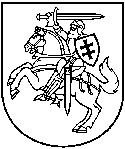 APLINKOS APSAUGOS AGENTŪRATARŠOS INTEGRUOTOS PREVENCIJOS IR KONTROLĖSLEIDIMAS Nr. 4/24/T-K.3-26/2022                                                      (ūkio identifikavimo kodas)UAB „Girelės paukštynas“, Paukštininkų g. 38, Kaišiadorys, mob. tel. +370 610 06285 (ūkinės veiklos objekto pavadinimas, adresas, telefonas)UAB „Girelės paukštynas“, Paukštininkų g. 38, Kaišiadorys, mob. tel. +370 610 06285, el. p. girele@girele.lt(veiklos vykdytojas, jo adresas, telefono, fakso Nr., elektroninio pašto adresas)Leidimą (be priedų) sudaro 125 puslapiai  Išduotas 2007-01-02 Kauno RAADAtnaujintas 2011-12-23				Koreguotas 2014-01-13Pakeistas 2022-11-25                                                                                     A.V.Paraiška leidimui pakeisti suderinta su:Nacionalinio visuomenės sveikatos centro prie Sveikatos apsaugos ministerijos Kauno departamentu 2022-10-14 raštu Nr. (2-11 14.3.12 Mr)2-50039_____________________________________(derinusios institucijos pavadinimas, suderinimo dataI. BENDROJI DALIS1. Įrenginio pavadinimas, gamybos (projektinis) pajėgumas arba vardinė (nominali) šiluminė galia, vieta (adresas).         UAB „Girelės paukštynas“ ūkinę veiklą vykdo Kaišiadorių rajono savivaldybės, Kaišiadorių miesto seniūnijos teritorijoje, adresu Paukštininkų g. 38, 38E, 38D, 38C, 38A. Šiuo metu gamybinis pajėgumas yra 221908 vietų/1406 SG. Paukštidžių plėtrai planuojama panaudoti teritorijoje esančius šiuo metu nenaudojamus pastatus. Planuojamas pajėgumas 480720 vietų/2601 SG.2. Ūkinės veiklos aprašymas Pagrindinė įmonėje šiuo metu vykdoma ir planuojama ūkinė veikla: 	vištų dedeklių laikymas ir kiaušinių gamyba. Kita su pagrindine veiklos rūšimi susijusi veikla yra: 	atšaldytos kiaušinių masės (melanžo) gamyba iš nekondicinių ir sudužusių kiaušinių; 	paukščių skerdimas; 	skerdyklos atliekų utilizavimas (planuojama) 	mėšlo tvarkymas ir pardavimas; 	šilumos gamyba savo reikmėms; 	požeminio vandens išgavimas; 	pirminis gamybinių nuotekų valymas. 	UAB „Girelės paukštynas“ pagrindinės ūkinės veiklos technologinė schema pateikta 18 pav. Pagal Statistikos departamento prie Lietuvos Respublikos Vyriausybės direktoriaus 2007-10-31 įsakymą Nr. DĮ-226 „Dėl ekonominės veiklos rūšių klasifikatoriaus patvirtinimo“ (Žin., 2007, Nr. 119-4877), vykdoma ir planuojama ūkinė veikla priskiriama – naminių paukščių auginimo mėsai ir kiaušinių gavybos veiklai (01.47.10).UAB „Girelės paukštynas“ gamybinės teritorijos bei esamų ir planuojamų technologinių statinių ir įrenginių išdėstymo planas pateiktas 19 pav.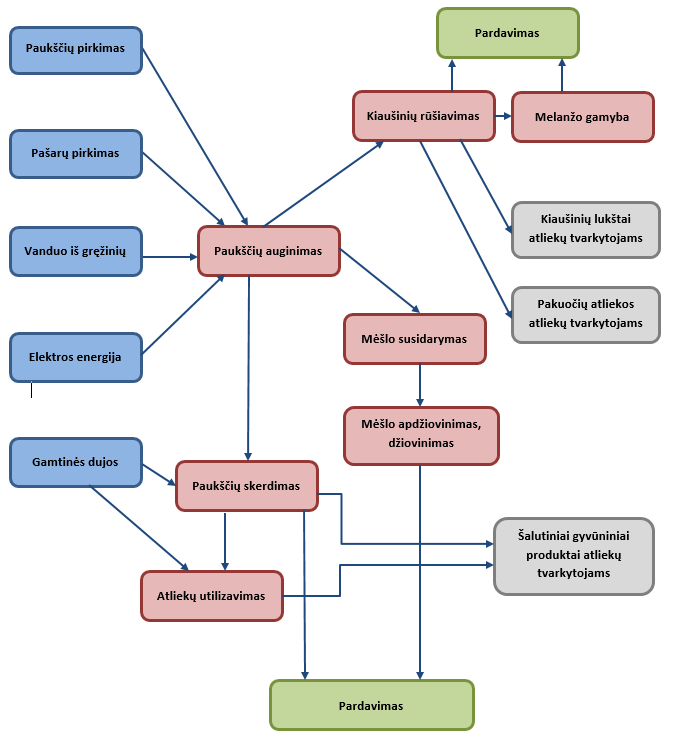 18 pav. PŪV technologinė schema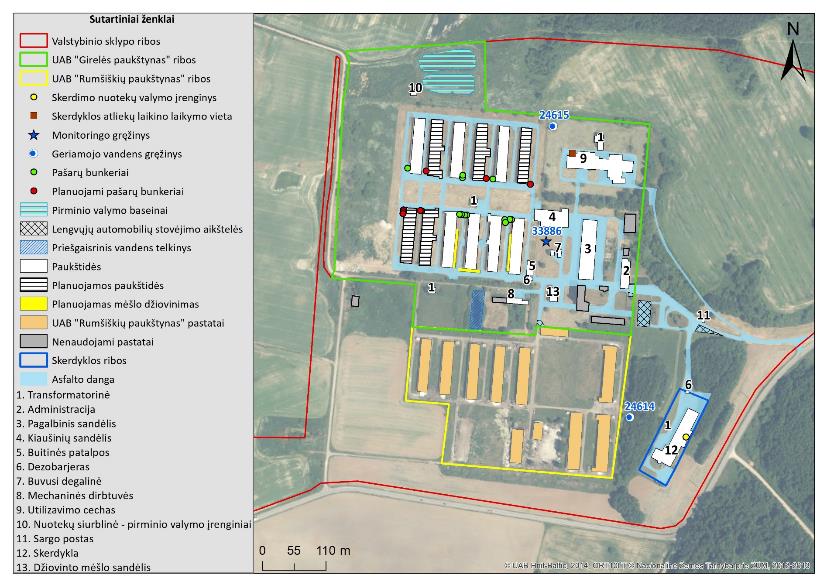 pav. UAB „Girelės paukštynas“ gamybinės teritorijos bei esamų ir planuojamų technologinių statinių ir įrenginių išdėstymo planasVištų dedeklių laikymasEsama situacijaŠiuo metu vištos auginamos 7-se paukštidėse (žr. 19 pav. ir 20 pav.). Paukštidėse Nr. 9, 10, 11, 12 laikomos dedeklės vištos, o paukštidėse Nr. 15, 16, 17 auginamas prieauglis - vištaitės nuo 1 d. iki 90 - 100 d. Duomenys apie naudojamas paukštides pateikti lentelėje. UAB „Girelės paukštynas sklypo plano dalis su esamų ir planuojamų rekonstruoti vištidžių išdėstymo teritorijoje schema ir sutartinė numeracija pateikta 19 pav. ir 20 pav.lentelė. Esamų paukštidžių gamybinis pajėgumas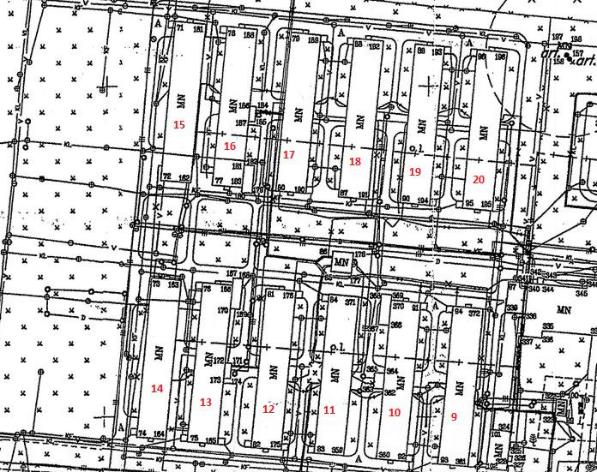 20 pav. UAB „Girelės paukštynas“ vištidžių išdėstymo schemaŠiuo metu įmonėje laikoma iki 221 908 vištų. Šis skaičius nuolat kinta, nes kas 1,5 metų paukščiai periodiškai perduodami skerdimui ir keičiami naujais. Keturiose vištidėse paukščiai laikomi bateriniuose narvuose, o trijose – vištaitės ant kraiko.Paukštidėse su bateriniais narvais (Nr. 9, 10, 11, 12) iš viso yra po 6 narvų baterijas. Paukštidėse Nr. 9, Nr. 10 ir Nr. 12 jas sudaro 6 aukštai po 90 narvų; paukštidėje Nr. 11 bateriją sudaro 5 aukštai po 90 narvų. Kiekviename narve leidžiama laikyti ne daugiau kaip po 16 vištų. Šio tipo paukštidės nešildomos, nuo paukščių susidaranti šiluma šalinama naudojant ištraukiamąją ventiliaciją. Šviežias oras į vištides patenka per sienose esančias langines ir šalinamas per pastatų šoninėse ir galinėse sienose įrengtas ventiliacines angas. Iš paukštidžių išeinantis šiltas oras (apie 38 - 40°C) naudojamas mėšlo apdžiovinimui.Paukštidėse Nr. 15, 17, 19 vištos laikomos ant kraiko. Šiose paukštidėse vištaitės auginamos iki 90-100 d. Paukštidžių, kuriose paukščiai laikomi ant kraiko, vidurinėje dalyje, šiek tiek aukščiau grindų lygio, įrengtos gūžtos, kuriose vištos deda kiaušinius. Šonuose prie sienų įrengtos laktos vištoms sutūpti. Šių paukštidžių patalpos šildomos ir kraikas džiovinamas 6 kilnojamais dujiniais šildytuvais Ermaf GP 95. Degimo produktai kartu su teršalais iš paukštidžių pašalinami į aplinką per stoginius ir šoninius ventiliatorius. Paukštidės dezinfekuojamos, valomos ir pagal poreikį remontuojamos keičiant paukščius: dedeklių vištų paukštidėse - kas pusantrų metų, pakaitinių vištų paukštidėse - kas 90-100 dienų. Paukštidės plaunamos gręžinio vandeniu aukšto slėgio aparatais „Kärcher“ ir dezinfekuojamos, išpurškiant patalpas dezinfekciniais tirpalais. Išpurkšti tirpalai išgaruoja ir į gamybinių nuotekų nuleidimo kanalizacijos tinklus nepatenka. Planuojama situacijaPaukštidžių plėtrai planuojama panaudoti teritorijoje esančius šiuo metu nenaudojamus pastatus, taigi Ūkinės veiklos alternatyvi vieta neplanuojama ir ataskaitoje nenagrinėjama.Statybos ir/ar griovimo darbai neplanuojami, paukštidžių plėtrai bus pritaikyti ir rekonstruojami 5 teritorijoje esantys statiniai bei esama inžinerinė infrastruktūra. Rekonstruojamose paukštidėse jau yra įrengtos visos reikiamos komunikacijos – apšvietimo, geriamo vandens tiekimo, ventiliacijos sistemos, taigi naujų komunikacijų įrengti neplanuojama. Planuojamose rekonstruoti 4-se paukštidėse bus auginamos dedeklės vištos, 1-oje - vištų prieauglis, esamos paukštidės Nr. 15, 17, 19 bus pritaikytos laikyti iki 30000 vištaičių kiekvienoje, toliau bus vykdoma kiaušinių gavyba bei vištų šalutinio produkto – mėšlo pardavimas.Į dedeklių vištų paukštides bus atvežamos iki 90-100 d. paaugintos vištos, tinkamos kiaušinių gamybai. Po 1,5 metų auginimo ciklo vištos bus išgabenamos skerdimui į esamą skerdyklą (žr. 19 pav.) Lentelėje pateikiami duomenys apie planuojamus UAB „Girelės paukštynas“ paukštidžių gamybinį pajėgumą. Planuojamų rekonstruoti paukštidžių gamybinis pajėgumasSG skaičius nustatytas vadovaujantis LR aplinkos ministro ir LR žemės ūkio ministro 2005 m. liepos 14 d. įsakymu Nr. D1-367/3D-342 „Dėl mėšlo ir srutų tvarkymo aplinkosaugos reikalavimų aprašo patvirtinimo“: 1 dedeklė višta atitinka 0,007 SG, 1 vištaitė (prieauglis) - 0,00063 SG.Paukštidėje Nr. 13 bus įrengta 3240 narvų, kuriuose planuojama laikyti po 16-17 vištų dedeklių, taigi, iš viso 51840 – 55080 vištų dedeklių. Numatoma, kad vištų skaičius šioje paukštidėje neviršys 54000 vnt.Paukštidėse Nr. 16 ir 18 planuojama įrengti po 3240 skersinių skyrių, kuriuose būtų laikoma po 13-14 vištų dedeklių, t. y iš viso po 28080 – 30240 vištų dedeklių. Numatoma, kad vištų skaičius šiose paukštidėse neviršys 30000 vnt.Bendras UAB „Girelės paukštynas“ paukštidėse vienu metu planuojamų laikyti vištų dedeklių ir vištaičių skaičius, kaip ir šiuo metu, nuolat keisis, atsižvelgiant į užsakovų poreikius bei dėl paukščių auginimo, paukštidžių plovimo ir dezinfekavimų ciklų kaitos.Siekiant išvengti nepakankamo UAB „Girelės paukštynas“ Ūkinės veiklos poveikio aplinkai įvertinimo, paukštidėse susidarančių teršalų emisijos, susidarysiančio tiršto mėšlo kiekio skaičiavimai, orą teršiančių medžiagų ir kvapų sklaidos modeliavimas atlikti naudojant didžiausią galimą vištų dedeklių ir vištaičių skaičių, taigi skaičiavimo ir modeliavimo išvados atitinka maksimalų Ūkinės veiklos poveikį aplinkai.Paukštidėje Nr. 13 vištos dedeklės bus laikomos narvuose: planuojama įrengti Vokietijoje gaminamas SALMET narvų sistemas, 6 baterijose narvai bus išdėstyti 6 aukštais. 21 pav. pateikiama tipinė paukštidės vidaus įrenginių išdėstymo schema.Taikant šias sistemas, po kiekvienu narvų aukštu įrengiamas juostinis konvejeris mėšlo surinkimui, paukščiai neturi sąlyčio su ekskrementais, taip užtikrinamos geros higieninės sąlygos ir paukščių švara. Lesalai bus tiekiami konvejeriu, neužteršiant narvų. Vanduo paukščiams girdyti bus tiekiamas iš UAB „Girelės paukštynas“ eksploatuojamų požeminio vandens gręžinių.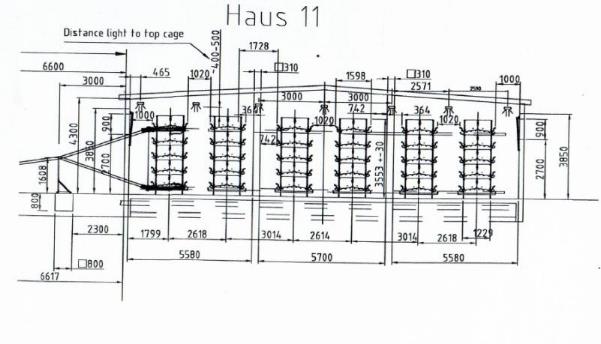 21 pav. Tipinė paukštidės, kurioje vištos laikomos narvuose, įrenginių išdėstymo schemaPaukštidėje bus įrengtos nipelinės (lašelinės) girdymo sistemos, kurias sudaro vandens talpos su slėgio reguliatoriais ir plastikiniai vamzdžiai su girdymo nipeliais. Tokia sistema leidžia taupyti geriamojo vandens išteklius, išvengti gamybinių nuotekų susidarymo, palaikyti švarą paukštidėse ir vištoms tiekti švarų, neužsistovėjusį vandenį. Papildomai apsaugai nuo galimų vandens pratekėjimų, po girdymo nipeliais bus įrengtos lėkštutės, kuriomis bus apsaugomas mėšlas jei paukščių girdymo metu iš nipelių nulašėtų vanduo. Paukščiai bet kuriuo metu galės atsigerti iš girdymo nipelių. Kiaušiniai automatizuotais įrenginiais bus surenkami į lovelius ir reguliariai išvežami į kiaušinių sandėlį (žr. 19 pav.), kur bus rūšiuojami, ženklinami, pakuojami ir išvežami prekybai.Paukštidžių, kuriose vištos laikomos narvuose, šildymas nenumatomas, kadangi paukščių generuojama šiluma yra pakankama reikiamai temperatūrai vištidėse palaikyti. Šviežias oras į vištides patenka per stoge esančius ventiliacinius kanalus ir šalinamas žemai įrengtais ventiliatoriais. Optimalus mikroklimatas paukštidžių patalpose palaikomas nuolat stebint temperatūrą ir, atsižvelgiant į sezoniškumą, pagal poreikį reguliuojant vėdinimo sistemas. Iš paukštidžių išeinantis šiltas oras (apie 38-40°C) naudojamas mėšlo apdžiovinimui. Paukštidėse planuojamas reguliuojamo intensyvumo dirbtinis apšvietimas.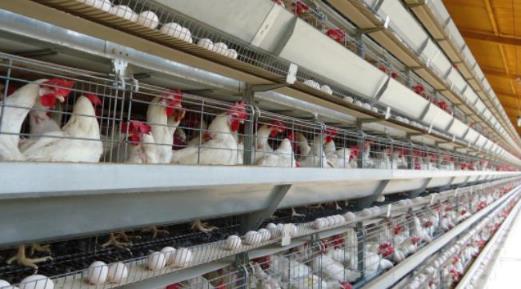 22 pav. Tipinis SALMET narvų sistemų išdėstymo pavyzdysPaukštidėse Nr. 14, 16 ir Nr. 18 vištų dedeklių auginimui bus taikoma laisvai auginamų paukščių sistema, kurią įdiegus vištos laisvai galės judėti paukštidės patalpoje, pritaikytoje jų auginimui – bus įrengtos 5 eilės skersinių skyrių su maitinimo, girdymo, mėšlo šalinimo, kiaušinių surinkimo, vėdinimo sistemomis. Tiksli paukštidžių įrenginių komplektacija, konstrukcija ir išdėstymo planas priklausys nuo pasirinkto gamintojo ar tiekėjo. Pateikiamas tipinis tokio tipo paukštidės įrengimo pavyzdys, šaltinis: https://cdn.bigdutchman.com/fileadmin/content/egg/products/en/Egg-production-aviary-systems-Natura-Step-Big-Dutchman-en.pdf.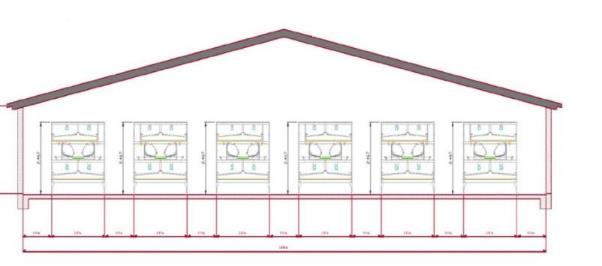 23 pav. Tipinis planuojamų įrengti paukštidžių pavyzdysPlanuojamos ant kraiko laikomų vištų dedeklių paukštidės išilgai bus suskirstytos į 5 eiles, kuriose bus įrengiami skersiniai skyriai. Kiekvienas skersinis skyrius bus sudarytas iš 4 lygmenų, kuriuose dedeklės vištos galės laisvai judėti.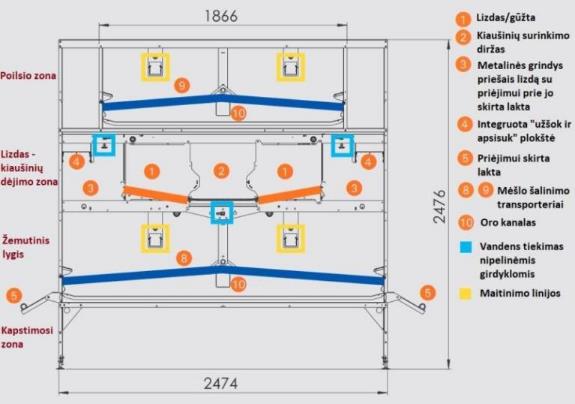 24 pav. Skersinio paukštidės skyriaus schema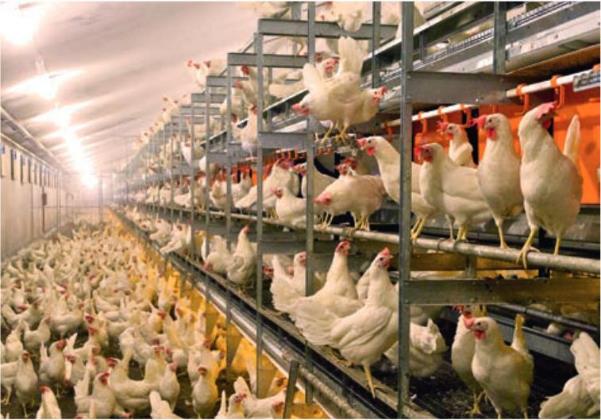 25 pav. Skersinio skyriaus pavyzdysKiekvienas skersinis skyrius suskirstomas į keturis lygius/zonas, t. y. į poilsio zoną, lizdo – kiaušinių dėjimo zoną, žemutinį lygį ir kapstymosi zoną.Skersinio skyriaus zonos/lygiai: 	Poilsio zona. Skersinio skyriaus viršuje bus įrengiama poilsio zona. Šioje zonoje įrengiamos vištoms skirtos maitinimo – pašarų tiekimo linijos ir laktos, skirtos vištoms tupėti.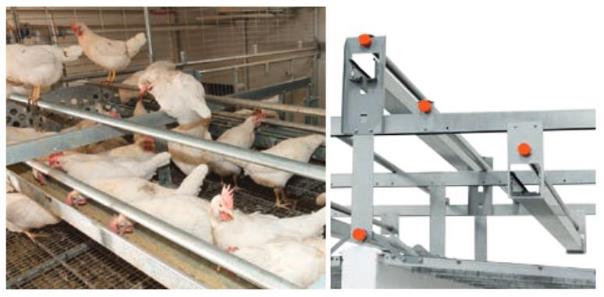 26 pav. Poilsio zonos pavyzdysLizdas – kiaušinių dėjimo zona. Poilsio zonos apačioje įrengiami specialūs lizdai su minkštu pagrindu, kuriuose vištos gali dėti kiaušinius. Tokio tipo lizdai apsaugo kiaušinius nuo išpurvinimo bei sudužimo ar įskilimo. Kiaušiniai surenkami automatiniu kiaušinių surinkimo konvejeriu. 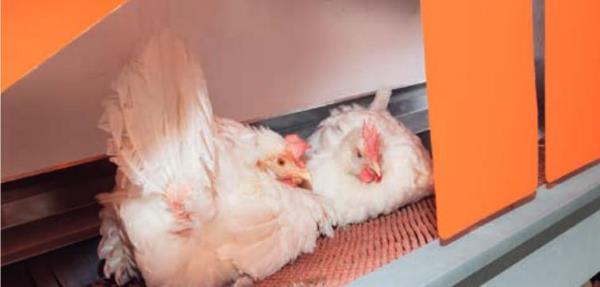 27 pav. Lizdo – kiaušinių dėjimo zonos pavyzdysŽemutinis lygis. Po kiaušinių dėjimo zona įrengiama zona, skirta vištų maitinimui, girdymui bei susidariusio mėšlo pašalinimui. Šioje zonoje yra įrengiamos maitinimo – pašarų tiekimo bei vandens tiekimo nipelinėmis girdyklomis linijos. 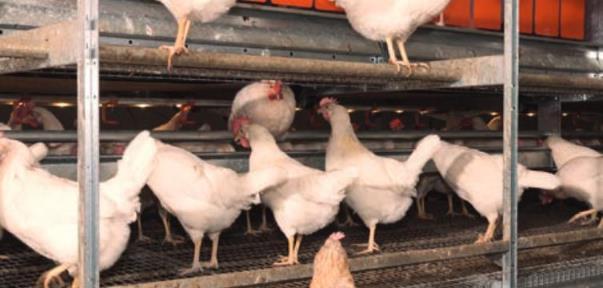 28 pav. Žemutinio lygio pavyzdysKapstymosi zona. Žemutinė skersinio skyriaus dalis, padengta pakratais (šiaudais, pjuvenomis, durpėmis ar kt.), skiriama laisvam vištų vaikščiojimui, kapstymuisi. Susidaręs tirštas kraikinis mėšlas iš šios zonos pašalinamas rankiniu būdu. 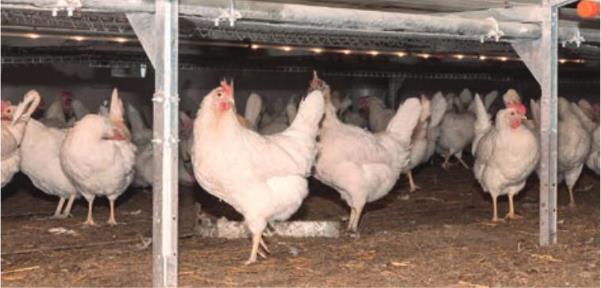 29 pav. Kapstymosi zonos pavyzdysPaukštidėse bus nuolat kontroliuojamas mikroklimatas. Šviežias oras į vištides patenka per stoge esančius ventiliacinius kanalus ir šalinamas žemai įrengtais ventiliatoriais. Visų paukštidžių patalpose bus nuolat stebima temperatūra ir, atsižvelgiant į sezoniškumą bei siekiant užtikrinanti optimalias paukščių auginimo sąlygas, reguliuojamos vėdinimo sistemos. Esant gerai ventiliacijai sumažėja paukščių kritimas, pastate nesikaupia drėgmė ir neatsiranda drėgnų vietų, kuriose gali veistis mikroorganizmai. Reikiamas deguonies kiekis patalpoje užtikrina paukščių gyvybingumą. Paukštidėse cirkuliuojantis šiltas oras (apie 38 - 40°C) naudojamas mėšlo apdžiovinimui. Paukštidėse planuojamas reguliuojamo intensyvumo dirbtinis apšvietimas.Kiekvienoje paukštidėje bus įrengtos nipelinės girdyklos. Vištų dedeklių lesinimui paukštidėse bus sumontuotos automatinės pašarų tiekimo sistemos: lesalai užpilami į lovelius, sumontuotus išilgai skersinio skyriaus poilsio zonoje ir žemutiniame lygmenyje. Kiaušiniai iš skersiniame skyriuje esančios lizdo – kiaušinių dėjimo zonos bus surenkami automatine kiaušinių surinkimo sistema. Visose zonose, išskyrus kapstymosi zoną, susidarys tirštas bekraikis mėšlas, kuris bus surenkamas ant judančio juostinio konvejerio, mėšlas bus apdžiovinamas šiltu oru, cirkuliuojančiu vištidės patalpose.Paukštidėse Nr. 15, 17, 19 ir 20 bus ant kraiko auginamos pakaitinės vištaitės nuo 1d. iki 90-100 d. Paukštidėse bus įrengtos nipelinės girdymo linijos, šėrimo loveliai, gūžtos, laktos vištoms tupėti. Kiekvienos paukštidės patalpos bus apšildomos ir kraikinis mėšlas apdžiovinamas dviem kilnojamais dujiniais šildytuvais. Šiuo metu planuojamos jauniklių vištaičių paukštidės Nr. 20 įrenginių gamintojas ar tiekėjas dar nežinomas. Paukštidėse susidarys tirštas kraikinis mėšlas, kuris bus šalinamas mini krautuvu Case sv300 pasibaigus vištaičių auginimo ciklui.Visose rekonstruojamose paukštidėse auginamos vištos 4-5 kartus per dieną bus lesinamos visaverčiais pašarais, paruoštais pagal specialią receptūrą.Lesalai (grūdai, kombinuotieji pašarai), kaip ir šiuo metu auginamoms vištoms, bus perkami iš tiekėjų. Įsigyti pašarai bus pilami į šalia vištidžių įrengtus pašarų bunkerius (žr. 19 pav.) ir iš jų tiekiami į paukštides. Siekiant sumažinti biogeninių teršalų (N, P) kiekį ir išskiriamo į aplinką amoniako kiekį, bet tuo pačiu patenkinti gyvūnų maistingųjų medžiagų poreikius, lesalų receptūros bus sudaromos laikantis ES GPGB rekomendacijų.Kaip ir šiuo metu, paukštidėse bus vykdoma paukščių sveikatingumo ir paukštidžių mikroklimato kontrolė, laikomasi sanitarinių-higieninių reikalavimų. Paukštyno teritorijoje neleidžiama daugintis laukiniams paukščiams, paukštidėse ir šalia jų nuolatos naikinami graužikai. Darbuotojai privalo griežtai laikytis nustatytų sanitarinių - higieninių reikalavimų, paukštyno teritorijoje ribojamas transporto ir žmonių judėjimas. Paukštyno teritorija aptverta, ties įvažiavimu į paukštides įrengtas dezobarjeras. Pašaliniai žmonės ir transportas į paukštyno teritoriją neįleidžiami. Žmonių judėjimas tarp paukštidžių minimaliai sumažintas, o nesant galimybei to išvengti, prie paukštidžių įrengtos zonos aptarnaujančiam personalui persirengti specialiais drabužiais. Kaip ir esamose paukštidėse, patalpų valymas bus atliekamas pasibaigus vištų auginimo ciklui ir išvežus paukščius į skerdyklą, o vištaičių paukštidėse - perkėlus jas į dedeklių vištų paukštides. Valymo proceso trukmė - 1-2 mėn. Sauso valymo metu bus pašalinti visi mobilūs įrengimai ir įrankiai, pašarų likučiai iš lesalų lovelių, pašarų paskirstymo ir laikymo įrenginių, valomos dulkės nuo paviršių, vamzdynų, ventiliacijos sistemos įrenginių, mėšlas nuo transportavimo juostos, išvalomos šiukšlės, pašalinami nereikalingi daiktai. Išvalytos paukštidžių patalpos bus plaunamos gręžinio vandeniu aukšto slėgio aparatais („Kärcher“). Susidarę plovimo nuotekos per prie kiekvienos paukštidės pastato esančius surinkimo šulinius bus išleidžiamos į gamybinių ir buitinių nuotekų kanalizacijos tinklus, kuriais bus nukreiptos į pirminį buitinių ir gamybinių nuotekų valymo įrenginį.Po valymo ir plovimo ciklo atliekama paukštidžių dezinfekcija. Dezinfekcijai naudojami Sveikatos apsaugos ministerijos nustatyta tvarka autorizuoti ar registruoti biocidai, turintys Lietuvos Respublikos valstybinės maisto ir veterinarinės tarnybos išduotus Veterinarinės paskirties autorizacijos liudijimus ir atitinkantys jiems keliamus visuomenės sveikatos saugos, gyvūnų ir aplinkos apsaugos reikalavimus. Dezinfekciją atlieka pagal įmonėje veikiančios Saugos ir sveikatos tarnybos parengtas instrukcijas apmokyti darbuotojai, pasirašytinai supažindinti su naudojamų biocidinių produktų saugos duomenų lapuose ir biocido gamintojo pateikta informacija, saugaus darbo su šiomis medžiagomis būdais, naudojamomis koncentracijomis, su galimais pavojais ir rizikos veiksniais dirbo metu bei pirmosios pagalbos veiksmais.Dezinfekcijai naudojamų medžiagų įmonės teritorijoje laikyti neplanuojama, vienkartiniams naudojimui reikiamus jų kiekius specialioje sandarioje paženklintoje taroje savo transportu atgabena tiekėjai. Atvežtas valymo ir dezinfekcines medžiagas priima atestuotas Saugos ir sveikatos tarnybos specialistas, priėmimo metu patikrinami su produktu pateikiami dokumentai - PVM sąskaita-faktūra, partijos atsekamumą užtikrinantis dokumentas, saugos duomenų lapai, patikrinama pakuotės būklė, žymėjimas (medžiagos pavadinimas, partijos numeris, įrašai ženklinimo etiketėje).Prieš atliekant dezinfekavimo darbus, Saugos ir sveikatos tarnybos specialistas dezinfektoriams raštiškai nurodo, kokiomis ir kokios koncentracijos medžiagomis atlikti dezinfekciją, kokioje paukštidėje ar kitose patalpose būtina atlikti dezinfekciją, kaip paruošti atitinkamos darbinės koncentracijos tirpalą. Biocidiniai preparatai paruošiami (skiedžiami) vietoje, tam skirtoje patalpoje, įrengtoje pagal higienos normoje HN 90 - 2011 „Dezinfekcijos, dezinsekcijos ir deratizacijos bendrieji saugos reikalavimai“ pateiktus reikalavimus. Darbuotojai aprūpinami darbo drabužiais ir asmeninėmis apsaugos priemonėmis.Po dezinfekcijos išvalytas pastatas užsandarinamas, siekiant išvengti bet kokio nutekėjimo. Išlaikius tam tikrą laiką palaipsniui atidaromos ventiliacinės angos ir patalpos išvėdinamos. Išpurkšti tirpalai išgaruoja ir į nuotekų kanalizacijos tinklus nepatenka.Kiaušinių rūšiavimas ir ženklinimasKiaušinių rūšiavimas ir ženklinimas atliekamas kiaušinių sandėlyje (žr. 19 pav.). 2005 m. buvo atlikta rekonstrukcija ir sumontuota nauja kiaušinių rūšiavimo mašina, kurios pajėgumas – 36 tūkst. vnt. per valandą. Kiaušinių sandėlio patalpas apšildo jame įrengta katilinė, kurioje sumontuotas vienas ACV-200 katilas, kūrenamas gamtinėmis dujomis. Katilo galingumas 200 kW. Kiaušinių masės (melanžo) gamybaKiaušinių masės gamyba vykdoma kiaušinių sandėlio patalpoje. Gamyboje panaudojami įtrūkę kiaušiniai, surinkti skerdykloje, ir realizacijai netinkantys kiaušiniai. Per metus gali būti pagaminama 79 t plaktos kiaušinių masės arba 6,6 t per mėnesį. Kiaušiniai rankiniu būdu atskiriami nuo lukštų. Lukštai renkami į plastikines dėžes ir išvežami į utilizacijos cechą saugojimui. Du kartus per mėnesį lukštai pagal 2004-07-15 paslaugų teikimo sutartį Nr. N-70 perduodami utilizacijai UAB „Rietavo veterinarinė sanitarija“. Per mėnesį susidaro apie 2 t lukštų atliekų, per metus – apie 24 t. Plakta kiaušinių masė –melanžas, parduodama. Paukščių skerdimasPaukščių skerdykla įrengta 2003 metais. Skerdyklos projektinis pajėgumas - 28 t gyvos masės per dieną. Iš šio kiekio 20 t sudaro paukščių skerdenos, 8 t - gyvūninės kilmės atliekos. Pagal poreikį, skerdykla dirba 2 - 4 dienas per mėnesį, taigi per mėnesį pagaminama nuo 40 t iki 80 t skerdenų ir susidaro nuo 16 t iki 32 t skerdimo atliekų. Šiuo metu skerdykla nuomojama UAB „Nematekas“. UAB „Nematekas“ perka iš UAB „Girelės paukštynas“ vištas pasibaigus jų auginimo ciklui, skerdžia jas nuomojamoje skerdykloje ir realizuoja skerdenas savo gamyboje. Kitų vištų augintojų ar tiekėjų produkcija skerdykloje neapdorojama ir nenumatoma apdoroti.Paukščiai į skerdyklą atvežami autotransportu, plastikinėse dėžėse. Priėmimo skyriuje paukščiai kraunami ir kabinami ant skerdimo konvejerio. Iškabinus paukščius, dėžės transportuojamos į plovyklą, kur plaunamos. Surinkti riebalai tvarkomi kartu su kitomis skerdykloje susidariusiomis atliekomis. Skrodimo skyriuje paukščiai svaiginami, nukraujinami, diskine pešimo mašina nupešami, nupjaunamos galvos ir pėdos. Plunksnos hidrotransportu paduodamos į plunksnų bunkerį, pėdos, transportavimo lataku, patenka į atliekų skyrių. Nupjovus pėdas skerdenėlės krenta ant juostinio konvejerio ir transportuojamos į skerdimo skyrių.Skerdimo skyriuje skerdenėlės perkabinamos, išpjaunama kloaka, atidaroma pilvo ląsta, išverčiamos žarnos, surenkami subproduktai, išsiurbiami vidaus organų likučiai. Skerdenėlės ir vidaus organai išplaunami, atšaldomi ir surūšiuojami. Atliekama veterinarinė ekspertizė. Verčiant žarnas, skilvelis atskiriamas, o žarnos atliekų šalinimo loveliu patenka į atliekų skyrių.Plaunant skerdenėles susidarę gamybinės nuotekos patenka į riebalų gaudyklę „TUKA-2“, kurios našumas 2 l/s. Gaudyklėje cheminių medžiagų priedai nenaudojami. Iš separatoriaus vanduo išleidžiamos į gamybinių nuotekų kanalizacijos tinklus.Paukščių skerdimo technologiniai procesai suskirstyti į atskiras sanitarines zonas: paukščių priėmimo, skrodimo, skerdimo ir atšaldymo, pakavimo. Kiekvienoje zonoje yra atskiros buitinės patalpos, skirtos švarioms ir nešvarioms zonoms. Visi technologiniai procesai maksimaliai mechanizuoti. Visos atliekos į atliekų skyrių transportuojamos latakais arba konvejeriais. Visos paukščių skerdykloje susidariusios skerdimo atliekos (plunksnos, kraujas, žarnos, riebalai) surenkamos į specialius sandarius uždarus, 0,5 t talpos konteinerius. Užpildyti konteineriai elektriniu krautuvu vežami į utilizacijos cechą arba į atskirą aikštelę įmonės teritorijoje trumpalaikiam saugojimui. Skerdyklos atliekos, kurių nenumatoma utilizuoti, sandariuose uždaruose konteineriuose kraunamos tam skirtoje bendros Utilizacijos cecho patalpos šiaurės vakarinėje dalyje, kur įrengti vartai sunkiajam transportui įvažiuoti, arba specialioje asfalto danga dengtoje apie 40 m2 ploto aikštelėje, įrengtoje prie šiaurinės Utilizacijos cecho sienos. Šalutiniai gyvūniniai produktai (toliau ŠGP) saugomi atskirai nuo kitų atliekų, pašaliniams asmenims ir gyvūnams neprieinamoje vietoje.. ŠGP įmonėje nesandėliuojami ir neplanuojama sandėliuoti - pagal 2004-07-15 Šalutinių gyvūninių produktų tvarkymo paslaugų teikimo sutartį Nr. N-70, visos skerdyklos darbo dienos eigoje susidariusios atliekos kasdien perduodamos utilizavimui UAB „Rietavo veterinarinė sanitarija“, turinčiai šiai veiklai nustatyta tvarka išduotą licenciją.Specialius sandarius daugkartinio naudojimo konteinerius, atitinkančius Šalutinių gyvūninių produktų ir jų gaminių tvarkymo ir apskaitos reikalavimus, 2012-01-20 patvirtintus Valstybinės maisto ir veterinarijos tarnybos direktoriaus įsakymu Nr. B1-45, UAB „Girelės paukštynas“ pateikia UAB „Rietavo veterinarinė sanitarija“. Gyvūninės kilmės atliekos specialiu UAB „Rietavo veterinarinė sanitarija“ priklausančiu autotransportu išvežamos kartu su tara, kurioje surenkamos. UAB „Girelės paukštynas“ taikomos skerdyklos atliekų tvarkymo priemonės, užtikrinančios užteršimo ir kvapų sklaidos prevenciją: 	ŠGP UAB „Girelės paukštynas“ teritorijoje laikomos kaip įmanomai trumpiau, užtikrinamas savalaikis išvežimas, išvengiant atliekų gedimo; 	naudojami specialūs sandarūs, tinkamai išvalyti ir dezinfekuoti konteineriai (atsakinga UAB „Rietavo veterinarinė sanitarija“), apsaugantys atliekas nuo neigiamo klimato sąlygų poveikio, iš kurių negali ištekėti ir į aplinką patekti skysčiai; 	konteineriai uždengiami sandariais dangčiais, apsaugančiais atliekas nuo vabzdžių, graužikų ir paukščių, bei izoliuojančiais kvapų sklidimą; 	pervežimo iš skerdyklos, laikymo ir transportavimo metu atliekų konteineriai neatidengiami, atliekos neperkraunamos ir kitaip netvarkomos.Už tinkamą ŠGP transportavimą ir tolesnį tvarkymą atsakinga UAB „Rietavo veterinarinė sanitarija“, turinti šiai veiklai nustatyta tvarka išduotą licenciją.Skerdyklos apšildymui, karšto vandens technologinėms ir buitinėms reikmėms paruošimui įrengta katilinė. Katilinėje sumontuoti 2 katilai: ACV CA 235 ir De Dietrich GT. Jų nominalus šiluminis galingumas yra atitinkamai 235 kW ir 110 kW. Katilai kūrenami gamtinėmis dujomis. Šiuo metu per mėnesį pagaminama nuo 40 t iki 80 t skerdenų ir susidaro nuo 16 t iki 32 t Šalutinių gyvūninių produktų. Įgyvendinus ūkinę veiklą ir padidėjus gamybos apimtims, planuojama, kad skerdykla dirbs 20 d. dienų per mėnesį, bus pagaminama iki 400 tonų skerdenų ir susidarys iki 160 tonų ŠGP.Skerdyklos atliekų utilizavimasŠiuo metu utilizacijos cechas neeksploatuojamas, ŠGP tvarkymo veikla nėra įregistruota. Paukščių skerdykloje susidarę Šalutiniai gyvūniniai produktai (plunksnos, kraujas, žarnos) pagal sutartį perduodami utilizavimui UAB „Rietavo veterinarinė sanitarija“.Planuojama atnaujinti utilizavimo cecho įrenginius, tuomet dalis skerdykloje susidariusių ŠGP bus termiškai apdorojama aukšto slėgio katiluose, taip sumažinant jų tūrį, supaprastinant transportavimą, o taip pat sumažinant kvapų išsiskyrimą.Surinktos į specialius konteinerius skerdyklos atliekos elektriniu krautuvu bus pervežamos į utilizacijos cechą. Čia atliekos bus termiškai apdorojamos – sušutinamos. Apdorojimas garais esant aukštesnei nei 133°C temperatūrai vyks dviejuose aukšto slėgio katiluose KVM 4,6a, kurių bendra talpa 4,6 m3. Vienos ŠGP partijos apdorojimo proceso trukmė 2,5-3,0 valandos. Atliekos pakraunamos į katilus ir po utilizavimo proceso atvėsus katilams iškraunamos rankiniu būdu, pakrovimo – iškrovimo procesas užtrunka vidutiniškai 1 val. Per parą šutinimo procesas gali būti kartojamas 5 kartus; per metus galima apdoroti apie 5750 t žaliavos ir paruošti apie 2300 t apdorotų ŠGP Prieš įgyvendinant PŪV, ŠGP tvarkymo veikla juos utilizuojant, bus įteisinta vadovaujantis Valstybinės maisto ir veterinarijos tarnybos direktoriaus 2005-10-07 įsakymu Nr. B1-558 „Dėl šalutinių gyvūninių produktų ir perdirbtų šalutinių gyvūninių produktų bei gaišenų važtaraščių formų, jų pildymo nurodymų patvirtinimo“ ir 2005-03-23 įsakymu Nr. B1-190 „Dėl šalutinių gyvūninių produktų ir jų gaminių tvarkymo ir apskaitos reikalavimų patvirtinimo“ bei 2009 m. spalio 21 d. Europos Parlamento ir Tarybos reglamentu (EB) Nr. 1069/2009 kuriuo nustatomos žmonėms vartoti neskirtų šalutinių gyvūninių produktų ir jų gaminių sveikumo taisyklės ir panaikinamas Reglamentas (EB) Nr. 1774/2002 (Šalutinių gyvūninių produktų reglamentas) ir 2011 m. vasario 25 d. Komisijos reglamentu (ES) Nr. 142/2011, kuriuo įgyvendinami Europos Parlamento ir Tarybos reglamentas (EB) Nr. 1069/2009, kuriuo nustatomos žmonėms vartoti neskirtų šalutinių gyvūninių produktų ir jų gaminių sveikumo taisyklės ir Tarybos direktyva 97/78/EB dėl tam tikrų mėginių ir priemonių, kuriems netaikomi veterinariniai tikrinimai pasienyje pagal tą direktyvą.Iš viso per metus planuojama pagaminti 115 t apdorotų ŠGP. ŠGP gabenti, tvarkyti, transformuoti, perdirbti, sandėliuoti, tiekti rinkai, platinti, naudoti arba šalinti neplanuojama. Po kiekvieno utilizacijos proceso, atvėsusi ŠGP masė tiesiai iš katilo konvejeriu bus transportuojama į specialiai pritaikytas uždaras ir nepralaidžias vandeniui UAB „Rietavo veterinarinė sanitarija“ priklausančias autotransporto priemones ir iš karto išvežamos ir įmonės teritorijos. Už tinkamą ŠGP transportavimą ir tolesnį tvarkymą atsakinga UAB „Rietavo veterinarinė sanitarija“, turinti šiai veiklai nustatyta tvarka išduotą licenciją.Įgyvendinus UAB „Girelės paukštynas“ planuojamą ūkinę veiklą, utilizacijos cecho įrenginių naudoti pilnu pajėgumu nenumatoma. Planuojama, kad utilizacijos katilai dirbs po 4 val. per dieną, iš viso 720 val. (180 d. d.) per metus. Per 4 val. darbo dieną planuojama apdoroti 1,597 t ŠGP ir pagaminti 0,639 t utilizuotų atliekų. Garas bus gaunamas iš katilinės, kūrenamos gamtinėmis dujomis, katilo šiluminė galia 0,9 MW.Mėšlo tvarkymasEsama situacijaPaukštidėse Nr. 9, 10, 11, 12, kuriose vištos dedeklės laikomos narvuose, mėšlas surenkamas ant po narvais įrengtų konvejerio juostų ir netiesiogiai apdžiovinamas dėl šilto oro cirkuliacijos paukštidžių patalpose. Mėšlo apdžiovinimo ciklas - 48 valandos, likutinė drėgmė - 40 – 70 %. Apdžiovintas mėšlas pagal 2015-04-14 sutartį parduodamas ūkininkui J. Martinoniui. Mėšlas šalinamas iš paukštidžių ne rečiau, kaip 3 kartus per savaitę. Tirštas mėšlas įmonėje nesandėliuojamas, pirkėjas tiesiai nuo konvejerio jį išsiveža savo transportu.Kraikinis mėšlas iš paukštidžių Nr. 15, 17, 19 šalinamas mini krautuvu Case sv300 ir išvežamas tik iškėlus paukščius. Kraikinis mėšlas parduodamas UAB „Pasvagra“ pagal 2009-09-04 Žaliavų tiekimo sutartį Nr. 2009/ū9/04 ir vietoje nesandėliuojamas. Kraikinio mėšlo drėgnumas - apie 30 %. Planuojama situacijaVykdant Ūkinę veiklą susidarys šių rūšių mėšlas: 	apdžiovintas tirštas mėšlas; 	džiovintas mėšlas; 	kraikinis mėšlas.Kaip ir šiuo metu, visas paukštidėse Nr. 10 ir Nr. 13, kuriose vištos dedeklės laikomos narvuose, susidaręs mėšlas bus automatizuotai surenkamas ant perforuotų konvejerio juostų ir apdžiovinamas, panaudojant paukštidėse susidariusią šilumą, taip taupant energijos išteklius. Esant intensyviai ventiliacijai, ant konvejerių besikaupiantis mėšlas per maždaug 48 val. išdžiovinamas iki 40 - 70 % drėgmės. Šviežio mėšlo drėgnumas siekia >80 %.Surinktas ir apdžiovintas bekraikis mėšlas ne rečiau kaip 3 kartus per savaitę tiesiai nuo konvejerio juostų bus pakraunamas į pirkėjų sunkvežimius ir išvežamas tolesniam panaudojimui. Planuojama apdžiovintą mėšlą ir toliau tiekti ūkininkui J. Martinoniui kaip vertingas organines trąšas. Mėšlo išvežimui iš paukštidžių bus naudojami 20 t talpos sunkiasvoriai tvarkingi automobiliai sandariu kėbulu, tentu uždengtu viršumi, taip apsaugant krovinį nuo nubyrėjimo. Reikalavimai dėl autotransporto, išvežančio mėšlą iš UAB „Girelės paukštynas“ teritorijos, saugumo ir sandarumo, įgyvendinus PŪV bus užtikrinti įrašant punktą į atnaujintas sutartis su mėšlo pirkėjais.Mėšlo apdžiovinimas ir dažnas šalinimas iš paukštidžių leidžia ženkliai sumažinti aplinkos oro teršalų bei kvapų emisiją, sumažėja mėšlo tūris, svoris, palengvinamas jo transportavimas. Remiantis Jungtinių Tautų Europos ekonominės komisijos (The United Nations Economic Commission for Europe (UNECE)) amoniako emisijų mažinimo gairėmis amoniako NH3 išsiskyrimas iš bekraikio mėšlo, laikant vištas dedekles standartinėse narvų sistemose, efektyviai sumažinamas, taikant susidariusio mėšlo apdžiovinimo ant juostinio transporterio, kur mėšlo sluoksnis apdžiovinamas paukštidėse cirkuliuojančiu šiltu oru (apie 38 - 40°C), kai mėšlas išdžiovinamas iki 60%– 70% likutinės drėgmės ir dažnai šalinamas iš paukštidžių. Gairių 8-je lentelėje nurodoma, kad, taikant šią technologiją, NH3 emisija iš paukštidės sumažinama 50 - 80 %, lyginant su laikymo sistema, kuomet mėšlas nedžiovinamas ir šalinamas iš tvarto rečiau nei 3 kartus per savaitę. Remiantis gairėmis, skaičiuojant orą teršiančių medžiagų išmetimus iš šių paukštidžių pastatų, priimta, kad, taikant šią technologiją, NH3 emisija iš paukštidžių sumažinama 65 %.Kraikinis mėšlas iš paukštidžių Nr. 15, 17, 19 ir 20, kuriose ant kraiko laikomos ir planuojama laikyti pakaitines vištaitės ir iš planuojamų paukštidžių Nr. 14, 16 ir 18 žemutinės (kapstymosi) zonos bus surenkamas tik užbaigus vištų auginimo ciklą ir išvežus paukščius. Mėšlas bus šalinamas mini krautuvu Case sc300, iš karto pakraunamas į pirkėjų transportą ir išvežamos iš įmonės teritorijos. Kraikinio mėšlo drėgnumas - apie 30 %. Planuojama, kad kraikinis mėšlas ir toliau bus parduodamas UAB „Pasvagra“.Paukštidėse Nr. 9, 11 ir 12 susidariusį mėšlą planuojama džiovinti šiuo metu nenaudojamose prie šių paukštidžių įrengtose Vokietijoje pagamintose mėšlo džiovyklėse SALMET. Į džiovykles iš paukštidžių mėšlas bus transportuojamas konvejeriu. Džiovyklėse mėšlas surenkamas ant 16 aukštų mėšlo džiovinimo konvejerio. Tiekiamas mėšlo kiekis dozuojamas svarstyklėmis. Dozavimo sraigtu mėšlas tolygiai paskirstomas ant džiovinimo konvejerio. Šiltas oras iš paukštidžių per ventiliatorius paduodamas tarp perforuotų konvejerio juostų, taip šildomas mėšlas išgarina drėgmę. Džiovinimo ciklo trukmė – 3-4 val., išdžiovinto mėšlo drėgnumas sieks <15 %.Greito džiovinimo proceso metu pristabdomas mėšle esančių baltymų skilimas iki amoniako, tokiu būdu mėšle išlaikomos svarbios maistinės medžiagos ir gaunamas beveik bekvapis vertingas produktas. Džiovinto mėšlo sandėliuoti neplanuojama, paruoštas produktas bus iš karto perduodamas pirkėjui ir išgabenamas iš įmonės teritorijos. Per metus susidarysiančio mėšlo kiekio skaičiavimams naudoti duomenys, pateikti Paukštininkystės ūkių technologinio projektavimo taisyklėse ŽŪ TPT 04:2012, patvirtintose 2012 m. birželio 21 d. Lietuvos Respublikos žemės ūkio ministro įsakymu Nr. 3D-473. Taisyklių 36-je lentelėje nurodomas auginant vištas dedekles ir pakaitines vištaites per mėnesį susidarantis mėšlo kiekis.lentelė. Per 1 mėn. laikotarpį susidarantis vidutinis ir didžiausias mėšlo kiekisĮgyvendinus PŪV bus laikoma  	vištų dedeklių, narvuose, paukštidėse su mėšlo džiovyklėmis - 146880 vnt.; 	vištų dedeklių narvuose - 105840 vnt.; 	vištų dedeklių laisvai judančių - 108000 vnt., priimame, kad 50 % mėšlo sudarys bekraikis; 	vištaičių ant kraiko - 120000 vnt.Aukščiau pateiktos lentelės 4-tos grafos 2 ir 3 eilutėse nurodyti vidutiniai ir didžiausi (auginimo laikotarpio pabaigoje) mėšlo kiekiai m3/1000 paukščių per mėnesį. Skaičiuojant vidutinį metinį UAB „Girelės paukštynas“ PŪV susidarysiantį mėšlo kiekį, pritaikytos tarpinės šių rodiklių vertės (vištaitėms - 4,5 m3/ 1000 paukščių, vištoms dedeklėms - 6,6 m3/1000 paukščių).  Per metus susidarysiančio mėšlo kiekis:Bekraikio mėšlo iš paukštidžių su mėšlo džiovyklėmis = (146,880 x 6,6 x 12) = 11632,896 m3 = 8143,03 t;Bekraikio mėšlo = (105,840 x 6,6 x 12) + (54,000 x 8,6 x 12) = 13955,33 m3 = 9768,73 t;Kraikinio mėšlo = (54,000 x 8,6 x 12) + (120,000 x 4,5 x 6) = 8812,80 m3 = 4406,40 t;Kraikinis mėšlas vištaičių paukštidėse papildomai džiovinamas, naudojant šildytuvus Ermaf GP 95; remiantis Paukštininkystės ūkių technologinio projektavimo taisyklių ŽŪ TPT 04:2012 198 punktu, suaugusiųjų vištų ir jų jauniklių, laikomų ant kraiko, ekskrementai sudžiūva 50 %, skaičiavimuose priimta, kad išdžiovinto kraikinio mėšlo kiekis sumažės 50 %. Bekraikio tiršto mėšlo, kurio drėgnumas yra >80 %, džiovinimui UAB „Girelės paukštynas“ bus naudojamos šios efektyvios technologijos: 	visas paukštidėse Nr. 9, 11, 12 susidaręs tirštas mėšlas bus džiovinamas džiovyklėse, išdžiovinto mėšlo drėgnumas sieks <15 % (mėšlo džiovyklių efektyvumo ir išdžiovinto mėšlo drėgnumo rodikliai pateikti įrangos gamintojo Salmet internetiniame puslapyje https://salmet.de/product/manure-drying-tunnel/ ir džiovyklių technologiniame aprašyme. 	paukštidėse Nr. 10, 13, 14, 16, 18 susidarę tirštas mėšlas apdžiovinamas paukštidėse ant konvejerio juostų, tam panaudojant paukštidėse susidarančią šilumą. Likutinė mėšlo drėgmė - apie 30 %.lentelė. Per metus susidarantis vidutinis apdoroto mėšlo kiekisDėl transportavimo sutrikimų ar kitų neprognozuojamų priežasčių planuojamu laiku neišvežtas kraikinis, apdžiovintas paukštidėse tirštas mėšlas ir džiovyklėse išdžiovintas mėšlas bus laikomi mėšlo sandėlyje (žr. 19 pav.), kuriame įrengtos nelaidžios betoninės grindys ir stoginiai ventiliatoriai. Sandėlio pastato unikalus Nr. 4999-9004-4040, plotas – 325,26 m2, naudingas tūris – 2340 m3. Esant poreikiui, įmonė gali sandėlyje sutalpinti per 1 mėnesį paukštyne susidariusį apdoroto mėšlo kiekį. Šilumos gamyba savo reikmėms.UAB „Girelės paukštynas“ savo patalpų apšildymui, karšto vandens ir garo ruošimui eksploatuoja 6 katilus, kūrenamus gamtinėmis dujomis. Pradėjus dirbti utilizacijos cechui, bus pradėtas naudoti 7-tas garo gamybai įrengtas garo katilas E - 1,0-0,9, nominali galia 0,9 MW. Esami ir planuojami pajėgumailentelėje pateikiama informacija apie esamus ir planuojamus įgyvendinus PŪV UAB „Girelės paukštynas“ gamybinius rodiklius.lentelė. Esami ir planuojami UAB „Girelės paukštynas“ gamybiniai rodikliai:Medžiagų ir žaliavų naudojimasUAB „Girelės paukštynas“ paukščių auginimui naudojamos žaliavos - lesalai (grūdai, kombinuotieji pašarai). Informacija apie pagrindines įmonės ūkinės veiklos metu naudojamas žaliavas ir medžiagas pateikiama  lentelėje. Ūkyje bus laikomos tik maždaug 2 d. reikalingos vištų pašarų atsargos; kitos medžiagos teritorijoje nebus sandėliuojamos, jų poreikis planuojamas; kaip ir šiuo metu, reikiamus jų kiekius specialioje taroje pagal sutartis atgabens tiekėjai. Kraikas (pjuvenos) į „UAB „Girelės paukštynas“ teritoriją pristatomos iš Raimondo Sasnausko įmonės (įmonės kodas 158953050) pardavėjo eksploatuojamais sunkvežimiais, talpinančiais po 4 m3 pjuvenų.Esamos ir planuojamos ūkinės veiklos metu tirpiklių turinčios cheminės medžiagos ir preparatai (mišiniai) bei radioaktyvios medžiagos nenaudojami ir neplanuojami naudoti.Gamtos išteklių naudojimasUAB „Girelės paukštynas“ ūkinei veiklai ir buitinėms reikmėms per metus sunaudoja vidutiniškai 63000 m3 geriamo gėlo vandens, tiekiamo iš įmonės eksploatuojamų gręžinių Nr. 24614 ir Nr. 24615. Įgyvendinus PŪV, vandens poreikis padidės, per metus planuojama sunaudoti apie 120000 m3 vandens (A alternatyva). Įgyvendinus UAB „Girelės paukštyas“ plėtros B alternatyvą, vanduo būtų naudojamas paukštidžių patalpoms purkšti probiotiniais preparatais, taigi geriamo vandens išteklių sąnaudos būtų didesnės ir sudarytų 120100 m3 per metus.Įmonė vykdo skysto kuro degalinės (nenaudojama ir neplanuojama naudoti) ir vandenvietės aplinkos monitoringą, mėginių ėmimo gręžinio vieta pažymėta 19 pav. Tyrimus pagal sutartį atlieka UAB „Geomina“ Aplinkos tyrimų laboratorija. Energijos išteklių naudojimasUAB „Girelės paukštynas“ savo patalpų apšildymui, karšto vandens ir garo ruošimui eksploatuoja 6 katilus, visi katilai kūrenami gamtinėmis dujomis. Pradėjus eksploatuoti skerdyklos atliekų utilizacijos įrenginius, garo gamybai bus naudojamas 7-tas gamtinėmis dujomis kūrenamas katilas, esantis Utilizacijos ceche, katilo šiluminė galia 0,9 MW. Paukštidėms Nr. Nr. 15, 17, 19, kuriose vištos laikomos ant kraiko apšildyti ir kraikiniam mėšlui apdžiovinti naudojami kilnojami dujiniai šildytuvai, kūrenami dujomis. Toks pat apšildymo būdas bus taikomas ir planuojamoje paukštidėje Nr. 20. UAB „Girelės paukštynas“ teritorijoje esanti degalinė šiuo metu nenaudojama ir neplanuojama naudoti, kuras į įmonės eksploatuojamas autotransporto priemones pilamas degalinėse. Degalų atsargos įmonėje nelaikomos ir neplanuojama laikyti.AtliekosAtliekų tvarkymas ir apskaita UAB „Girelės paukštynas“ vykdoma vadovaujantis Atliekų tvarkymo taisyklėmis (1999 m. liepos 14 d. LR aplinkos ministro įsakymas Nr. 214 su vėlesniais pakeitimais) ir Atliekų susidarymo ir tvarkymo apskaitos ir ataskaitų teikimo taisyklėmis (2011 m. gegužės 3 d. LR aplinkos ministro įsakymas Nr. D1-367). Atliekų susidarymo vietoje atliekos nenaudojamos/ nešalinamos ir to daryti neplanuojama. Esamos ir planuojamos ūkinės veiklos metu susidariusios atliekos rūšiuojamos jų susidarymo vietoje ir perduodamos pagal sutartis atliekas tvarkančioms įmonėms registruotoms valstybiniame atliekas tvarkančių įmonių registre, t. y. turinčioms leidimus ir licencijas tvarkyti atitinkamas atliekas. Visos susidarančios atliekos iki perdavimo tolimesniam sutvarkymui bus laikomos jų susidarymo vietoje ne ilgiau kaip: pavojingos atliekos – 6 mėn., nepavojingos – 12 mėn. Šalutiniai gyvūniniai produktai iš skerdyklos, kiaušinių rūšiavimo ir melanžo gamybos cecho (kiaušinių lukštai), planuojamo utilizacijos cecho, paukščių gaišenos, renkamos į specialius uždarus, apsaugotus nuo vabzdžių ir paukščių 0,5 t talpos sandarius uždengtus konteinerius. Užpildyti konteineriai elektriniu krautuvu vežami į atskirą aikštelę įmonės teritorijoje laikinam saugojimui iš kurios pagal 2004-07-15 Šalutinių gyvūninių produktų tvarkymo paslaugų teikimo sutartį Nr. N-70 šios atliekos kasdien perduodamos utilizavimui UAB „Rietavo veterinarinė sanitarija“. ŠGP specialiu autotransportu išvežamos kartu su tara, kurioje surenkamos.Paukštidėse susidaręs mėšlas įmonės teritorijoje nesandėliuojamas, pagal sutartis parduodamas kaip organinė trąša žemės ūkio naudmenų tręšimui. Mėšlą pagal sutartis savo transportu išsiveš ūkininkas J. Martinonis ir UAB „Pasvagra“.Mišrios komunalinės atliekos kaupiamos konteineriuose, jas pagal sutartį tvarko SĮ „Kaišiadorių paslaugos“.3. Veiklos rūšys, kurioms išduodamas leidimas1 lentelė. Įrenginyje leidžiama vykdyti ūkinė veikla4. Veiklos rūšys, kurioms priskirta šiltnamio dujas išmetanti ūkinė veikla, įrenginio gamybos (projektinis) pajėgumas	Lentelė nepildoma, nes vykdoma veikla nepriskiriama prie veiklų rūšių ir šaltinių, iš kurių į atmosferą išmetamos ŠESD, nurodytos Lietuvos Respublikos klimato kaitos valdymo finansinių instrumentų įstatymo 1 priede.5. Informacija apie įdiegtą vadybos sistemą.	Aplinkos apsaugos vadybos sistemos neįdiegtos. Aplinkosauginė veikla organizuojama pagal galiojančių teisės aktų reikalavimus.    6. Asmenų atsakomybė pagal pateiktą deklaraciją.	Paraiškos deklaracijoje, kurią pasirašė UAB „Girelės paukštynas“ technikos direktorius Paulius Liaugaudas nurodoma, kad Paraiškoje pateikta informacija yra teisinga, tiksli ir visa.2 lentelė. Įrenginio atitikties GPGB palyginamasis įvertinimasII. LEIDIMO SĄLYGOS3 lentelė. Aplinkosaugos veiksmų planas.Įmonės naudojamos technologijos atitinka technologijoms, aprašytoms Europos Sąjungos GPGB informaciniuose dokumentuose ar išvadose, todėl aplinkosaugos veiksmų planas nerengiamas.	7. Vandens išgavimas.	UAB „Girelės paukštynas“ ūkinei veiklai ir buitinėms reikmėms per metus sunaudoja vidutiniškai 63000 m3 geriamo gėlo vandens, tiekiamo iš įmonės eksploatuojamų gręžinių Nr. 24614 ir Nr. 24615. Įgyvendinus PŪV UAB „Girelės paukštyas“ plėtros B alternatyvą, vanduo būtų naudojamas paukštidžių patalpoms purkšti probiotiniais preparatais, taigi geriamo vandens išteklių sąnaudos sudarytų 120100 m3 per metus.4 lentelė. Duomenys apie paviršinį vandens telkinį, iš kurio leidžiama išgauti vandenį, vandens išgavimo vietą ir leidžiamą išgauti vandens kiekį 	Vandens iš paviršinių vandens telkinių išgauti nenumatoma, todėl  lentelė nepildoma.5 lentelė. Duomenys apie leidžiamą išgauti požeminio vandens kiekį8. Tarša į aplinkos orą	Esamoje situacijoje UAB „Girelės paukštynas“ teritorijoje veikia šie aplinkos oro taršos šaltiniai: 	7 paukštidės, kuriose auginamos vištos dedeklės (Nr. 9, 10, 11, 12) ir pakaitinės vištaitės (Nr. 15, 17, 19). Oras iš paukštidžių šalinamas per sieninius ir/ ar stoginius, ant paukštidžių pastatų šoninių, galinių sienų ar stogų sumontuotus ventiliatorius. Iš paukštidžių pastatų į aplinkos orą išmetami šie teršalai: amoniakas, kietosios dalelės, lakieji organiniai junginiai, baktericidinių preparatų veikliosios medžiagos. 	Vištaičių paukštidžių patalpų apšildymui naudojami 6 gamtinėmis dujomis kūrenami šildytuvai Ermaf GP 95. Susidarę oro teršalai – azoto oksidai NOx ir anglies monoksidas CO į aplinkos orą išmetami per paukštidžių ventiliatorius.  	6 gamtinėmis dujomis kūrenami katilai, naudojami šilumos gamybai. Degimo produktai – CO ir NOx, į aplinkos orą išmetami per kaminus (taršos šaltiniai 001, 002, 003, 008 ir 009). 	Suvirinimo darbo vieta (neorganizuotas taršos šaltinis 603). Iš suvirinimo proceso į aplinkos orą patenka geležies ir mangano junginiai. 	Pašarų bunkeriai įrengti prie kiekvienos paukštidės (įrengimo vietos nurodytos 19 pav.), jų talpa – po 9 t. Vištų pašarai į įmonę atvežami specialiu tiekėjų autotransportu ir į bunkerius per viršutinę angą supilami sandariu metaliniu aukšto slėgio vamzdžiu tiesiai iš sunkvežimio. Bunkeriai užpildomi kas antrą dieną, juose laikomos ne daugiau, kaip 2 dienoms reikalingos pašarų atsargos. Pašarai dozuojami ir į paukštides tiekiami transporteriu. Bunkeriai dengiami plastikiniais dangčiais, kurie užsandarinami guminėmis tarpinėmis. Bunkerių pakrovimo, pašarų laikymo ir dozavimo į paukštides metu dulkėjimo nėra ir su šiuo procesu susijusi tarša nevertinama. Įgyvendinus PŪV, dėl įmonės plėtros aplinkos oro taršos šaltinių skaičius padidės, papildomi oro taršos šaltiniai bus šie: 	5-kių rekonstruotų šiuo metu neveikiančių paukštidžių Nr. 13, 14, 16, 18, 20 sieniniai ir stoginiai ventiliatoriai; 	3 prie paukštidžių Nr. 9, 11, 12 įrengtos mėšlo džiovyklės (aplinkos oro taršos šaltiniai Nr. 610, 611, 612), iš kurių į aplinkos orą išsiskirs amoniakas ir lakieji organiniai junginiai; 	mėšlo sandėlis, kuriame planuojama laikyti dėl transportavimo sutrikimų ar kitų neprognozuojamų priežasčių planuojamu laiku neišvežtą paukščių mėšlą (taršos šaltiniai 032 ir 033). Kritiniu atveju, į mėšlo sandėlį galima sutalpinti per 1 mėn. susidariusį tirštą (apdžiovintą paukštidėse ir džiovintą džiovyklėse) ir kraikinį mėšlą.  	utilizacijos ceche įrengtas garo gamybai naudojamas garo katilas E - 1,0-0,9 (taršos šaltinis 006), deginant gamtines dujas iš kamino į aplinkos orą pateks CO ir NOx; 	utilizacijos ceche įrengti du aukšto slėgio katilai, skirti skerdyklos atliekoms apdoroti. Katilų pakrovimo ir iškrovimo metu į aplinkos orą per taršos šaltinį 010 išsiskirs amoniakas, sieros vandenilis, merkaptanai, tioalkoholiai, tioesteriai.Prie planuojamų paukštidžių įrengiami pašarų bunkeriai bus eksploatuojami taip pat, kaip ir esami bunkeriai, neorganizuota tarša kietosiomis dalelėmis pašarų užpylimo, laikymo ir dozavimo metu neprognozuojama.Atliekant esamos ir prognozuojamos į aplinkos orą išmetamų teršalų emisijos iš paukštidžių pastatų, mėšlo džiovyklių ir mėšlo sandėlio skaičiavimus, pritaikytos šios šiuo metu UAB „Girelės paukštynas“ veikloje taikomos oro taršos amoniaku mažinimo priemonės:a)	intensyvi paukštidžių vėdinimo sistema, dėl kurios tirštas bekraikis vištų mėšlas yra netiesiogiai apdžiovinamas bei dažnas (ne rečiau kaip 3 kartus per savaitę) apdžiovinto bekraikio mėšlo šalinimas iš tvartų (minimalaus mėšlo kiekio tvartuose palaikymas);b)	papildomas vištaičių paukštidėse susidariusio kraikinio mėšlo džiovinimas, naudojant kilnojamus dujinius šildytuvus Ermaf GP 95;c)	mitybos valdymas - šėrimas subalansuotu pašaru, atitinkančiu ES geriausių prieinamų gamybos būdų reikalavimus, su subalansuotu (sumažintu) baltymų ir fosforo kiekiu;d)	mėšlo džiovyklių ir mėšlo sandėlio uždengimas sandariu stacionariu stogu.UAB „Girelės paukštynas“ įvertinta plėtros B alternatyva su amoniako emisijų mažinimui naudojamais probiotiniais preparatais. Probiotinių medžiagų poreikis yra apie 12 300 l/mėn. Jos bus atvežamos 10 l talpose lengvaisiais krovininiais iki 3,5 t automobiliais. Probiotikų atvežimui reikės apie 4 automobilių per mėn. Papildomas poveikis triukšmui ir oro taršai nebus reikšmingas ir nevertintas, kadangi tai bus per mažas automobilių skaičiaus padidėjimas, galintis įtakoti triukšmo ar taršos pokytį, o skaičiuojant transportą buvo vertinti maksimalūs pajėgumai. Taip pat naudojant probiotikus padidės sunaudojamo vandens kiekis, kuris įvertintas. UAB „Girelės paukštynas“ teritorijoje veikiančių ir planuojamų stacionarių ir mobilių oro taršos šaltinių fiziniai duomenys, duomenys apie iš stacionarių aplinkos oro taršos šaltinių į aplinkos orą išmetamų ir planuojamų išmesti teršalų kiekius, metinės ir momentinės į aplinkos orą išmetamų teršalų emisijos skaičiavimo metodai, skaičiavimo eiga ir rezultatai pateikti žemiau. Šaltinių išsidėstymas pateiktas 30 pav6 lentelė. Leidžiami išmesti į aplinkos orą teršalai ir jų kiekis7 lentelė. Leidžiama tarša į aplinkos orą8 lentelė. Leidžiama tarša į aplinkos orą esant neįprastoms (neatitiktinėms) veiklos sąlygoms	Neįprastų (neatitiktinių) veiklos sąlygų nenumatoma.9. Šiltnamio efektą sukeliančios dujos (ŠESD)	9 lentelė. Veiklos rūšys ir šaltiniai, iš kurių į atmosferą išmetamos ŠESD, nurodytos Lietuvos Respublikos klimato kaitos valdymo finansinių instrumentų įstatymo 1 priede 	Lentelė nepildoma, nes vykdoma veikla nepriskiriama prie veiklų rūšių ir šaltinių, iš kurių į atmosferą išmetamos ŠESD, nurodytos Lietuvos Respublikos klimato kaitos valdymo finansinių instrumentų įstatymo 1 priede.10. Teršalų išleidimas su nuotekomis į aplinką ir (arba) kanalizacijos tinklus	Įmonės teritorijoje įrengta veikianti nuotekų nuleidimo ir pirminio valymo infrastruktūra, vykdoma paviršinių ir gamybinių-buitinių nuotekų stebėsena jų išleidimo vietose. Paukštyno ūkinės veiklos metu susidaro:  	gamybinės nuotekos iš skerdyklos ir paukštidžių (tik jų plovimo metu); 	buitinės nuotekos iš administracinių ir buitinių patalpų; 	paviršinės nuotekos nuo kieta danga dengtų aikštelių ir pastatų stogų.Gamybinių ir buitinių nuotekų tvarkymasGamybinės ir buitinės nuotekos išleidžiamos į tą pačią kanalizacijos sistemą ir tvarkomos kartu. Buitinės nuotekos susidaro administracinėse ir buitinėse patalpose (tualetai, praustuvai). Gamybinės nuotekos susidaro: 	skerdyklos veiklos metu, skerdykla dirba 2 - 4 dienas per mėnesį; 	plaunant paukštides; paukštidės plaunamos užbaigus paukščių auginimo ciklą: vištaičių paukštidės - maždaug kas 3 mėn., vištų dedeklių - maždaug kas 1,5 metų;Per metus susidaro apie 4,57 tūkst. m3 gamybinių ir buitinių nuotekų, kurių apskaita vykdoma kartu. Pagrindiniai su gamybinėmis - buitinėmis nuotekomis išleidžiami teršalai yra biochemiškai oksiduojamos medžiagos (biocheminio deguonies sunaudojimo rodiklis BDS7), bendras azotas, bendras fosforas, riebalai. Skerdykloje susidarančios gamybinės nuotekos prieš išleidžiant į kanalizacijos tinklus, apvalomos nuotekų vandens apdorojimo įrenginiuose, skirtuose valyti riebalus iš skerdyklos nuotekų TUKA-2,0 (Gamintojas E. M. F. Lebensmitteltechnik Anlagenbau GmbH, Vokietija). Įrenginių našumas – 2,0 l/s. Ant įrenginio rotacinio sieto susikaupę stambios atliekos ir floataciniame įrenginyje atskirti riebalai kaip šalutiniai gyvūniniai produktai perduodami utilizavimui UAB „Rietavo veterinarinė sanitarija“. Skerdyklos veiklai per metus sunaudojama 3600 m3 vandens, taigi, susidaro 3600 m3 gamybinių nuotekų. Skerdykla dirba 4 dienas per mėnesį, 11 val. per darbo dieną, taigi, per dieną susidaro 75,0 m3 skerdyklos nuotekų, arba 1,89 l/s. Pirminio nuotekų valymo įrenginiaiGamybinės - buitinės nuotekos apvalomos 2012 metais pradėtuose eksploatuoti nuotekų pirminio valymo įrenginiuose. Apvalytos gamybinės - buitinės nuotekos pagal 2011-10-17 sutartį Nr. 23/2 su UAB „Kaišiadorių vandenys“ išleidžiamos į UAB „Kaišiadorių vandenys“ eksploatuojamus kanalizacijos tinklus.Per įmonės teritorijoje įrengtus kanalizacijos tinklus gamybinės - buitinės nuotekos nukreipiamos į fizinio - cheminio valymo įrenginį, sumontuotą buvusios siurblinės patalpose. Įrenginio talpa suskirstyta į dvi dalis. Pirmojoje dalyje įrengti 3 aukštai, į žemiausią talpą išleidžiamos nuotekos iš paukštyno nuotakyno. Siurblinės darbinės kameros tūris - 27 m3. Čia sumontuotas siurblys, kuris pakelia nuotekas į kalkių maišymo kamerą, įrengta virš siurblinės kameros. Kalkių maišymo kameroje, kurios darbinis tūris 70 m3, sumontuota maišyklė - ežektorius, kuris maišo kalkes ir į nuotekas tiekia deguonį. Iš maišymo kameros nuotekos persipila į kitoje siurblinės pusėje sumontuotą nusodintuvą. Kalkių laikymo patalpoje gali būti sandėliuojama iki 5,0 t negesintų kalkių. Kalkės dozuojamos dozatorium, kuris išbarsto kalkes ežektoriaus darbo zonoje. Šis procesas kontroliuojamas rankiniu būdu: valomų nuotekų pH turi būti 9,0, šis rodiklis nuolat matuojamas ir pagal poreikį koreguojamas dozatoriaus darbas.Nusodintuvo kameros tūris - 120 m3. Čia nusėda kalkėmis surištas dumblas. Kalkių maišymo kameroje susidaręs dumblas šalinamas vieną kartą per metus, o dumblas iš nusodintuvų - 2 kartus per metus. Susidariusiame dumble yra apie 6 % sausų medžiagų. Per metus susidaro apie 48,0 t dumblo. Susidaręs dumblas pagal sutartis perduodamas pirkėjams, kaip trąša. Apvalytos nuotekos iš nusodintuvų siurbliu perpumpuojamos į biologinio valymo tvenkinius TV-1 ir TV-2. Prie pirminio tvenkinio TV-1 įrengtas šulinys - slopintuvas, kurio paskirtis - stabilizuoti nuotekų srautą. Iš pirminio tvenkinio TV-1 (tūris 7800 m3), nuotekos persipila į tvenkinį TV-2 (tūris 8400 m3). Šio tvenkinio gale įrengtas paskirstymo šulinys, iš kurio nuotekos gali būti nukreipiamos į siurblinę, per kurią nuotekos perpumpuojamos į centralizuotus UAB „Kaišiadorių vandenys“ eksploatuojamus kanalizacijos tinklus ir patenka į Kaišiadorių miesto nuotekų valymo įrenginius.Šalia biologinio valymo tvenkinių įrengta 0,67 ploto energetinių želdinių - karklų, plantacija. Šiltuoju metų laikotarpiu išvalytos nuotekos tiekiamos karklais apsodintų plotų tręšimui, o taip pat papildomam nuotekų biologiniam valymui. Nuotekų tiekimo sistema suprojektuota taip, kad atskira plantacijos aikštelė gali būti užlieta 10 - 20 cm storio vandens sluoksniu, o vandens perteklius gali nutekėti į visas aikšteles. Pratekėję per karklais apsodintus plotus nuotekos vėl grąžinamos į siurblinę, iš kurios nukreipiamos į centralizuotus kanalizacijos tinklus. Paskirstymo šulinyje ant įtekėjimo iš tvenkinio TV-2 vamzdžio sumontuota sklendė, kuria galima reguliuoti į siurblinę patenkančių nuotekų debitą.Gamybinių - buitinių nuotekų kiekio apskaitai, perpumpavimo siurblinėje yra įrengtas skaitiklis SKM-1M-V1.Nuotekų valymo įrenginio techninės charakteristikosPaviršinių nuotekų tvarkymasPaviršinės (lietaus ir sniego tirpsmo) nuotekos susidaro nuo įmonėje esančių pastatų stogų ir kieta danga dengtų teritorijų paviršių. Įvairia kieta danga dengtų teritorijų bendras plotas - 9,642 ha. Susidariusios paviršinės nuotekos surenkamos ir teritorijoje įrengtais kanalizacijos tinklais per krantinį išleistuvą išleidžiamos į gamtinę aplinką - į Lijono upelį 6 km atstumu nuo upelio žiočių, išleistuvo koordinatės X 6080704, Y 523208. Paviršinės nuotekos nevalomos. Įmonės duomenimis, per metus susidaro vidutiniškai 22,8 tūkst. m3 paviršinių nuotekų. Įmonė vykdo paviršinių nuotekų užterštumo stebėseną, nuotekų tyrimus pagal sutartį atlieka UAB „Kaišiadorių vandenys“ laboratorija. Paviršinių nuotekų mėginiuose tirti parametrai neviršijo Paviršinių nuotekų reglamente, 2007-04-02 patvirtintame Lietuvos Respublikos aplinkos ministro įsakymu Nr. D1-193, į gamtinę aplinką išleidžiamoms paviršinėms nuotekoms nustatytų normatyvų.Planuojama veiklaGamybinių ir buitinių nuotekų tvarkymasUAB „Girelės paukštynas“ planuojama ūkinė veikla - esamos veiklos išplėtimas, rekonstruojant 5 šiuo metu nenaudojamas paukštides, taigi Įgyvendinus PŪV, susidarančių nuotekų ir jų susidarymo šaltinių tipas bei tvarkymo būdai nepasikeis. Įgyvendinus PŪV, gamybinių nuotekų kiekis padidės dėl šių objektų veiklos išplėtimo ar atnaujinimo: 	skerdyklos, įgyvendinus PŪV, skerdykla dirbs 20 darbo dienų per mėnesį; 	esamų ir rekonstruotų paukštidžių jų plovimo metu; 	utilizacijos cecho.Numatoma, kad įgyvendinus PŪV, metinis gamybinių - buitinių nuotekų kiekis padidės iki 21,23 tūkst. m3 per metus.Skerdyklos veiklai per metus planuojama sunaudoti 18000 m3 vandens, taigi, susidarys 18000 m3 gamybinių nuotekų. Skerdykla dirbs 20 dienų per mėnesį, 11 val. per darbo dieną, taigi, per dieną susidarys apie 6,82 m3 skerdyklos nuotekų, arba 1,89 l/s. Nuotekų iš skerdyklos valymo įrenginio TUKA-2,0 našumas yra 2,0 l/s, taigi įrenginio našumo pakaks išvalyti dėl planuojamos ūkinės veiklos įgyvendinimo padidėjusius skerdyklos nuotekų kiekius. Ant įrenginio rotacinio sieto susikaupę stambios atliekos ir floataciniame įrenginyje atskirti riebalai kaip šalutiniai gyvūniniai produktai bus perduodami utilizavimui UAB „Rietavo veterinarinė sanitarija“.Paviršinių nuotekų tvarkymasUAB „Girelės paukštynas“ teritorija nepriskiriama pagal Paviršinių nuotekų tvarkymo reglamentą nustatytų galimai taršių teritorijų kategorijai, mėšlidės, degalinės, technikos kiemo, didesnės nei 0,5 ha autotransporto stovėjimo aikštelės įrengti neplanuojama, todėl paviršinių (lietaus ir sniego tirpsmo) nuotekų nuo galimai taršių teritorijų nesusidarys. Įmonės teritorinė plėtra neplanuojama, taigi įgyvendinus PŪV paviršinių nuotekų kiekis nepadidės.Metinis paviršinių nuotekų kiekis, surenkamas nuo kieta danga dengtų teritorijų apskaičiuotas pagal Paviršinių nuotekų tvarkymo reglamente nurodytą formulę: Wf = 10 x Hf x ps x F x K, m3/ per metusčia:Hf – vidutinis daugiametis kritulių kiekis Kaišiadorių apylinkėse 750 mm; (pagal Lietuvos hidrometeorologijos tarnybos prie LR Aplinkos ministerijos duomenis internetiniame tinklapyje http://www.meteo.lt/ );ps – paviršinio nuotėkio koeficientas, 0,4;F – kanalizuojamos teritorijos plotas, išskyrus žaliuosius plotus, kuriuose įrengta vandens surinkimo infrastruktūra, ha (F = 9,642 ha);K – paviršinio nuotėkio koeficientas, atsižvelgiant į tai, ar sniegas iš teritorijos pašalinamas, jei sniegas pašalinamas, k = 0,85, jei nešalinamas – k = 1. Wf = 10 x 750 x 0,4 x 9,642 x 1 = 24587 m3/ per metusPaviršinių nuotekų reglamente, 2007-04-02 patvirtintame Lietuvos Respublikos aplinkos ministro įsakymu Nr. D1-193 nustatyti tokie reikalavimai į gamtinę aplinką išleidžiamoms paviršinėms nuotekoms:18. Į aplinką išleidžiamų paviršinių nuotekų užterštumas negali būti didesnis kaip:18.1. skendinčiųjų medžiagų vidutinė metinė koncentracija – 30 mg/l, didžiausia momentinė koncentracija – 50 mg/l;18.2. BDS5 vidutinė metinė koncentracija – nenustatoma, didžiausia momentinė koncentracija – 10 mg O2/l.;18.3. naftos produktų vidutinė metinė koncentracija – 5 mg/l, didžiausia momentinė koncentracija – 7 mg/lĮgyvendinus PŪV, paviršinių nuotekų kiekis ir pobūdis iš esmės nesikeis, paviršinių nuotekų užterštumo padidėjimas neprognozuojamas.Ant pastatų stogų susidarę neužterštos paviršinės nuotekos, nutekėję žemyn, natūraliai infiltruosis į gruntą. Pagal Paviršinių nuotekų tvarkymo reglamente nurodytą formulę apskaičiuotas metinis paviršinių nuotekų nuo pastatų stogų kiekis: Wf = 10 x 750 x 0,83 x 4,0262 x 1 = 25062 m3/ per metusKrantinio paviršinių nuotekų išleistuvo Lijono upėje ir gamybinių - buitinių nuotekų išleistuvo į UAB „Kaišiadorių vandenys“ eksploatuojamus centralizuotus kanalizacijos tinklus įrengimo vietos parodytos 30 pav.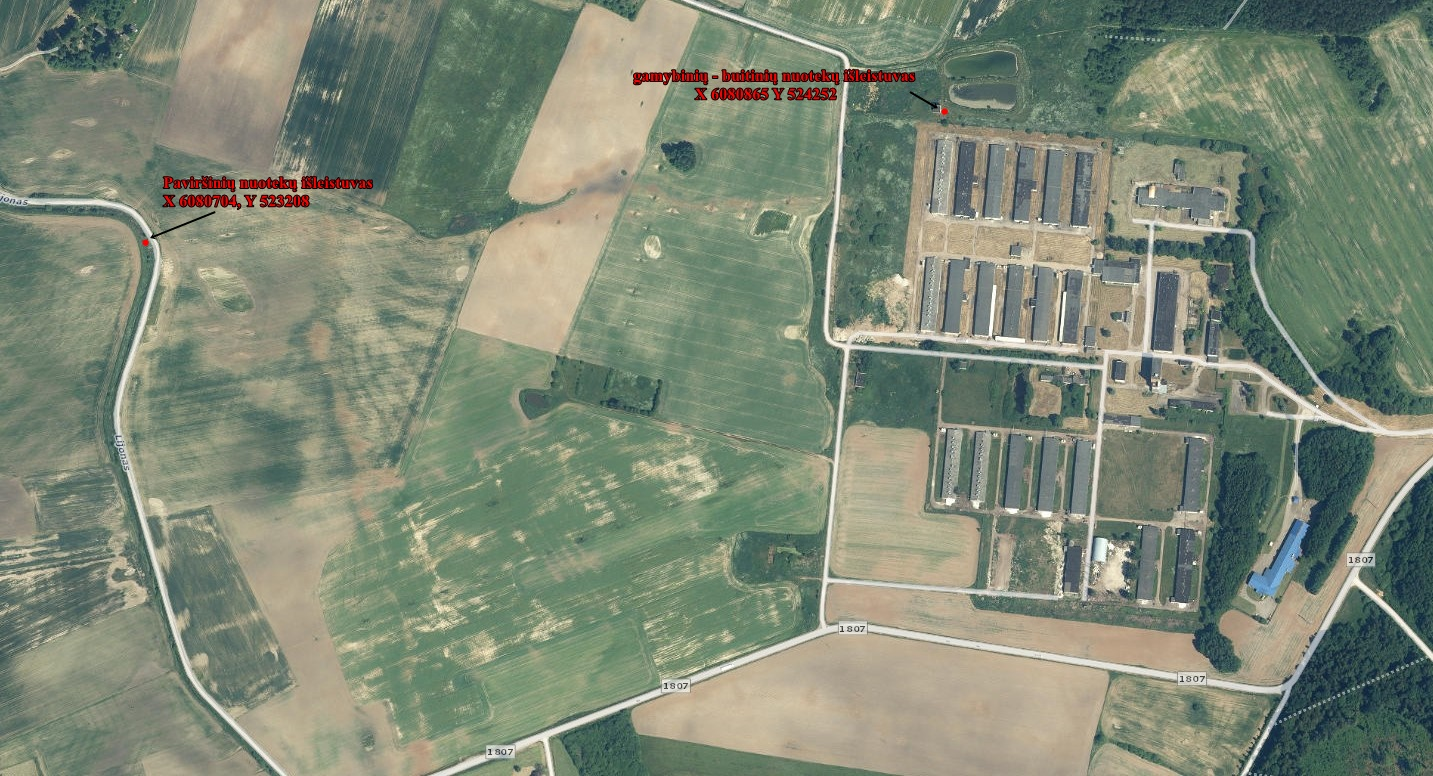 30 pav. Paviršinių ir gamybinių - buitinių nuotekų išleistuvių vietos10 lentelė. Leidžiama nuotekų priimtuvo apkrova11 lentelė. Į gamtinę aplinką leidžiamų išleisti nuotekų užterštumas11. Dirvožemio apsauga. Reikalavimai, kuriais siekiama užkirsti kelią teršalų išleidimui į dirvožemįDirvožemis Vietovėje vyrauja sekliai nepasotinti bazėmis sekliai glėjiški dirvožemiai. Šie dirvožemiai yra automorfiniai dirvožemiai (neturi glėjiškumo ar stagniškumo diagnostinių savybių 100 cm gylyje nuo dirvožemio paviršiaus). Šio tipo dirvožemiai yra laikomi gana derlingais ir yra intensyviausiai dirbami Lietuvoje.Informacija apie teritorijos taršą praeityjeŠiuo metu minimoje teritorijoje yra vykdoma tokia pat ūkinė veikla, joje yra pastatų kompleksas su funkcionuojančia infrastruktūra.Remiantis Lietuvos geologijos tarnybos (toliau - LGT) duomenų baze analizuojamos teritorijos ribose ar jos gretimybėje potencialių taršos židinių nėra nustatyta, tačiau UAB „Girelės paukštynas“ veiklos ribose yra buvusi neveikianti degalinė, šalia kurios yra įrengtas požeminio vandens monitoringo gręžinys (žr. 19 pav.).Žemės gelmėsAnalizuojama teritorija, nepatenka į karstines ar kitas geologiniu aspektu reikšmingas vietas. Greta analizuojamos teritorijos naudingų iškasenų telkinių nėra, visi naudingų iškasenų telkiniai nutolę toliau kaip 3,4 km atstumu12. Atliekų susidarymas. Įmonėje susidarančios atliekos (pavadinimas, kodas).Atliekų tvarkymas ir apskaita UAB „Girelės paukštynas“ vykdoma vadovaujantis Atliekų tvarkymo taisyklėmis (1999 m. liepos 14 d. LR aplinkos ministro įsakymas Nr. 214 su vėlesniais pakeitimais) ir Atliekų susidarymo ir tvarkymo apskaitos ir ataskaitų teikimo taisyklėmis (2011 m. gegužės 3 d. LR aplinkos ministro įsakymas Nr. D1-367). Atliekų susidarymo vietoje atliekos nenaudojamos/ nešalinamos ir to daryti neplanuojama. Esamos ir planuojamos ūkinės veiklos metu susidariusios atliekos rūšiuojamos jų susidarymo vietoje ir perduodamos pagal sutartis atliekas tvarkančioms įmonėms registruotoms valstybiniame atliekas tvarkančių įmonių registre, t. y. turinčioms leidimus ir licencijas tvarkyti atitinkamas atliekas. Visos susidarančios atliekos iki perdavimo tolimesniam sutvarkymui bus laikomos jų susidarymo vietoje ne ilgiau kaip: pavojingos atliekos – 6 mėn., nepavojingos – 12 mėn. Šalutiniai gyvūniniai produktai iš skerdyklos, kiaušinių rūšiavimo ir melanžo gamybos cecho (kiaušinių lukštai), planuojamo utilizacijos cecho, paukščių gaišenos, renkamos į specialius uždarus, apsaugotus nuo vabzdžių ir paukščių 0,5 t talpos sandarius uždengtus konteinerius. Užpildyti konteineriai elektriniu krautuvu vežami į atskirą aikštelę įmonės teritorijoje laikinam saugojimui iš kurios pagal 2004-07-15 Šalutinių gyvūninių produktų tvarkymo paslaugų teikimo sutartį Nr. N-70 šios atliekos kasdien perduodamos utilizavimui UAB „Rietavo veterinarinė sanitarija“. ŠGP specialiu autotransportu išvežamos kartu su tara, kurioje surenkamos.Paukštidėse susidaręs mėšlas įmonės teritorijoje nesandėliuojamas, pagal sutartis parduodamas kaip organinė trąša žemės ūkio naudmenų tręšimui. Mėšlą pagal sutartis savo transportu išsiveš ūkininkas J. Martinonis ir UAB „Pasvagra“.Mišrios komunalinės atliekos kaupiamos konteineriuose, jas pagal sutartį tvarko SĮ „Kaišiadorių paslaugos“.12.1. Nepavojingųjų atliekų apdorojimas (naudojimas ar šalinimas, įskaitant laikymą ir paruošimą naudoti ar šalinti):	Objekte nebus vykdoma nepavojingųjų ir/ar pavojingųjų atliekų apdorojimo (naudojimo ar šalinimo, įskaitant paruošimą naudoti ar šalinti) ir laikymo veikla, todėl šis punktas nepildomas.12 lentelė. Leidžiamos naudoti, išskyrus numatomas laikyti ir paruošti naudoti, nepavojingosios atliekos	Lentelė nepildoma, nepavojingosios atliekos nenaudojamos. 13 lentelė. Leidžiamos šalinti, išskyrus numatomas laikyti ir paruošti šalinti, nepavojingosios atliekos	Lentelė nepildoma, nepavojingosios atliekos nešalinamos. 14 lentelė. Leidžiamos paruošti naudoti ir (ar) šalinti nepavojingosios atliekos	Lentelė nepildoma, nepavojingosios atliekos neruošiamos naudoti ir (ar) šalinti. 15 lentelė. Leidžiamas laikyti nepavojingųjų atliekų kiekis	Lentelė nepildoma, nepavojingosios atliekos nelaikomos. 16 lentelė. Didžiausias leidžiamas laikyti nepavojingųjų atliekų kiekis jų susidarymo vietoje iki surinkimo (S8).	Objekte nepavojingosios atliekos nebus laikomos ilgiau kaip šešis mėnesius, todėl lentelė nepildoma.12.2. Pavojingųjų atliekų apdorojimas (naudojimas ar šalinimas, įskaitant laikymą ir paruošimą naudoti ar šalinti):17 lentelė. Leidžiamos naudoti, išskyrus numatomas laikyti ir paruošti naudoti, pavojingosios atliekos	Lentelė nepildoma, pavojingosios atliekos nenaudojamos. 18 lentelė. Leidžiamos šalinti, išskyrus numatomas laikyti ir paruošti šalinti, pavojingosios atliekos	Lentelė nepildoma, pavojingosios atliekos nešalinamos. 19 lentelė. Leidžiamos paruošti naudoti ir (ar) šalinti pavojingosios atliekos	Lentelė nepildoma, pavojingosios atliekos neruošiamos naudoti ir (ar) šalinti. 20 lentelė. Didžiausias leidžiamas laikyti pavojingųjų atliekų kiekis	Objekte pavojingosios atliekos nebus laikomos, todėl lentelė nepildoma.21 lentelė. Leidžiamas laikyti pavojingųjų atliekų kiekis jų susidarymo vietoje iki surinkimo (S8).	Objekte pavojingosios atliekos nebus laikomos ilgiau kaip šešis mėnesius, todėl lentelė nepildoma.13. Sąlygos pagal Atliekų deginimo aplinkosauginių reikalavimų, patvirtintų Lietuvos Respublikos aplinkos ministro 2002 m. gruodžio 31 d. įsakymu Nr. 699 „Dėl Atliekų deginimo aplinkosauginių reikalavimų patvirtinimo“, 8, 81 punktuose nurodytą informaciją.	Nepildoma, atliekos nedeginamos. 14. Sąlygos pagal Atliekų sąvartynų įrengimo, eksploatavimo, uždarymo ir priežiūros po uždarymo taisyklių, patvirtintų Lietuvos Respublikos aplinkos ministro 2000 m. spalio 18 d. įsakymu Nr. 444 „Dėl Atliekų sąvartynų įrengimo, eksploatavimo, uždarymo ir priežiūros po uždarymo taisyklių patvirtinimo“, 50, 51 ir 52 punktų reikalavimus.	Nepildoma, sąvartynas neeksploatuojamas. 15. Atliekų stebėsenos priemonės	Nėra.16. Reikalavimai ūkio subjektų aplinkos monitoringui (stebėsenai), ūkio subjekto monitoringo programai vykdyti	Ūkio subjektų aplinkos monitoringas turi būti vykdomas pagal Ūkio subjektų aplinkos monitoringo nuostatų, patvirtintų Lietuvos Respublikos aplinkos ministro 2009 m. rugsėjo 16 d. įsakymu Nr. D1-546 „Dėl ūkio subjektų aplinkos monitoringo nuostatų patvirtinimo“ reikalavimus parengtą ir nustatyta tvarka suderintą ūkio subjektų aplinkos monitoringo programą.17. Leidžiamas triukšmo išmetimas, reikalavimai triukšmui valdyti, triukšmo mažinimo priemonėsTriukšmo lygiai prie SAZ ribų bus: Šiaurinėje sklypo ribos pusėje 43,7 dB(A) dienos metu, 43,5 dB(A) vakaro metu, 43,5 dB(A) nakties metu; Rytinėje sklypo ribos pusėje 35 dB(A) dienos metu, 35 dB(A) vakaro metu, 35 dB(A) nakties metu; Pietinėje sklypo ribos pusėje 36,5 dB(A) dienos metu, 36 dB(A) vakaro metu, 36,1 dB(A) nakties metu; Vakarinėje sklypo ribos pusėje 35 dB(A) dienos metu, 35 dB(A) vakaro metu, 35 dB(A) nakties metu. Prognozuojami triukšmo lygiai prie saugotinų aplinkų tiek be foninių triukšmo šaltinių, tiek įvertinus foninius triukšmo šaltinius įgyvendinus planuojamą ūkinę veiklą (toliau – PŪV) (Grėbliauciškių k. 11, Grėbliauciškių k. 1, sodyba Nr. 1) 35 dB(A) visais paros periodais (suminis kitų ne transporto infrastruktūrų keliamas triukšmas). PŪV pritraukiamo eismo intensyvumo ir Paukštininkų g. judančio transporto skleidžiami triukšmo lygiai prie saugotinų aplinkų (suminis transporto infrastruktūrų keliamas triukšmas) ties sodyba Nr. 1 35 dB(A) visais paros periodais; Grėbliauciškių k. 11 43,6 dB(A) dienos metu, 41,1 dB(A) vakaro metu, 37,7 dB(A) nakties metu; Grėbliauciškių k. 1 58,8 dB(A) dienos metu, 55,4 dB(A) vakaro metu, 52 dB(A) nakties metu. Įvertinus foninį transporto triukšmą ties sodyba Nr. 1 35,8 dB(A) dienos metu, 35 dB(A) vakaro metu, 35 dB(A) nakties metu; Grėbliauciškių k. 11 43,9 dB(A) dienos metu, 41,6 dB(A) vakaro metu, 38,8 dB(A) nakties metu; Grėbliauciškių k. 1 58,8 dB(A) dienos metu, 55,4 dB(A) vakaro metu, 52 dB(A) nakties metu.18. Įrenginio eksploatavimo laiko ribojimas	Įrenginio eksploatavimo laiko ribojimas nenustatytas.19. Leidžiamas kvapų išmetimas ir kvapų valdymo (mažinimo) priemonės UAB „Girelės paukštynas“ adresu Paukštininkų g. 38, Kaišiadorys paraiška Taršos integruotos prevencijos ir kontrolės leidimui pakeisti derinama.Objekto išmetamų kvapų maksimali 1 val. 98,08 procentilio kvapo koncentracija – 10,15 OUE/m3 (su fonu – 11,8 OUE/m3), didžiausia kvapo koncentracija prie UAB „Girelės paukštynas“ sanitarinės apsaugos zonos (toliau – SAZ) ribų – 8 OUE/m3 (šiaurinėje pusėje – 4,5 OUE/m3, rytinėje – 8 OUE/m3 , vakarinėje – 4,5 OUE/m3, pietinėje – 4,5 OUE/m3).       22 lentelė. Leidžiamas kvapų išmetimas20. Kitos leidimo sąlygos ir reikalavimai pagal Taisyklių 65 punktą	1. Bendrovė privalo reguliariai ir laiku kompetentingoms aplinkosaugos institucijoms teikti reikiamas ataskaitas teisės aktuose nustatytais terminais.	2. Įrenginių operatorius privalo pranešti Aplinkos apsaugos agentūrai ir Aplinkos apsaugos departamentui prie Aplinkos ministerijos apie bet kokius planuojamus įrenginio pobūdžio arba veikimo pasikeitimus ar išplėtimą, kuris gali daryti poveikį aplinkai.	3. Įrenginių teritorija privalo būti tvarkoma ir prižiūrima taip, kad būtų išvengta neteisėto ir atsitiktinio dirvožemio, paviršinio ir požeminio vandens užteršimo bet kokiais teršalais.	4. Veiklos vykdytojas privalo nedelsiant pranešti Aplinkos apsaugos departamento prie Aplinkos ministerijos apie pažeistas šio leidimo sąlygas, didelį poveikį aplinkai turintį incidentą arba avariją ir nedelsiant imtis priemonių apriboti poveikį aplinkai ir užkirsti kelią galimiems incidentams ir avarijoms ateityje. 	5. Iki pilno veiklos nutraukimo veiklos vietos būklė turi būti pilnai sutvarkyta, kaip numatyta įrenginio projekte, planuose ir reglamentuose. Galutinai nutraukdamas veiklą, jos vykdytojas privalo įvertinti dirvožemio ir požeminių vandenų užterštumo būklę pavojingų medžiagų atžvilgiu. Jei dėl įrenginio eksploatavimo pastarieji labai užteršiami šiomis medžiagomis, ir jų būklė skiriasi nuo pirminės būklės eksploatavimo pradžioje, veiklos vykdytojas turi imtis būtinų priemonių dėl tos taršos mažinimo, siekdamas atkurti tą eksploatavimo vietos būklę. 	6. Sekti informaciją apie vykdomos ūkinės veiklos geriausiai prieinamas technologijas ir ieškoti galimybių jas pritaikyti. Pasikeitus norminiams dokumentams, atsiradus naujiems ar įdiegus naujus technologinius sprendimus – peržiūrėti įrenginio atitikimą geriausiems prieinamiems gamybos būdams ir, esant poreikiui, pakeisti Taršos integruotos prevencijos ir kontrolės leidimą.	7. Vadovautis ūkio subjektų aplinkos monitoringo nuostatų, patvirtintų Lietuvos Respublikos aplinkos ministro 20019-09-16 įsakymo Nr. D1-546 „Dėl ūkio subjektų aplinkos monitoringo nuostatų patvirtinimo“ reikalavimais, vykdant monitoringą.	8. Visi vykdomo aplinkos monitoringo taškai turi būti saugiai įrengti, pažymėti ir saugojami nuo atsitiktinio jų sunaikinimo/sugadinimo.	9. Apskaitos ir matavimo prietaisai turi atitikti jiems keliamus metrologinius reikalavimus.	10. Per metus veiklos vykdytojas privalo gauti leidimą naudoti žemės gelmių išteklius.	11. Artimiausioje gyvenamojoje aplinkoje turi būti užtikrinami Lietuvos higienos normos HN 33:2011 „Triukšmo ribiniai dydžiai gyvenamuosiuose ir visuomeninės paskirties pastatuose bei jų aplinkoje“, patvirtintos Lietuvos Respublikos sveikatos apsaugos ministro 2011 m. birželio 13 d. įsakymu Nr. V-604 „Dėl Lietuvos higienos normos HN 33:2011 „Triukšmo ribiniai dydžiai gyvenamuose ir visuomeninės paskirties pastatuose bei jų gyvenamoje aplinkoje“ patvirtinimo“, reglamentuojami triukšmo ribiniai dydžiai.	12. Artimiausioje gyvenamojoje aplinkoje turi būti užtikrinta Lietuvos higienos normos HN 121:2010 „Kvapo koncentracijos ribinė vertė gyvenamosios aplinkos ore“ ir kvapų kontrolės gyvenamosios aplinkos ore taisyklių patvirtinimo“ reglamentuojama kvapo ribinė vertė.	13. Siekiant mažinti poveikį aplinkai:	13.1. Susidarančio kvapo mažinimui paukščiai turi būti šeriami pašarais su sumažintu baltymų ir fosforo kiekiu ir papildyti pagrindinėmis amino rūgštimis, taikant daugiaetapį šėrimą, naudojant pašarus, kurie buvo paruošti, atsižvelgiant į specifinius gamybos laikotarpio reikalavimus;	13.2. Probiotinių preparatų įvedimas į paukščių geriamąjį vandenį;                13.3. Reguliarus paukštidžių patalpų apdorojimas (ne rečiau kaip 1 kartą per savaitę) probiotikais.	14. Gamtinių resursų, įskaitant vandens, sunaudojimas, atliekų tvarkymas turi būti apskaitomi ir registruojami atitinkamuose žurnaluose ir laisvai prieinami kontroliuojančioms institucijoms. 	15. Esant gyventojų nusiskundimams, veiklos vykdytojas privalo artimiausioje gyvenamojoje vietovėje atlikti rizikos veiksnių (kvapų, triukšmo) matavimą, ir nustačius viršijimus imtis priemonių, kad ribinių verčių viršijimo būtų išvengta.	16. Veiklos vykdytojas per 1 metus nuo PŪV įgyvendinimo šiltuoju metų laiku turi atlikti nenuolatinio matavimo būdu poveikio aplinkos oro kokybei monitoringą taršos amoniaku aspektu.TARŠOS INTEGRUOTOS PREVENCIJOS IR KONTROLĖS LEIDIMONr. 4/24/T-K.3-26/2022 PRIEDAI1. UAB „Girelės paukštynas“ paraiška TIPK leidimui pakeisti, 2. Susirašinėjimai su veiklos vykdytoju ir kitomis institucijomis: 2.1.  Aplinkos apsaugos agentūros 2022-01-31 raštas Nr. (30.1)-A4E-1083 „Pranešimas apie UAB „Girelės paukštynas“ paraiškos gavimą TIPK leidimui pakeisti “, siųstas Kaišiadorių rajono savivaldybės administracijai , 3 lapai;2.2. Aplinkos apsaugos agentūros 2022-01-31 raštas Nr. (30.1)-A4E-1084 „Dėl UAB „Girelės paukštynas“ paraiškos TIPK leidimui pakeisti“, 2022-04-14 raštas Nr. (30.1)-A4E-4378 „Dėl UAB „Girelės paukštynas“ paraiškos TIPK leidimui pakeisti“, 2022-07-14 raštas Nr. (30.1)-A4E-8172 „Dėl UAB „Girelės paukštynas“ patikslintos paraiškos TIPK leidimui pakeisti“, 2022-09-07 raštas Nr. (30.1)-A4E-9912 „Dėl UAB „Girelės paukštynas“ patikslintos paraiškos TIPK leidimui pakeisti“ ir 2022-10-04 raštas Nr. (30.1)-A4E-10870 „Dėl UAB „Girelės paukštynas“ patikslintos paraiškos TIPK leidimui pakeisti“, siųstų Nacionaliniam visuomenės sveikatos centrui prie Sveikatos apsaugos ministerijos, 10 lapų;2.3. Aplinkos apsaugos agentūros 2022-01-31 raštas Nr. (30.1)-A4E-1082 „Dėl UAB „Girelės paukštynas“ paraiškos TIPK leidimui pakeisti“, 2022-04-19 raštas Nr. (30.1)-A4E-4483 „Dėl UAB „Girelės paukštynas“ patikslintos paraiškos TIPK leidimui pakeisti“, 2022-07-14 raštas Nr. (30.1)-A4E-8171 „Dėl UAB „Girelės paukštynas“ patikslintos paraiškos TIPK leidimui pakeisti“ , 2022-09-09 raštas Nr. (30.1)-A4E-10014 „Dėl UAB „Girelės paukštynas“ patikslintos paraiškos TIPK leidimui pakeisti“ ir 2022-10-04 raštas Nr. (30.1)-A4E-10869 „Dėl UAB „Girelės paukštynas“ patikslintos paraiškos TIPK leidimui pakeisti“, siųstų Aplinkos apsaugos departamentui , 10 lapų;2.4. Aplinkos apsaugos agentūros 2022-01-28 raštas Nr. (30.1)-A4E-998 „Dėl skelbimo paskelbimo dienraštyje „Lietuvos rytas“, siųstas  UAB „Lietuvos rytas“, 2 lapai;2.5.  Aplinkos apsaugos agentūros 2022-10-31 raštas Nr. (30.1)-A4E-11964 „Sprendimas priimti UAB „Girelės paukštynas“ׅ patikslintą paraišką TIPK leidimui pakeisti“ siųstas UAB „Girelės paukštynas“, 2 lapai.3. Monitoringo programa.2022 m. lapkričio      d.        (Priedų sąrašo sudarymo data)Direktorė                                                          Milda Račienė	                        ______                                                                                          (Vardas, pavardė)                                    (parašas)                    A.  V158902846Direktorė      Milda Račienė_______              (Vardas, pavardė) (Parašas)Paukštidės Nr.Unikalus statinio kodasPlotas, m2Laikomi paukščiaiVietų skaičius vištoms laikyti94997-3002-10411710,27vištos dedeklės51840104997-3002-10521710,27vištos dedeklės51840114997-3002-10631710,27vištos dedeklės43200124997-3002-10741710,27vištos dedeklės51840154997-3002-11091773,55vištaitės7260174997-3002-11201710,27vištaitės7964194997-3002-11411710,27vištaitės7964Iš viso:Iš viso:Iš viso:Iš viso:221908/ 1406 SGPaukštidės Nr.Unikalus statinio kodasPlotas, m2Laikomi paukščiaiVietų skaičius vištoms laikyti94997-3002-10411710,27vištos dedeklės51840104997-3002-10521710,27vištos dedeklės51840114997-3002-10631710,27vištos dedeklės43200124997-3002-10741710,27vištos dedeklės51840134997-3002-10851841,82vištos dedeklės54000144997-3002-10961773,55vištos dedeklės48000154997-3002-11091773,55vištaitės30000164997-3002-11161841,82vištos dedeklės30000174997-3002-11201710,27vištaitės30000184997-3002-11301841,82vištos dedeklės30000194997-3002-11411710,27vištaitės30000204997-3002-11521710,27vištaitės30000Iš viso:Iš viso:Iš viso:Iš viso:480720/ 2601 SGPaukščių rūšis ir amžiaus grupėPaukščių laikymo būdasMėšlo tipasMėšlo kiekis, m3/ 1000 paukščių per mėnesįMėšlo tankis, t/ m3Vištos dedeklėsant kraikokraikinis8,60,45 - 0,55Vištų pakaitiniai jaunikliaiant kraikokraikinis4,3 - 4,70,45 - 0,55Vištos dedeklėsnarvuosebekraikis5,0 - 8,20,7 - 0,8Susidariusio mėšlo rūšisPaukštidžių Nr.Susidarysiantis mėšlo kiekis, t/ metusVidutinis susidariusio mėšlo drėgnumas, %Mėšlo apdorojimo būdasVidutinis apdoroto mėšlo drėgnumas, %Apdoroto mėšlo kiekis, t/ metusTirštas bekraikis9, 11, 128143,0390džiovinimas džiovyklėse152035,76Tirštas bekraikis10, 13, 14, 16, 189768,7390apdžiovinimas ant transporterio juostų303907,49Kraikinis14, 15, 16, 17, 18, 19, 204406,4060apdžiovinimas302203,20Matavimo vnt.Esama situacijaEsama situacijaPlanuojama situacijaPlanuojama situacijaKiekisPaukštidės Nr. KiekisPaukštidės Nr. Paukštidžių skaičiusvnt.79,10,11,12,15,17,19129,10,11,12,13,14,15,16,17,18,19,20Vištos dedeklėsvnt.1987209,10,11,12 (narvai)3607209,10,11,12,13 (narvai)14,16,18 (laisvai auginamos)Vištaitės ant kraiko vnt.2318815,17,1912000015,17,19,20Paukščių skerdenost/ per metus9604800Kiaušiniaimln. /per metus5260Plakta kiaušinių masėt/ per metus95100Kraikinis mėšlast/ per metus100015,17,19200014,15, 16, 17, 18, 19, 20Apdžiovintas tirštas mėšlast/ per metus55009, 10, 11, 12450010, 13, 14, 16, 18Džiovintas mėšlast/ per metus-25009, 11, 12 (mėšlo džiovyklės)Įrenginio pavadinimasĮrenginyje planuojamos vykdyti veiklos rūšies pavadinimas pagal Taisyklių 1 priedąir kita tiesiogiai susijusi veikla12UAB „Girelės paukštynas“ 6.6. intensyvus paukščių arba kiaulių auginimas, kai:6.6.1. yra daugiau kaip 40 000 vietų naminiams  paukščiamsEil. Nr.Aplinkos komponentai, kuriems daromas poveikisNuoroda į ES GPGB informacinius dokumentus, anotacijasGPGB technologijaSu GPGB taikymu susijusiosvertės, vnt.AtitikimasPastabos12345671.1 Aplinkosaugos vadybos sistemos (AVS)1.1 Aplinkosaugos vadybos sistemos (AVS)1.1 Aplinkosaugos vadybos sistemos (AVS)1.1 Aplinkosaugos vadybos sistemos (AVS)1.1 Aplinkosaugos vadybos sistemos (AVS)1.1 Aplinkosaugos vadybos sistemos (AVS)1.1 Aplinkosaugos vadybos sistemos (AVS)1.Best Available Techniques (BAT) Reference Document for the Intensive Rearing of Poultry or Pigs. Industrial Emissions Directive 2010/75/EU (2017)http://gamta.lt/files/Atnaujinto%20GPGB%20i%C5%A1vados%20(intensyvus%20kiauli%C5%B3%20ir%20pauk%C5%A1%C4%8Di%C5%B3%20auginimas).pdf GPGB 1. Pagerinamas bendras ūkių aplinkosauginis veiksmingumas1.vadovybės, įskaitant aukščiausiąją vadovybę, įsipareigojimas; 2. vadovybės nustatoma aplinkosaugos politika, apimanti nuolatinį įrangos aplinkosauginio veiksmingumo gerinimą; 3. su finansiniu planavimu ir investicijomis susijusių būtinų procedūrų, tikslų ir uždavinių planavimas ir įgyvendinimas;4. procedūrų įdiegimas5. veiklos rezultatų tikrinimas ir taisomųjų veiksmų 6. aukščiausiosios vadovybės atliekama AVS ir jos nuolatinio tinkamumo, pakankamumo ir veiksmingumo peržiūra ir taikymas7. švaresnių technologijų plėtros stebėjimas;8. įrenginio galutinio išmontavimo poveikio aplinkai įvertinimas naujo įrenginio projektavimo ir eksploataciniu laikotarpiu;9. reguliarus atitikties nustatytiems sektoriaus etalonams (pvz., atitikties aplinkosaugos vadybos ir audito sistemos sektoriams skirtame informaciniame dokumente nustatytiems reikalavimams) tikrinimas.Palyginimo kriterijaus nėraAtitinka iš dalies AVS principai praktiškai taikomi vykdant ūkinę veiklą, tačiau pati sistema nėra diegiama.1.2 Geras šeimininkavimas1.2 Geras šeimininkavimas1.2 Geras šeimininkavimas1.2 Geras šeimininkavimas1.2 Geras šeimininkavimas1.2 Geras šeimininkavimas1.2 Geras šeimininkavimas2.GPGB 2. Siekiant išvengti aplinkosauginio poveikio arba jį sumažinti, ir pagerinti bendrus veiklos rezultatusa. tinkama įrenginio ir (arba) ūkio vieta ir veiklos erdvinis išdėstymas,b. šviesti ir mokyti darbuotojusc. parengti nepaprastosios padėties planą, skirtą veiksmams netikėto išmetamųjų teršalų išsiskyrimo atveju ir įvykus incidentams, pavyzdžiui, vandens telkinių taršai.d. reguliariai tikrinti, taisyti ir prižiūrėti struktūras ir įrangą.e. nugaišusius gyvūnus sandėliuoti taip, kad būtų išvengta išmetamųjų teršalų arba būtų sumažintas jų kiekisPalyginimo kriterijaus nėraAtitinkaŪkinei veiklai atliktas poveikio aplinkai vertinimas.Parengti darbo procedūrų aprašymai. Sudaromi mokymų vykdymo planai, specialistai dalyvauja paukščių augintojų organizuojamuose seminaruose, kursuose kvalifikacijai kelti.Ūkio statiniai ir įrenginiai nuolat prižiūrimi, paskiriamas atsakingas asmuo. Mitybos valdymasMitybos valdymasMitybos valdymasMitybos valdymasMitybos valdymasMitybos valdymasMitybos valdymas3.GPGB 3. Siekiant sumažinti bendrą išsiskiriantį azoto kiekį ir, atitinkamai, amoniako išmetamųjų teršalų kiekį, ir tuo pačiu patenkinti gyvūnų maistingųjų medžiagų poreikius, pagal GPGB naudojamas racionas ir maistingumo strategija,a. sumažinti žaliavinių baltymų kiekį naudojant pašarus, kuriuose yra subalansuotas azoto kiekis, atsižvelgiant į energijos poreikius ir į tai, kokios amino rūgštys yra lengvai virškinamos.b. taikyti daugiaetapį šėrimą, naudojant pašarus, kurie buvo paruošti atsižvelgiant į specifinius gamybos laikotarpio reikalavimus.pašarus, kuriuose yra mažai žaliavinių baltymų, papildyti pagrindinėmis amino rūgštimisnaudoti patvirtintus pašarų priedus, sumažinančius bendrą išsiskiriantį azoto kiekį.Su GPGB siejamas bendras išsiskiriantis azoto kiekis Vištos dedeklės0,4–0,8 N kg/vnt./m.AtitinkaSiekiama, kad pašaras suteiktų augimui, penėjimuisi būtiną pagrindinės energijos, amino rūgščių, mineralų, mikroelementų, vitaminų kiekį, kad kuo labiau atitiktų paukščių poreikius ir taip sumažėtų azoto likučių kiekis, susidarantis dėl nesuvirškinto arba katabolizuoto azoto, kuris vėliau pasišalina su ekskrementais.Taikomas daugiaetapis šėrimasNaudojami pašarų priedai (fermentai)4.GPGB 4. Siekiant sumažinti bendrą išsiskiriantį fosforo kiekį ir tuo pačiu patenkinti gyvūnų maistinių medžiagų poreikiusa. taikyti daugiaetapį šėrimą, naudojant pašarus, kurie buvo paruošti atsižvelgiant į specifinius gamybos laikotarpio reikalavimusb. pašarus, kuriuose yra mažai žaliavinių baltymų, papildyti pagrindinėmis amino rūgštimis.c. naudoti patvirtintus pašarų priedus, sumažinančius bendrą išsiskiriantį azoto kiekįSu GPGB siejamas bendras išsiskiriantis fosforo kiekisVištos dedeklės0,10–0,45 P kg/vnt./m.AtitinkaLesinimo priemones sudaro etapinis lesinimas, racionas, kurio pagrindas – lengvai virškinamos maistingosios medžiagos sudarymas, papildomai naudojant nedaug baltymų turinčias amino rūgštis, kurias sudaro labai lengvai virškinami neorganinių pašarų fosfatai. Naudojami pašarų priedai (fermentai).1.4 Taupus vandens vartojimas1.4 Taupus vandens vartojimas1.4 Taupus vandens vartojimas1.4 Taupus vandens vartojimas1.4 Taupus vandens vartojimas1.4 Taupus vandens vartojimas1.4 Taupus vandens vartojimas5.GPGB 5. Siekiant taupiai vartoti vandenį.a. suvartojamo vandens kiekio registravimas.b. vandens nutekėjimo aptikimas ir pašalinimas.c. tvartų ir įrangos valymas naudojant didelio slėgio valymo įrangą.d. konkrečiai gyvūnų kategorijai tinkamos įrangos (pvz., automatinių girdyklų, apvalių girdyklų, vandens lovių), pasirinkimas ir naudojimas tuo pačiu užtikrinant prieinamumą prie vandens (ad libitum).e. geriamojo vandens įrangos tikrinimas ir (prireikus) reguliarus kalibravimas.f. neužteršto lietaus vandens pakartotinis naudojimas valymui.Palyginimo kriterijaus nėraAtitinkaVandens kiekio suvartojimas registruojamas įrengtais apskaitos prietaisais.Įrengtos ir reguliariai tikrinamos nipelinės girdymo sistemos. Taikoma paukštidžių bei įrangos valymas kiekvieno produkcijos ciklo pabaigoje aukšto slėgio valytuvais.Taisomi nustatyti vandens nutekėjimo atvejai. Vandenvietėje įrengtas vandens apskaitos skaitiklis., vykdoma apskaita. Lietaus vandens pakartotinis naudojimas valymui netaikomas dėl biologinio saugumo rizikos.1.5 Nuotekų išmetamieji teršalai1.5 Nuotekų išmetamieji teršalai1.5 Nuotekų išmetamieji teršalai1.5 Nuotekų išmetamieji teršalai1.5 Nuotekų išmetamieji teršalai1.5 Nuotekų išmetamieji teršalai1.5 Nuotekų išmetamieji teršalai6.GPGB 6. Siekiant sumažinti nuotekų susikaupimą,a. siekti, kad užterštos kiemo erdvės būtų kuo mažesnės.b. taupiai naudoti vandenį.c. atskirti neužterštą lietaus vandenį nuo nuotekų srautų, kuriuos reikia valyti.Palyginimo kriterijaus nėraAtitinkaŪkis suprojektuotas maksimaliai optimizuojant ūkinę veiklą, kiemo užteršimo tikimybė minimali.Lietaus, gamybinių, buitinių nuotekų surinkimo srautai atskirti.7.GPGB 7. Siekiant sumažinti su paviršinėmis nuotekomis į vandenį išleidžiamų teršalų kiekįa. nuotekos turi nutekėti į tam skirtą talpyklą arba į srutų saugyklą.b. nuotekas reikia išvalyti.c. nuotekomis tręšiama žemė, pavyzdžiui, naudojant purkštuvų, judriųjų laistymo sistemų, cisternos, vėduoklinio įterptuvo ar panašias drėkinimo sistemas.Palyginimo kriterijaus nėraAtitinkaLietaus, gamybinių, buitinių nuotekų surinkimo srautai atskirti.Buitinės nuotekos valomos, gamybinės perduodamos tvarkyti pagal sutartis.1.6 Taupus energijos vartojimas1.6 Taupus energijos vartojimas1.6 Taupus energijos vartojimas1.6 Taupus energijos vartojimas1.6 Taupus energijos vartojimas1.6 Taupus energijos vartojimas1.6 Taupus energijos vartojimas8.GPGB 8. Siekiant taupiai vartoti energiją ūkyjea. taikyti didelio efektyvumo šildymo ir (arba) vėsinimo ir vėdinimo sistemas.b. optimizuoti ir valdyti šildymo ir (arba) vėsinimo ir vėdinimo sistemas, visų pirma, tais atvejais, kai naudojamos oro valymo sistemos.c. izoliuoti gyvūnams skirtų tvartų sienas, grindis ir (arba) lubas.d. naudoti taupiąsias apšvietimo priemones.e. naudoti šilumokaičius. gali būti naudojama viena iš šių sistemų: 1. oras–oras; 2. oras–vanduo; 3. oras–žemė.f. šilumos atgavimui naudoti šilumos siurblius.g. atgauti šilumą iš šildomų ir vėsinamų pakreiktų grindų (mišri sistema).h. taikyti natūralųjį vėdinimąPalyginimo kriterijaus nėraAtitinka Pastatuose įrengta dirbtinė ventiliacijos sistema derinama su natūraliu vėdinimu, atsižvelgiant į aplinkos oro sąlygas. Periodiškai tikrinamos ir prižiūrimos ventiliacijos sistemos. Apšvietimui naudojamas energiją tausojančios lemputės, pereinama prie LED apšvietimo sistemų.e, f, g – netaikytini pagal pasirinktas technologijas.1.7 Skleidžiamas triukšmas1.7 Skleidžiamas triukšmas1.7 Skleidžiamas triukšmas1.7 Skleidžiamas triukšmas1.7 Skleidžiamas triukšmas1.7 Skleidžiamas triukšmas1.7 Skleidžiamas triukšmas9.GPGB 9. Siekiant išvengti skleidžiamo triukšmo arba, jei tai neįmanoma, jį sumažinti, pagal GPGB turi būti sudarytas ir įgyvendintas triukšmo valdymo planas.Turi būti sudarytas ir įgyvendintas triukšmo valdymo planasPalyginimo kriterijaus nėraNetaikomaAtliktas triukšmo sklaidos vertinimas, kurio metu nenustatyta, kad gali būti sukeltas jautriems receptoriams poveikį darantis triukšmas 10.GPGB 10. Siekiant išvengti skleidžiamo triukšmo arba, jei tai neįmanoma, jį sumažinti.a. pakankamų atstumų tarp įrenginio ir (arba) ūkių ir jautrių receptorių užtikrinimas.b. įrangos buvimo vieta.c. veiklos priemonėsd. mažiau triukšmo skleidžianti įranga.e. triukšmo kontrolės įranga.f. triukšmo mažinimas.Palyginimo kriterijaus nėraAtitinkaAtliktas triukšmo sklaidos vertinimas.Įmonė eksploatuoja tvarkingas transporto priemones ir mechanizmus, kurių sukeliamas triukšmas neviršija higienos normos reikalavimų.Nagrinėjant projektinę akustinę situacija su foniniais triukšmo šaltiniais matyti, kad triukšmo lygių viršijimai nėra nustatyti, didžiausias triukšmo lygis ties saugotinomis aplinkomis dienos metu nustatytas 58,8 dB(A) (ribinė vertė 65 dB(A)), vakaro metu 55,4 dB(A) (ribinė vertė 60 dB(A)), nakties metu 52 dB(A) (ribinė vertė 55 dB(A)).1.8 Išmetamos dulkės1.8 Išmetamos dulkės1.8 Išmetamos dulkės1.8 Išmetamos dulkės1.8 Išmetamos dulkės1.8 Išmetamos dulkės1.8 Išmetamos dulkės11.GPGB 11. Siekiant sumažinti iš kiekvieno tvarto išmetamų dulkių kiekįa. dulkių susidarymo pastatuose, kuriuose laikomi gyvuliai, mažinimas. b. dulkių koncentracijos tvarte sumažinimas taikant vieną iš šių metodų: vandens purškimą; aliejaus purškimą; oro jonizavimą.c. išmetamojo oro apdorojimas taikant oro valymo sistemą.Palyginimo kriterijaus nėraAtitinkaSausų pašarų talpyklos užpildomos pneumatiniu būdu, talpyklose įrengti dulkių separatoriai, pakratams naudojamos pjuvenos.1.9 Skleidžiami kvapai1.9 Skleidžiami kvapai1.9 Skleidžiami kvapai1.9 Skleidžiami kvapai1.9 Skleidžiami kvapai1.9 Skleidžiami kvapai1.9 Skleidžiami kvapai12.GPGB 12. Siekiant išvengti arba, jei tai neįmanoma, sumažinti iš ūkio skleidžiamus kvapus, pagal GPGB turi būti parengtas, įgyvendintas ir reguliariai peržiūrimas kvapų valdymo planasTuri būti parengtas, įgyvendintas ir reguliariai peržiūrimas kvapų valdymo planasPalyginimo kriterijaus nėraNetaikoma Atliktas kvapo sklaidos vertinimas, kurio metu nenustatyta, jog kvapas bus juntamas jautriems receptoriams.13.GPGB 13. Siekiant išvengti ūkio skleidžiamo kvapo ir (arba) to kvapo poveikio arba, jei tai neįmanoma, jį sumažintia. užtikrinti pakankamus atstumus tarp ūkio/įrenginio ir jautrių receptorių.b. taikyti laikymo sistemą, pagal kurią įgyvendinamas vienas iš toliau nurodytų principų ar jų derinysc. optimizuoti išmetamojo oro šalinimo iš tvarto sąlygas d. naudoti oro valymo sistemąe. mėšlo sandėliavimasf. perdirbti mėšlą g. taikyti vieną iš toliau nurodytų žemės tręšimo mėšlu metodų arba jų derinį.Palyginimo kriterijaus nėraAtitinkaAtliktas kvapo sklaidos vertinimas.Naudojama automatizuota vėdinimo sistema.Įrengti stoginiai ir sieniniai galiniai ventiliatoriai.Stoginių ventiliatorių srauto greitis 1,7 karto didesnis už sieninių.Sieniniai ventiliatoriai naudojami tik vasaros laikotarpiu.Reguliariai šalinamas mėšlas iš tvartų. Mėšlas ūkyje nesandėliuojamas, iškart perduodamas pagal sutartis.1.10 Iš sandėliuojamo kieto mėšlo išsiskiriantys išmetamieji teršalai1.10 Iš sandėliuojamo kieto mėšlo išsiskiriantys išmetamieji teršalai1.10 Iš sandėliuojamo kieto mėšlo išsiskiriantys išmetamieji teršalai1.10 Iš sandėliuojamo kieto mėšlo išsiskiriantys išmetamieji teršalai1.10 Iš sandėliuojamo kieto mėšlo išsiskiriantys išmetamieji teršalai1.10 Iš sandėliuojamo kieto mėšlo išsiskiriantys išmetamieji teršalai1.10 Iš sandėliuojamo kieto mėšlo išsiskiriantys išmetamieji teršalai14.GPGB 14. Siekiant sumažinti iš sandėliuojamo kieto mėšlo į orą išsiskiriančius amoniako išmetamuosius teršalusa. sumažinti išmetamuosius teršalus išskiriančio ploto ir kieto mėšlo krūvos tūrio santykį.b. kieto mėšlo krūvas apdengti.c. sandėliuoti išdžiovintą kietą mėšlą daržinėje.Palyginimo kriterijaus nėraAtitinkaMėšlas ūkyje nesandėliuojamas, iškart perduodamas pagal sutartis.15.GPGB 15. Siekiant užkirsti kelią sandėliuojant kietą mėšlą susidarančių išmetamųjų teršalų išsiskyrimui į dirvožemį ir vandenį arba, jei tai neįmanoma, juos sumažintia. Išdžiovintą kietą mėšlą sandėliuoti daržinėje. b. Kieto mėšlo sandėliavimui naudoti betonines silosines. c. Kietą mėšlą sandėliuoti ant tvirtų nelaidžių grindų, kuriose įrengta drenažo sistema ir nuotėkio surinkimo rezervuaras. d. Pasirinkti saugyklą, turinčią pakankamus kieto mėšlo saugojimo pajėgumus tais laikotarpiais, kai žemės tręšimas mėšlu yra neįmanomas. e. Laikyti kietą mėšlą lauke krūvose atokiau nuo paviršinių ir (arba) požeminių vandentakių, į kuriuos galėtų patekti skysčio nuotėkis.Palyginimo kriterijaus nėraNetaikomaMėšlas ūkyje nesandėliuojamas, iškart perduodamas pagal sutartis.1.11 Sandėliuojamų srutų išmetamieji teršalai1.11 Sandėliuojamų srutų išmetamieji teršalai1.11 Sandėliuojamų srutų išmetamieji teršalai1.11 Sandėliuojamų srutų išmetamieji teršalai1.11 Sandėliuojamų srutų išmetamieji teršalai1.11 Sandėliuojamų srutų išmetamieji teršalai1.11 Sandėliuojamų srutų išmetamieji teršalai16.GPGB 16. Siekiant sumažinti iš sandėliuojamų srutų į orą išsiskiriančius amoniako išmetamuosius teršalus.a. tinkamai sukonstruoti ir valdyti srutų saugyklą,b. srutų saugyklą uždengti.c. taikyti srutų rūgštinimą.Palyginimo kriterijaus nėraAtitinkaGamybinės nuotekos – paukštidžių nuoplovos – srutos surinkimo kanalais nuteka į šalia paukštidžių įrengtus uždarus rezervuarus. Baigus valymo darbus perduodamos pagal sutartis. 17.GPGB 17. Siekiant sumažinti iš lagūnos tipo srutų saugyklos į orą išsiskiriančius amoniako išmetamuosius teršalus,a. kuo mažiau maišyti srutas.b. uždengti lagūnos tipo saugyklą lanksčiąją ir (arba) plūdriąja dangaPalyginimo kriterijaus nėraNetaikomaŪkyje nėra srutų lagūnų tipo saugyklų18.GPGB 18. Kad išmetamieji teršalai iš surenkamų, vamzdžiais tekančių ir saugyklose ir (arba) į lagūnos tipo saugyklose laikomų srutų nepatektų į dirvožemį ir vandenį,a. naudoti saugyklas, atsparias mechaniniam, cheminiam ir šiluminiam poveikiui. b. pasirinkti pakankamai talpią srutų saugyklą tais laikotarpiais, kai žemės tręšimas mėšlu yra neįmanomas. c. pastatyti nepralaidžias srutų surinkimo ir perkėlimo patalpas ir instaliuoti atitinkamą įrangą (pavyzdžiui, srutų duobes, kanalus, drenažo vamzdžius, siurblines). d. laikyti srutas lagūnos tipo saugyklose, turinčiose hermetišką pagrindą ir sienas, e. įrengti nutekėjimo aptikimo sistemą, pavyzdžiui, susidedančią iš geomembranos, drenažinio sluoksnio ir drenažo vamzdyno. Taikoma tik naujiems įrenginiams. f. mažiausiai kartą metuose tikrinti saugyklų struktūrinį vientisumą.Palyginimo kriterijaus nėraNetaikomaTaikomas paukštidžių bei įrangos valymas kiekvieno produkcijos ciklo pabaigoje aukšto slėgio valytuvais. Vanduo, kuriuo plaunamos patalpos susigeria į mėšlą, gamybinių nuotekų nesusidaro.Įrenginiai periodiškai tikrinami.Ūkyje nėra srutų lagūnų tipo saugyklų1.12 Mėšlo perdirbimas ūkyje1.13 Žemės tręšimas mėšlu1.12 Mėšlo perdirbimas ūkyje1.13 Žemės tręšimas mėšlu1.12 Mėšlo perdirbimas ūkyje1.13 Žemės tręšimas mėšlu1.12 Mėšlo perdirbimas ūkyje1.13 Žemės tręšimas mėšlu1.12 Mėšlo perdirbimas ūkyje1.13 Žemės tręšimas mėšlu1.12 Mėšlo perdirbimas ūkyje1.13 Žemės tręšimas mėšlu1.12 Mėšlo perdirbimas ūkyje1.13 Žemės tręšimas mėšlu19.GPGB 19, GPGB 20, GPGB 21, GPGB 22Tirti tręšiamus laukus, palaikyti atstumus tarp jautrių receptorių, vengti mėšlo paskleidimo netinkamomis klimato sąlygomis (žemės užmirkimo, užšalimo atvejais), įvertinti maistinių medžiagų poreikį pagal auginamas kultūras, naudoti tinkamas skleidimo priemones ir kt.Palyginimo kriterijaus nėraNetaikomaMėšlas atiduodamas ūkininkams, rengiamas bendras mėšlo tvarkymo planas. GPGB reikalavimai nustatyti LR teisės aktuose taikomi visuotinai.1.14 Per visą gamybos procesą susidarantys išmetamieji teršalai1.14 Per visą gamybos procesą susidarantys išmetamieji teršalai1.14 Per visą gamybos procesą susidarantys išmetamieji teršalai1.14 Per visą gamybos procesą susidarantys išmetamieji teršalai1.14 Per visą gamybos procesą susidarantys išmetamieji teršalai1.14 Per visą gamybos procesą susidarantys išmetamieji teršalai1.14 Per visą gamybos procesą susidarantys išmetamieji teršalai20.GPGB 23.Reikia numatyti arba apskaičiuoti, kiek sumažėjo išsiskiriančių amoniako išmetamųjų teršalų per visą gamybos procesą, remiantis ūkyje įgyvendintu GPGB.Palyginimo kriterijaus nėraNetaikomaAtliktas oro taršos sklaidos vertinimas, taikant koeficientus pagal numatytas naudoti technologijas.1.15 Išmetamųjų teršalų ir proceso rodiklių stebėsena1.15 Išmetamųjų teršalų ir proceso rodiklių stebėsena1.15 Išmetamųjų teršalų ir proceso rodiklių stebėsena1.15 Išmetamųjų teršalų ir proceso rodiklių stebėsena1.15 Išmetamųjų teršalų ir proceso rodiklių stebėsena1.15 Išmetamųjų teršalų ir proceso rodiklių stebėsena1.15 Išmetamųjų teršalų ir proceso rodiklių stebėsena21.GPGB 24.Į mėšlą išsiskyręs bendrojo azoto ir bendrojo fosforo kiekis stebimas taikant vieną iš toliau nurodytų metodųa. skaičiavimai pagal azoto ir fosforo masės balansą, atsižvelgiant į sunaudotus pašarus, žalių baltymų kiekį pašaruose, bendrą fosforo kiekį ir gyvūnų produktyvumą.b. bendro azoto ir bendro fosforo kiekio apskaičiavimas remiantis mėšlo analize.Palyginimo kriterijaus nėraAtitinkaĮ mėšlą išsiskyrusių bendrojo azoto ir fosforo kiekis stebimas remiantis mėšlo tyrimų rezultatais, kartą per metus.22.GPGB 25.Stebimi į orą išsiskiriantys amoniako išmetamieji teršalaia. prognozės pagal masės balansą, atsižvelgiant į kiekviename mėšlo tvarkymo etape išsiskiriantį ir bendrą azoto (arba bendrą amoniakinio azoto) kiekį.b. skaičiavimai, išmatuojant amoniako koncentraciją ir vėdinimo lygį, taikant ISO, nacionalinius ar tarptautinius standartinius metodus arba kitus metodus, kuriais užtikrinama duomenų lygiavertė mokslinė kokybė.c. prognozės, pagrįstos išmetamųjų teršalų faktoriais.Palyginimo kriterijaus nėraAtitinkaAtliktas oro taršos sklaidos vertinimas. Parengta aplinkos monitoringo programa.23.GPGB 26. Pagal GPGB periodiškai stebimi į orą skleidžiami kvapai.Skleidžiami kvapai gali būti stebimi remiantis EN standartais; taikant alternatyvius metodus.Palyginimo kriterijaus nėraNetaikomaAtliktas kvapo sklaidos vertinimas, kurio metu nenustatyta, jog kvapas bus juntamas jautriems receptoriams.24.GPGB 27. Iš kiekvieno tvarto išmetamos dulkės stebimosa. skaičiavimai, išmatuojant dulkių koncentraciją ir vėdinimo lygį, remiantis EN standartiniais metodais arba kitais metodais (ISO, nacionaliniais ar tarptautiniais), kuriais užtikrinami lygiavertės mokslinės kokybės duomenys.b. prognozės, pagrįstos išmetamųjų teršalų faktoriais.Palyginimo kriterijaus nėraAtitinkaAtliktas oro taršos sklaidos vertinimas.Reguliariai rengiama oro taršos šaltinių ir iš jų išmetamų teršalų inventorizacija ataskaita. 25.GPGB 28. Amoniako išmetamųjų teršalų, dulkių ir (arba) skleidžiamo kvapo iš kiekvieno tvarto, kuriame yra įdiegta oro valymo sistema, stebėsenaa. tikrinti oro valymo sistemos veiksmingumą išmatuojant amoniako, kvapų ir (arba) dulkių kiekį praktinėmis ūkio sąlygomis, laikantis nustatyto matavimo protokolo ir remiantis EN standartiniais metodais arba kitais metodais (ISO, nacionaliniais arba tarptautiniais), kuriais užtikrinami lygiavertės mokslinės kokybės duomenys. b. oro valymo sistemos veiksmingumo tikrinimas (pvz., nuolat registruojant veiklos rodiklius arba taikant pavojaus signalo sistemas).Palyginimo kriterijaus nėraNetaikomaOro valymo sistema nėra įdiegta.26.GPGB 29. Bent kartą kiekvienais metais stebimi toliau nurodyti proceso rodikliai.a. vandens suvartojimasb. elektros energijos suvartojimas.c. degalų suvartojimas.d. atvežtų ir išvežtų gyvūnų skaičius, įskaitant, atitinkamais atvejais, gimimus ir nugaišimus.e. pašarų suvartojimas.f. mėšlo kaupimas.Palyginimo kriterijaus nėraAtitinkaVandens kiekio suvartojimas registruojamas įrengtais apskaitos prietaisais; pildomi skysto kuro, pašarų tiekimo bei atliekų ir mėšlo išvežimo, gyvulių išvežimo/atvežimo, kritimų apskaitos žurnalai, vykdoma buhalterinė apskaita.3.1 Iš paukštynų išsiskiriantys amoniako išmetamieji teršalai3.1 Iš paukštynų išsiskiriantys amoniako išmetamieji teršalai3.1 Iš paukštynų išsiskiriantys amoniako išmetamieji teršalai3.1 Iš paukštynų išsiskiriantys amoniako išmetamieji teršalai3.1 Iš paukštynų išsiskiriantys amoniako išmetamieji teršalai3.1 Iš paukštynų išsiskiriantys amoniako išmetamieji teršalai3.1 Iš paukštynų išsiskiriantys amoniako išmetamieji teršalai3.1.1. Iš tvartų, kuriuose laikomos vištos dedeklės, veisliniai broileriai arba vištaitės, išsiskiriantys amoniako išmetamieji teršalai3.1.1. Iš tvartų, kuriuose laikomos vištos dedeklės, veisliniai broileriai arba vištaitės, išsiskiriantys amoniako išmetamieji teršalai3.1.1. Iš tvartų, kuriuose laikomos vištos dedeklės, veisliniai broileriai arba vištaitės, išsiskiriantys amoniako išmetamieji teršalai3.1.1. Iš tvartų, kuriuose laikomos vištos dedeklės, veisliniai broileriai arba vištaitės, išsiskiriantys amoniako išmetamieji teršalai3.1.1. Iš tvartų, kuriuose laikomos vištos dedeklės, veisliniai broileriai arba vištaitės, išsiskiriantys amoniako išmetamieji teršalai3.1.1. Iš tvartų, kuriuose laikomos vištos dedeklės, veisliniai broileriai arba vištaitės, išsiskiriantys amoniako išmetamieji teršalai3.1.1. Iš tvartų, kuriuose laikomos vištos dedeklės, veisliniai broileriai arba vištaitės, išsiskiriantys amoniako išmetamieji teršalai27.GPGB 31.Siekiant sumažinti iš kiekvieno tvarto, kuriame laikomos vištos dedeklės, veisliniai broileriai arba vištaitės, į orą išsiskiriančius amoniako išmetamuosius teršalus,mėšlo šalinimas konvejeriais, šalinant mažiausiai kartą per savaitę, jei mėšlas džiovinamas oru, arba du kartus per savaitę, jei mėšlas nėra džiovinamas.Jei taikomos auginimo ne narvuose sistemos: dirbtinio vėdinimo sistema ir retas mėšlo šalinimas, pasiekiant, kad mėšle būtų daug sausosios medžiagos; naudojant oro valymo sistemą. Naudojama oro valymo sistema konkrečiai: drėgnojo rūgštinio plautuvo; dviejų arba trijų etapų oro valymo sistemos; biologinio valytuvo (arba biologinio laistomojo filtro)Amoniakas, išreikštas NH30,02–0,08kg/vnt./m.Narvų sistema0,02–0,25kg/vnt./mLaikymo ne narvuose sistemaAtitinkaTaikomos narvų sistemos su juostiniu transporteriu  mėšlo pašalinimu kasdien, mėšlas iš tvartų pašalinamas 1-2 kartus per savaitę tiesiai iš paukštidžių. Dalyje paukštidžių taikomas alternatyvus paukščių laikymo būdas („praturtinto narvo“ koncepcija)Įdiegta automatinė dirbtinė vėdinimo sistema. Nipelinė (snapelio tipo) girdymo sistema.c - netaikomi pagal pasirinktas technologijas.Eil. Nr.VandenvietėsVandenvietėsVandenvietėsVandenvietėsVandenvietėsEksploataciniai gręžiniaiEksploataciniai gręžiniaiEil. Nr.PavadinimasAdresasCentro koordinatės (LKS 94)PogrupisKodas Žemės gelmių registreNr. žemės gelmių registreProjektinis našumas m3/h123456781.UAB „Girelės paukštynas“Juodiškių k., Rumšiškių sen., Kaišiadorių r.6080587;524613P229352461416,81.UAB „Girelės paukštynas“Juodiškių k., Rumšiškių sen., Kaišiadorių r.6080587;524613P229352141516,0Teršalo pavadinimasTeršalo kodasLeidžiama išmesti, t/m.123Anglies monoksidas (CO) (A)1770,1535Anglies monoksidas (CO) (B)59170,0792Azoto oksidai (NOX) (A)2500,4545Azoto oksidai (NOX) (B)58720,2400Kietosios dalelės (KD10) (C)428113,7568Kietosios dalelės (KD2,5) (C)42811,3233Lakieji organiniai junginiai (abėcėlės tvarka):XXXXXXXXLOJ30882,6496Kiti teršalai (abėcėlės tvarka):XXXXXXXXXXXXXXXXXAcetonas (C3H6O)650,0005Amoniakas1343,8489Dimetilaminas ((CH3)2NH)45470,0007Dimetilsulfidas (C2H6S)45300,0009Fenolis (C6H5OH)8460,0025Geležis ir jos junginiai31130,00021Manganas ir jo junginiai35160,00003Merkaptanai ir kiti tioalkoholiai ir tioesteriai13750,000002Pentanolis (C5H12O)46600,0005Propanalis (C3H6O)51750,0028Sieros vandenilis (H2S)17780,0043Valeriono rūgštis (C5H10O2)47290,0032Iš viso:102,51894Cecho ar kt. pavadinimas arba Nr.Taršos šaltiniaiTeršalaiTeršalaiLeidžiama taršaLeidžiama taršaLeidžiama taršaCecho ar kt. pavadinimas arba Nr.Nr.pavadinimaskodasvienkartinisdydisvienkartinisdydismetinė,t/m.Cecho ar kt. pavadinimas arba Nr.Nr.pavadinimaskodasvnt.maks.metinė,t/m.1234567Administracijos pastatas001Anglies monoksidas (CO) (A)177g/s0,00050,00269Administracijos pastatas001Azoto oksidai (NOx) (A)250g/s0,000950,00513Kiaušinių sandėlis002Anglies monoksidas (CO) (A)177g/s0,004780,06029Kiaušinių sandėlis002Azoto oksidai (NOx) (A)250g/s0,03050,18338Pramoninio cecho brigados pastatas003Anglies monoksidas (CO) (A)177g/s0,000490,00265Pramoninio cecho brigados pastatas003Azoto oksidai (NOx) (A)250g/s0,000940,00506Skerdykla004Anglies monoksidas (CO) (A)177g/s0,001950,02814Skerdykla004Azoto oksidai (NOx) (A)250g/s0,03050,08558Mechaninės dirbtuvės009Anglies monoksidas (CO) (A)177g/s0,000060,00343Mechaninės dirbtuvės009Azoto oksidai (NOx) (A)250g/s0,001210,00654Utilizacijos cechas006Anglies monoksidas (CO) (A)177g/s0,003430,05627Utilizacijos cechas006Azoto oksidai (NOx) (A)250g/s0,065130,16881Suvirinimo darbo vieta603Geležis ir jos junginiai3113g/s0,001480,00021Suvirinimo darbo vieta603Manganas ir jo junginiai3516g/s0,000190,00003Dedeklių vištų paukštidė Nr.9034Amoniakas (NH3)134g/s0,000660,0208Dedeklių vištų paukštidė Nr.9034Kietosios dalelės (KD10) (C)4281g/s0,003290,1037Dedeklių vištų paukštidė Nr.9034Kietosios dalelės (KD2,5) (C)4281g/s0,000250,0078Dedeklių vištų paukštidė Nr.9034LOJ308g/s0,0135620,4277Dedeklių vištų paukštidė Nr.9034N-alkil (C12-16)-N,N-dimetil-N-benzilamonio chloridas-g/s0,00030,00018Dedeklių vištų paukštidė Nr.9034Gliutaraldehidas5175g/s0,00040,00027Dedeklių vištų paukštidė Nr.9034Didecildimetilamonio chloridas-g/s0,00010,00004Dedeklių vištų paukštidė Nr.9035Amoniakas (NH3)134g/s0,000660,0208Dedeklių vištų paukštidė Nr.9035Kietosios dalelės (KD10) (C)4281g/s0,003290,1037Dedeklių vištų paukštidė Nr.9035Kietosios dalelės (KD2,5) (C)4281g/s0,000250,0078Dedeklių vištų paukštidė Nr.9035LOJ308g/s0,0135620,4277Dedeklių vištų paukštidė Nr.9035N-alkil (C12-16)-N,N-dimetil-N-benzilamonio chloridas-g/s0,00030,00018Dedeklių vištų paukštidė Nr.9035Gliutaraldehidas5175g/s0,00040,00027Dedeklių vištų paukštidė Nr.9035Didecildimetilamonio chloridas-g/s0,00010,00004Dedeklių vištų paukštidė Nr.9036Amoniakas (NH3)134g/s0,000660,0208Dedeklių vištų paukštidė Nr.9036Kietosios dalelės (KD10) (C)4281g/s0,003290,1037Dedeklių vištų paukštidė Nr.9036Kietosios dalelės (KD2,5) (C)4281g/s0,000250,0078Dedeklių vištų paukštidė Nr.9036LOJ308g/s0,0135620,4277Dedeklių vištų paukštidė Nr.9036N-alkil (C12-16)-N,N-dimetil-N-benzilamonio chloridas-g/s0,00030,00018Dedeklių vištų paukštidė Nr.9036Gliutaraldehidas5175g/s0,00040,00027Dedeklių vištų paukštidė Nr.9036Didecildimetilamonio chloridas-g/s0,00010,00004Dedeklių vištų paukštidė Nr.9037Amoniakas (NH3)134g/s0,000660,0208Dedeklių vištų paukštidė Nr.9037Kietosios dalelės (KD10) (C)4281g/s0,003290,1037Dedeklių vištų paukštidė Nr.9037Kietosios dalelės (KD2,5) (C)4281g/s0,000250,0078Dedeklių vištų paukštidė Nr.9037LOJ308g/s0,0135620,4277Dedeklių vištų paukštidė Nr.9037N-alkil (C12-16)-N,N-dimetil-N-benzilamonio chloridas-g/s0,00030,00018Dedeklių vištų paukštidė Nr.9037Gliutaraldehidas5175g/s0,00040,00027Dedeklių vištų paukštidė Nr.9037Didecildimetilamonio chloridas-g/s0,00010,00004Cecho ar kt. pavadinimas arba Nr.Taršos šaltiniaiTeršalaiTeršalaiLeidžiama taršaLeidžiama taršaLeidžiama taršaCecho ar kt. pavadinimas arba Nr.Nr.pavadinimaskodasvienkartinisdydisvienkartinisdydismetinė,t/m.Cecho ar kt. pavadinimas arba Nr.Nr.pavadinimaskodasvnt.maks.metinė,t/m.1234567Dedeklių vištų paukštidė Nr.9038Amoniakas (NH3)134g/s0,000660,0208Dedeklių vištų paukštidė Nr.9038Kietosios dalelės (KD10) (C)4281g/s0,003290,1037Dedeklių vištų paukštidė Nr.9038Kietosios dalelės (KD2,5) (C)4281g/s0,000250,0078Dedeklių vištų paukštidė Nr.9038LOJ308g/s0,0135620,4277Dedeklių vištų paukštidė Nr.9038N-alkil (C12-16)-N,N-dimetil-N-benzilamonio chloridas-g/s0,00030,00018Dedeklių vištų paukštidė Nr.9038Gliutaraldehidas5175g/s0,00040,00027Dedeklių vištų paukštidė Nr.9038Didecildimetilamonio chloridas-g/s0,00010,00004Dedeklių vištų paukštidė Nr.9039Amoniakas (NH3)134g/s0,000660,0208Dedeklių vištų paukštidė Nr.9039Kietosios dalelės (KD10) (C)4281g/s0,003290,1037Dedeklių vištų paukštidė Nr.9039Kietosios dalelės (KD2,5) (C)4281g/s0,000250,0078Dedeklių vištų paukštidė Nr.9039LOJ308g/s0,0135620,4277Dedeklių vištų paukštidė Nr.9039N-alkil (C12-16)-N,N-dimetil-N-benzilamonio chloridas-g/s0,00030,00018Dedeklių vištų paukštidė Nr.9039Gliutaraldehidas5175g/s0,00040,00027Dedeklių vištų paukštidė Nr.9039Didecildimetilamonio chloridas-g/s0,00010,00004Dedeklių vištų paukštidė Nr.9040Amoniakas (NH3)134g/s0,000660,0208Dedeklių vištų paukštidė Nr.9040Kietosios dalelės (KD10) (C)4281g/s0,003290,1037Dedeklių vištų paukštidė Nr.9040Kietosios dalelės (KD2,5) (C)4281g/s0,000250,0078Dedeklių vištų paukštidė Nr.9040LOJ308g/s0,0135620,4277Dedeklių vištų paukštidė Nr.9040N-alkil (C12-16)-N,N-dimetil-N-benzilamonio chloridas-g/s0,00030,00018Dedeklių vištų paukštidė Nr.9040Gliutaraldehidas5175g/s0,00040,00027Dedeklių vištų paukštidė Nr.9040Didecildimetilamonio chloridas-g/s0,00010,00004Cecho ar kt. pavadinimas arba Nr.Taršos šaltiniaiTeršalaiTeršalaiLeidžiama taršaLeidžiama taršaLeidžiama taršaCecho ar kt. pavadinimas arba Nr.Nr.pavadinimaskodasvienkartinisdydisvienkartinisdydismetinė,t/m.Cecho ar kt. pavadinimas arba Nr.Nr.pavadinimaskodasvnt.maks.metinė,t/m.1234567Dedeklių vištų paukštidė Nr.9041Amoniakas (NH3)134g/s0,000660,0208Dedeklių vištų paukštidė Nr.9041Kietosios dalelės (KD10) (C)4281g/s0,003290,1037Dedeklių vištų paukštidė Nr.9041Kietosios dalelės (KD2,5) (C)4281g/s0,000250,0078Dedeklių vištų paukštidė Nr.9041LOJ308g/s0,0135620,4277Dedeklių vištų paukštidė Nr.9041N-alkil (C12-16)-N,N-dimetil-N-benzilamonio chloridas-g/s0,00030,00018Dedeklių vištų paukštidė Nr.9041Gliutaraldehidas5175g/s0,00040,00027Dedeklių vištų paukštidė Nr.9041Didecildimetilamonio chloridas-g/s0,00010,00004Dedeklių vištų paukštidė Nr.9042Amoniakas (NH3)134g/s0,000660,0208Dedeklių vištų paukštidė Nr.9042Kietosios dalelės (KD10) (C)4281g/s0,003290,1037Dedeklių vištų paukštidė Nr.9042Kietosios dalelės (KD2,5) (C)4281g/s0,000250,0078Dedeklių vištų paukštidė Nr.9042LOJ308g/s0,0135620,4277Dedeklių vištų paukštidė Nr.9042N-alkil (C12-16)-N,N-dimetil-N-benzilamonio chloridas-g/s0,00030,00018Dedeklių vištų paukštidė Nr.9042Gliutaraldehidas5175g/s0,00040,00027Dedeklių vištų paukštidė Nr.9042Didecildimetilamonio chloridas-g/s0,00010,00004Dedeklių vištų paukštidė Nr.9043Amoniakas (NH3)134g/s0,000660,0208Dedeklių vištų paukštidė Nr.9043Kietosios dalelės (KD10) (C)4281g/s0,003290,1037Dedeklių vištų paukštidė Nr.9043Kietosios dalelės (KD2,5) (C)4281g/s0,000250,0078Dedeklių vištų paukštidė Nr.9043LOJ308g/s0,0135620,4277Dedeklių vištų paukštidė Nr.9043N-alkil (C12-16)-N,N-dimetil-N-benzilamonio chloridas-g/s0,00030,00018Dedeklių vištų paukštidė Nr.9043Gliutaraldehidas5175g/s0,00040,00027Dedeklių vištų paukštidė Nr.9043Didecildimetilamonio chloridas-g/s0,00010,00004Cecho ar kt. pavadinimas arba Nr.Taršos šaltiniaiTeršalaiTeršalaiLeidžiama taršaLeidžiama taršaLeidžiama taršaCecho ar kt. pavadinimas arba Nr.Nr.pavadinimaskodasvienkartinisdydisvienkartinisdydismetinė,t/m.Cecho ar kt. pavadinimas arba Nr.Nr.pavadinimaskodasvnt.maks.metinė,t/m.1234567Dedeklių vištų paukštidė Nr.9044Amoniakas (NH3)134g/s0,000660,0208Dedeklių vištų paukštidė Nr.9044Kietosios dalelės (KD10) (C)4281g/s0,003290,1037Dedeklių vištų paukštidė Nr.9044Kietosios dalelės (KD2,5) (C)4281g/s0,000250,0078Dedeklių vištų paukštidė Nr.9044LOJ308g/s0,0135620,4277Dedeklių vištų paukštidė Nr.9044N-alkil (C12-16)-N,N-dimetil-N-benzilamonio chloridas-g/s0,00030,00018Dedeklių vištų paukštidė Nr.9044Gliutaraldehidas5175g/s0,00040,00027Dedeklių vištų paukštidė Nr.9044Didecildimetilamonio chloridas-g/s0,00010,00004Dedeklių vištų paukštidė Nr.9045Amoniakas (NH3)134g/s0,000660,0208Dedeklių vištų paukštidė Nr.9045Kietosios dalelės (KD10) (C)4281g/s0,003290,1037Dedeklių vištų paukštidė Nr.9045Kietosios dalelės (KD2,5) (C)4281g/s0,000250,0078Dedeklių vištų paukštidė Nr.9045LOJ308g/s0,0135620,4277Dedeklių vištų paukštidė Nr.9045N-alkil (C12-16)-N,N-dimetil-N-benzilamonio chloridas-g/s0,00030,00018Dedeklių vištų paukštidė Nr.9045Gliutaraldehidas5175g/s0,00040,00027Dedeklių vištų paukštidė Nr.9045Didecildimetilamonio chloridas-g/s0,00010,00004Dedeklių vištų paukštidė Nr.9045Amoniakas (NH3)134g/s0,000660,0208Dedeklių vištų paukštidė Nr.9045Kietosios dalelės (KD10) (C)4281g/s0,003290,1037Dedeklių vištų paukštidė Nr.9045Kietosios dalelės (KD2,5) (C)4281g/s0,000250,0078Dedeklių vištų paukštidė Nr.9045LOJ308g/s0,0135620,4277Dedeklių vištų paukštidė Nr.9045N-alkil (C12-16)-N,N-dimetil-N-benzilamonio chloridas-g/s0,00030,00018Dedeklių vištų paukštidė Nr.9045Gliutaraldehidas5175g/s0,00040,00027Dedeklių vištų paukštidė Nr.9045Didecildimetilamonio chloridas-g/s0,00010,00004Cecho ar kt. pavadinimas arba Nr.Taršos šaltiniaiTeršalaiTeršalaiLeidžiama taršaLeidžiama taršaLeidžiama taršaCecho ar kt. pavadinimas arba Nr.Nr.pavadinimaskodasvienkartinisdydisvienkartinisdydismetinė,t/m.Cecho ar kt. pavadinimas arba Nr.Nr.pavadinimaskodasvnt.maks.metinė,t/m.1234567Dedeklių vištų paukštidė Nr.9047Amoniakas (NH3)134g/s0,000660,0208Dedeklių vištų paukštidė Nr.9047Kietosios dalelės (KD10) (C)4281g/s0,003290,1037Dedeklių vištų paukštidė Nr.9047Kietosios dalelės (KD2,5) (C)4281g/s0,000250,0078Dedeklių vištų paukštidė Nr.9047LOJ308g/s0,0135620,4277Dedeklių vištų paukštidė Nr.9047N-alkil (C12-16)-N,N-dimetil-N-benzilamonio chloridas-g/s0,00030,00018Dedeklių vištų paukštidė Nr.9047Gliutaraldehidas5175g/s0,00040,00027Dedeklių vištų paukštidė Nr.9047Didecildimetilamonio chloridas-g/s0,00010,00004Dedeklių vištų paukštidė Nr.9048Amoniakas (NH3)134g/s0,000660,0208Dedeklių vištų paukštidė Nr.9048Kietosios dalelės (KD10) (C)4281g/s0,003290,1037Dedeklių vištų paukštidė Nr.9048Kietosios dalelės (KD2,5) (C)4281g/s0,000250,0078Dedeklių vištų paukštidė Nr.9048LOJ308g/s0,0135620,4277Dedeklių vištų paukštidė Nr.9048N-alkil (C12-16)-N,N-dimetil-N-benzilamonio chloridas-g/s0,00030,00018Dedeklių vištų paukštidė Nr.9048Gliutaraldehidas5175g/s0,00040,00027Dedeklių vištų paukštidė Nr.9048Didecildimetilamonio chloridas-g/s0,00010,00004Dedeklių vištų paukštidė Nr.9049Amoniakas (NH3)134g/s0,000660,0208Dedeklių vištų paukštidė Nr.9049Kietosios dalelės (KD10) (C)4281g/s0,003290,1037Dedeklių vištų paukštidė Nr.9049Kietosios dalelės (KD2,5) (C)4281g/s0,000250,0078Dedeklių vištų paukštidė Nr.9049LOJ308g/s0,0135620,4277Dedeklių vištų paukštidė Nr.9049N-alkil (C12-16)-N,N-dimetil-N-benzilamonio chloridas-g/s0,00030,00018Dedeklių vištų paukštidė Nr.9049Gliutaraldehidas5175g/s0,00040,00027Dedeklių vištų paukštidė Nr.9049Didecildimetilamonio chloridas-g/s0,00010,00004Cecho ar kt. pavadinimas arba Nr.Taršos šaltiniaiTeršalaiTeršalaiLeidžiama taršaLeidžiama taršaLeidžiama taršaCecho ar kt. pavadinimas arba Nr.Nr.pavadinimaskodasvienkartinisdydisvienkartinisdydismetinė,t/m.Cecho ar kt. pavadinimas arba Nr.Nr.pavadinimaskodasvnt.maks.metinė,t/m.1234567Dedeklių vištų paukštidė Nr.9050Amoniakas (NH3)134g/s0,000660,0208Dedeklių vištų paukštidė Nr.9050Kietosios dalelės (KD10) (C)4281g/s0,003290,1037Dedeklių vištų paukštidė Nr.9050Kietosios dalelės (KD2,5) (C)4281g/s0,000250,0078Dedeklių vištų paukštidė Nr.9050LOJ308g/s0,0135620,4277Dedeklių vištų paukštidė Nr.9050N-alkil (C12-16)-N,N-dimetil-N-benzilamonio chloridas-g/s0,00030,00018Dedeklių vištų paukštidė Nr.9050Gliutaraldehidas5175g/s0,00040,00027Dedeklių vištų paukštidė Nr.9050Didecildimetilamonio chloridas-g/s0,00010,00004Dedeklių vištų paukštidė Nr.9051Amoniakas (NH3)134g/s0,000660,0208Dedeklių vištų paukštidė Nr.9051Kietosios dalelės (KD10) (C)4281g/s0,003290,1037Dedeklių vištų paukštidė Nr.9051Kietosios dalelės (KD2,5) (C)4281g/s0,000250,0078Dedeklių vištų paukštidė Nr.9051LOJ308g/s0,0135620,4277Dedeklių vištų paukštidė Nr.9051N-alkil (C12-16)-N,N-dimetil-N-benzilamonio chloridas-g/s0,00030,00018Dedeklių vištų paukštidė Nr.9051Gliutaraldehidas5175g/s0,00040,00027Dedeklių vištų paukštidė Nr.9051Didecildimetilamonio chloridas-g/s0,00010,00004Dedeklių vištų paukštidė Nr.9052Amoniakas (NH3)134g/s0,000660,0208Dedeklių vištų paukštidė Nr.9052Kietosios dalelės (KD10) (C)4281g/s0,003290,1037Dedeklių vištų paukštidė Nr.9052Kietosios dalelės (KD2,5) (C)4281g/s0,000250,0078Dedeklių vištų paukštidė Nr.9052LOJ308g/s0,0135620,4277Dedeklių vištų paukštidė Nr.9052N-alkil (C12-16)-N,N-dimetil-N-benzilamonio chloridas-g/s0,00030,00018Dedeklių vištų paukštidė Nr.9052Gliutaraldehidas5175g/s0,00040,00027Dedeklių vištų paukštidė Nr.9052Didecildimetilamonio chloridas-g/s0,00010,00004Cecho ar kt. pavadinimas arba Nr.Taršos šaltiniaiTeršalaiTeršalaiLeidžiama taršaLeidžiama taršaLeidžiama taršaCecho ar kt. pavadinimas arba Nr.Nr.pavadinimaskodasvienkartinisdydisvienkartinisdydismetinė,t/m.Cecho ar kt. pavadinimas arba Nr.Nr.pavadinimaskodasvnt.maks.metinė,t/m.1234567Dedeklių vištų paukštidė Nr.9053Amoniakas (NH3)134g/s0,000660,0208Dedeklių vištų paukštidė Nr.9053Kietosios dalelės (KD10) (C)4281g/s0,003290,1037Dedeklių vištų paukštidė Nr.9053Kietosios dalelės (KD2,5) (C)4281g/s0,000250,0078Dedeklių vištų paukštidė Nr.9053LOJ308g/s0,0135620,4277Dedeklių vištų paukštidė Nr.9053N-alkil (C12-16)-N,N-dimetil-N-benzilamonio chloridas-g/s0,00030,00018Dedeklių vištų paukštidė Nr.9053Gliutaraldehidas5175g/s0,00040,00027Dedeklių vištų paukštidė Nr.9053Didecildimetilamonio chloridas-g/s0,00010,00004Dedeklių vištų paukštidė Nr. 10011Amoniakas (NH3)134g/s0,000660,0208Dedeklių vištų paukštidė Nr. 10011Kietosios dalelės (KD10) (C)4281g/s0,003290,1037Dedeklių vištų paukštidė Nr. 10011Kietosios dalelės (KD2,5) (C)4281g/s0,000250,0078Dedeklių vištų paukštidė Nr. 10011LOJ308g/s0,0135620,4277Dedeklių vištų paukštidė Nr. 10011N-alkil (C12-16)-N,N-dimetil-N-benzilamonio chloridas-g/s0,00030,00018Dedeklių vištų paukštidė Nr. 10011Gliutaraldehidas5175g/s0,00040,00027Dedeklių vištų paukštidė Nr. 10011Didecildimetilamonio chloridas-g/s0,00010,00004Dedeklių vištų paukštidė Nr. 10012Amoniakas (NH3)134g/s0,000660,0208Dedeklių vištų paukštidė Nr. 10012Kietosios dalelės (KD10) (C)4281g/s0,003290,1037Dedeklių vištų paukštidė Nr. 10012Kietosios dalelės (KD2,5) (C)4281g/s0,000250,0078Dedeklių vištų paukštidė Nr. 10012LOJ308g/s0,0135620,4277Dedeklių vištų paukštidė Nr. 10012N-alkil (C12-16)-N,N-dimetil-N-benzilamonio chloridas-g/s0,00030,00018Dedeklių vištų paukštidė Nr. 10012Gliutaraldehidas5175g/s0,00040,00027Dedeklių vištų paukštidė Nr. 10012Didecildimetilamonio chloridas-g/s0,00010,00004Cecho ar kt. pavadinimas arba Nr.Taršos šaltiniaiTeršalaiTeršalaiLeidžiama taršaLeidžiama taršaLeidžiama taršaCecho ar kt. pavadinimas arba Nr.Nr.pavadinimaskodasvienkartinisdydisvienkartinisdydismetinė,t/m.Cecho ar kt. pavadinimas arba Nr.Nr.pavadinimaskodasvnt.maks.metinė,t/m.1234567Dedeklių vištų paukštidė Nr. 10013Amoniakas (NH3)134g/s0,000660,0208Dedeklių vištų paukštidė Nr. 10013Kietosios dalelės (KD10) (C)4281g/s0,003290,1037Dedeklių vištų paukštidė Nr. 10013Kietosios dalelės (KD2,5) (C)4281g/s0,000250,0078Dedeklių vištų paukštidė Nr. 10013LOJ308g/s0,0135620,4277Dedeklių vištų paukštidė Nr. 10013N-alkil (C12-16)-N,N-dimetil-N-benzilamonio chloridas-g/s0,00030,00018Dedeklių vištų paukštidė Nr. 10013Gliutaraldehidas5175g/s0,00040,00027Dedeklių vištų paukštidė Nr. 10013Didecildimetilamonio chloridas-g/s0,00010,00004Dedeklių vištų paukštidė Nr. 10014Amoniakas (NH3)134g/s0,000660,0208Dedeklių vištų paukštidė Nr. 10014Kietosios dalelės (KD10) (C)4281g/s0,003290,1037Dedeklių vištų paukštidė Nr. 10014Kietosios dalelės (KD2,5) (C)4281g/s0,000250,0078Dedeklių vištų paukštidė Nr. 10014LOJ308g/s0,0135620,4277Dedeklių vištų paukštidė Nr. 10014N-alkil (C12-16)-N,N-dimetil-N-benzilamonio chloridas-g/s0,00030,00018Dedeklių vištų paukštidė Nr. 10014Gliutaraldehidas5175g/s0,00040,00027Dedeklių vištų paukštidė Nr. 10014Didecildimetilamonio chloridas-g/s0,00010,00004Dedeklių vištų paukštidė Nr. 10015Amoniakas (NH3)134g/s0,000660,0208Dedeklių vištų paukštidė Nr. 10015Kietosios dalelės (KD10) (C)4281g/s0,003290,1037Dedeklių vištų paukštidė Nr. 10015Kietosios dalelės (KD2,5) (C)4281g/s0,000250,0078Dedeklių vištų paukštidė Nr. 10015LOJ308g/s0,0135620,4277Dedeklių vištų paukštidė Nr. 10015N-alkil (C12-16)-N,N-dimetil-N-benzilamonio chloridas-g/s0,00030,00018Dedeklių vištų paukštidė Nr. 10015Gliutaraldehidas5175g/s0,00040,00027Dedeklių vištų paukštidė Nr. 10015Didecildimetilamonio chloridas-g/s0,00010,00004Cecho ar kt. pavadinimas arba Nr.Taršos šaltiniaiTeršalaiTeršalaiLeidžiama taršaLeidžiama taršaLeidžiama taršaCecho ar kt. pavadinimas arba Nr.Nr.pavadinimaskodasvienkartinisdydisvienkartinisdydismetinė,t/m.Cecho ar kt. pavadinimas arba Nr.Nr.pavadinimaskodasvnt.maks.metinė,t/m.1234567Dedeklių vištų paukštidė Nr. 10016Amoniakas (NH3)134g/s0,000660,0208Dedeklių vištų paukštidė Nr. 10016Kietosios dalelės (KD10) (C)4281g/s0,003290,1037Dedeklių vištų paukštidė Nr. 10016Kietosios dalelės (KD2,5) (C)4281g/s0,000250,0078Dedeklių vištų paukštidė Nr. 10016LOJ308g/s0,0135620,4277Dedeklių vištų paukštidė Nr. 10016N-alkil (C12-16)-N,N-dimetil-N-benzilamonio chloridas-g/s0,00030,00018Dedeklių vištų paukštidė Nr. 10016Gliutaraldehidas5175g/s0,00040,00027Dedeklių vištų paukštidė Nr. 10016Didecildimetilamonio chloridas-g/s0,00010,00004Dedeklių vištų paukštidė Nr. 10017Amoniakas (NH3)134g/s0,000660,0208Dedeklių vištų paukštidė Nr. 10017Kietosios dalelės (KD10) (C)4281g/s0,003290,1037Dedeklių vištų paukštidė Nr. 10017Kietosios dalelės (KD2,5) (C)4281g/s0,000250,0078Dedeklių vištų paukštidė Nr. 10017LOJ308g/s0,0135620,4277Dedeklių vištų paukštidė Nr. 10017N-alkil (C12-16)-N,N-dimetil-N-benzilamonio chloridas-g/s0,00030,00018Dedeklių vištų paukštidė Nr. 10017Gliutaraldehidas5175g/s0,00040,00027Dedeklių vištų paukštidė Nr. 10017Didecildimetilamonio chloridas-g/s0,00010,00004Dedeklių vištų paukštidė Nr. 10018Amoniakas (NH3)134g/s0,000660,0208Dedeklių vištų paukštidė Nr. 10018Kietosios dalelės (KD10) (C)4281g/s0,003290,1037Dedeklių vištų paukštidė Nr. 10018Kietosios dalelės (KD2,5) (C)4281g/s0,000250,0078Dedeklių vištų paukštidė Nr. 10018LOJ308g/s0,0135620,4277Dedeklių vištų paukštidė Nr. 10018N-alkil (C12-16)-N,N-dimetil-N-benzilamonio chloridas-g/s0,00030,00018Dedeklių vištų paukštidė Nr. 10018Gliutaraldehidas5175g/s0,00040,00027Dedeklių vištų paukštidė Nr. 10018Didecildimetilamonio chloridas-g/s0,00010,00004Cecho ar kt. pavadinimas arba Nr.Taršos šaltiniaiTeršalaiTeršalaiLeidžiama taršaLeidžiama taršaLeidžiama taršaCecho ar kt. pavadinimas arba Nr.Nr.pavadinimaskodasvienkartinisdydisvienkartinisdydismetinė,t/m.Cecho ar kt. pavadinimas arba Nr.Nr.pavadinimaskodasvnt.maks.metinė,t/m.1234567Dedeklių vištų paukštidė Nr. 10019Amoniakas (NH3)134g/s0,000660,0208Dedeklių vištų paukštidė Nr. 10019Kietosios dalelės (KD10) (C)4281g/s0,003290,1037Dedeklių vištų paukštidė Nr. 10019Kietosios dalelės (KD2,5) (C)4281g/s0,000250,0078Dedeklių vištų paukštidė Nr. 10019LOJ308g/s0,0135620,4277Dedeklių vištų paukštidė Nr. 10019N-alkil (C12-16)-N,N-dimetil-N-benzilamonio chloridas-g/s0,00030,00018Dedeklių vištų paukštidė Nr. 10019Gliutaraldehidas5175g/s0,00040,00027Dedeklių vištų paukštidė Nr. 10019Didecildimetilamonio chloridas-g/s0,00010,00004Dedeklių vištų paukštidė Nr. 10020Amoniakas (NH3)134g/s0,000660,0208Dedeklių vištų paukštidė Nr. 10020Kietosios dalelės (KD10) (C)4281g/s0,003290,1037Dedeklių vištų paukštidė Nr. 10020Kietosios dalelės (KD2,5) (C)4281g/s0,000250,0078Dedeklių vištų paukštidė Nr. 10020LOJ308g/s0,0135620,4277Dedeklių vištų paukštidė Nr. 10020N-alkil (C12-16)-N,N-dimetil-N-benzilamonio chloridas-g/s0,00030,00018Dedeklių vištų paukštidė Nr. 10020Gliutaraldehidas5175g/s0,00040,00027Dedeklių vištų paukštidė Nr. 10020Didecildimetilamonio chloridas-g/s0,00010,00004Dedeklių vištų paukštidė Nr. 10021Amoniakas (NH3)134g/s0,000660,0208Dedeklių vištų paukštidė Nr. 10021Kietosios dalelės (KD10) (C)4281g/s0,003290,1037Dedeklių vištų paukštidė Nr. 10021Kietosios dalelės (KD2,5) (C)4281g/s0,000250,0078Dedeklių vištų paukštidė Nr. 10021LOJ308g/s0,0135620,4277Dedeklių vištų paukštidė Nr. 10021N-alkil (C12-16)-N,N-dimetil-N-benzilamonio chloridas-g/s0,00030,00018Dedeklių vištų paukštidė Nr. 10021Gliutaraldehidas5175g/s0,00040,00027Dedeklių vištų paukštidė Nr. 10021Didecildimetilamonio chloridas-g/s0,00010,00004Cecho ar kt. pavadinimas arba Nr.Taršos šaltiniaiTeršalaiTeršalaiLeidžiama taršaLeidžiama taršaLeidžiama taršaCecho ar kt. pavadinimas arba Nr.Nr.pavadinimaskodasvienkartinisdydisvienkartinisdydismetinė,t/m.Cecho ar kt. pavadinimas arba Nr.Nr.pavadinimaskodasvnt.maks.metinė,t/m.1234567Dedeklių vištų paukštidė Nr. 10022Amoniakas (NH3)134g/s0,000660,0208Dedeklių vištų paukštidė Nr. 10022Kietosios dalelės (KD10) (C)4281g/s0,003290,1037Dedeklių vištų paukštidė Nr. 10022Kietosios dalelės (KD2,5) (C)4281g/s0,000250,0078Dedeklių vištų paukštidė Nr. 10022LOJ308g/s0,0135620,4277Dedeklių vištų paukštidė Nr. 10022N-alkil (C12-16)-N,N-dimetil-N-benzilamonio chloridas-g/s0,00030,00018Dedeklių vištų paukštidė Nr. 10022Gliutaraldehidas5175g/s0,00040,00027Dedeklių vištų paukštidė Nr. 10022Didecildimetilamonio chloridas-g/s0,00010,00004Dedeklių vištų paukštidė Nr. 10023Amoniakas (NH3)134g/s0,000660,0208Dedeklių vištų paukštidė Nr. 10023Kietosios dalelės (KD10) (C)4281g/s0,003290,1037Dedeklių vištų paukštidė Nr. 10023Kietosios dalelės (KD2,5) (C)4281g/s0,000250,0078Dedeklių vištų paukštidė Nr. 10023LOJ308g/s0,0135620,4277Dedeklių vištų paukštidė Nr. 10023N-alkil (C12-16)-N,N-dimetil-N-benzilamonio chloridas-g/s0,00030,00018Dedeklių vištų paukštidė Nr. 10023Gliutaraldehidas5175g/s0,00040,00027Dedeklių vištų paukštidė Nr. 10023Didecildimetilamonio chloridas-g/s0,00010,00004Dedeklių vištų paukštidė Nr. 10024Amoniakas (NH3)134g/s0,000660,0208Dedeklių vištų paukštidė Nr. 10024Kietosios dalelės (KD10) (C)4281g/s0,003290,1037Dedeklių vištų paukštidė Nr. 10024Kietosios dalelės (KD2,5) (C)4281g/s0,000250,0078Dedeklių vištų paukštidė Nr. 10024LOJ308g/s0,0135620,4277Dedeklių vištų paukštidė Nr. 10024N-alkil (C12-16)-N,N-dimetil-N-benzilamonio chloridas-g/s0,00030,00018Dedeklių vištų paukštidė Nr. 10024Gliutaraldehidas5175g/s0,00040,00027Dedeklių vištų paukštidė Nr. 10024Didecildimetilamonio chloridas-g/s0,00010,00004Cecho ar kt. pavadinimas arba Nr.Taršos šaltiniaiTeršalaiTeršalaiLeidžiama taršaLeidžiama taršaLeidžiama taršaCecho ar kt. pavadinimas arba Nr.Nr.pavadinimaskodasvienkartinisdydisvienkartinisdydismetinė,t/m.Cecho ar kt. pavadinimas arba Nr.Nr.pavadinimaskodasvnt.maks.metinė,t/m.1234567Dedeklių vištų paukštidė Nr. 10025Amoniakas (NH3)134g/s0,000660,0208Dedeklių vištų paukštidė Nr. 10025Kietosios dalelės (KD10) (C)4281g/s0,003290,1037Dedeklių vištų paukštidė Nr. 10025Kietosios dalelės (KD2,5) (C)4281g/s0,000250,0078Dedeklių vištų paukštidė Nr. 10025LOJ308g/s0,0135620,4277Dedeklių vištų paukštidė Nr. 10025N-alkil (C12-16)-N,N-dimetil-N-benzilamonio chloridas-g/s0,00030,00018Dedeklių vištų paukštidė Nr. 10025Gliutaraldehidas5175g/s0,00040,00027Dedeklių vištų paukštidė Nr. 10025Didecildimetilamonio chloridas-g/s0,00010,00004Dedeklių vištų paukštidė Nr. 10026Amoniakas (NH3)134g/s0,000660,0208Dedeklių vištų paukštidė Nr. 10026Kietosios dalelės (KD10) (C)4281g/s0,003290,1037Dedeklių vištų paukštidė Nr. 10026Kietosios dalelės (KD2,5) (C)4281g/s0,000250,0078Dedeklių vištų paukštidė Nr. 10026LOJ308g/s0,0135620,4277Dedeklių vištų paukštidė Nr. 10026N-alkil (C12-16)-N,N-dimetil-N-benzilamonio chloridas-g/s0,00030,00018Dedeklių vištų paukštidė Nr. 10026Gliutaraldehidas5175g/s0,00040,00027Dedeklių vištų paukštidė Nr. 10026Didecildimetilamonio chloridas-g/s0,00010,00004Dedeklių vištų paukštidė Nr. 10027Amoniakas (NH3)134g/s0,000660,0208Dedeklių vištų paukštidė Nr. 10027Kietosios dalelės (KD10) (C)4281g/s0,003290,1037Dedeklių vištų paukštidė Nr. 10027Kietosios dalelės (KD2,5) (C)4281g/s0,000250,0078Dedeklių vištų paukštidė Nr. 10027LOJ308g/s0,0135620,4277Dedeklių vištų paukštidė Nr. 10027N-alkil (C12-16)-N,N-dimetil-N-benzilamonio chloridas-g/s0,00030,00018Dedeklių vištų paukštidė Nr. 10027Gliutaraldehidas5175g/s0,00040,00027Dedeklių vištų paukštidė Nr. 10027Didecildimetilamonio chloridas-g/s0,00010,00004Cecho ar kt. pavadinimas arba Nr.Taršos šaltiniaiTeršalaiTeršalaiLeidžiama taršaLeidžiama taršaLeidžiama taršaCecho ar kt. pavadinimas arba Nr.Nr.pavadinimaskodasvienkartinisdydisvienkartinisdydismetinė,t/m.Cecho ar kt. pavadinimas arba Nr.Nr.pavadinimaskodasvnt.maks.metinė,t/m.1234567Dedeklių vištų paukštidė Nr. 10028Amoniakas (NH3)134g/s0,000660,0208Dedeklių vištų paukštidė Nr. 10028Kietosios dalelės (KD10) (C)4281g/s0,003290,1037Dedeklių vištų paukštidė Nr. 10028Kietosios dalelės (KD2,5) (C)4281g/s0,000250,0078Dedeklių vištų paukštidė Nr. 10028LOJ308g/s0,0135620,4277Dedeklių vištų paukštidė Nr. 10028N-alkil (C12-16)-N,N-dimetil-N-benzilamonio chloridas-g/s0,00030,00018Dedeklių vištų paukštidė Nr. 10028Gliutaraldehidas5175g/s0,00040,00027Dedeklių vištų paukštidė Nr. 10028Didecildimetilamonio chloridas-g/s0,00010,00004Dedeklių vištų paukštidė Nr. 10029Amoniakas (NH3)134g/s0,000660,0208Dedeklių vištų paukštidė Nr. 10029Kietosios dalelės (KD10) (C)4281g/s0,003290,1037Dedeklių vištų paukštidė Nr. 10029Kietosios dalelės (KD2,5) (C)4281g/s0,000250,0078Dedeklių vištų paukštidė Nr. 10029LOJ308g/s0,0135620,4277Dedeklių vištų paukštidė Nr. 10029N-alkil (C12-16)-N,N-dimetil-N-benzilamonio chloridas-g/s0,00030,00018Dedeklių vištų paukštidė Nr. 10029Gliutaraldehidas5175g/s0,00040,00027Dedeklių vištų paukštidė Nr. 10029Didecildimetilamonio chloridas-g/s0,00010,00004Dedeklių vištų paukštidė Nr. 10030Amoniakas (NH3)134g/s0,000660,0208Dedeklių vištų paukštidė Nr. 10030Kietosios dalelės (KD10) (C)4281g/s0,003290,1037Dedeklių vištų paukštidė Nr. 10030Kietosios dalelės (KD2,5) (C)4281g/s0,000250,0078Dedeklių vištų paukštidė Nr. 10030LOJ308g/s0,0135620,4277Dedeklių vištų paukštidė Nr. 10030N-alkil (C12-16)-N,N-dimetil-N-benzilamonio chloridas-g/s0,00030,00018Dedeklių vištų paukštidė Nr. 10030Gliutaraldehidas5175g/s0,00040,00027Dedeklių vištų paukštidė Nr. 10030Didecildimetilamonio chloridas-g/s0,00010,00004Cecho ar kt. pavadinimas arba Nr.Taršos šaltiniaiTeršalaiTeršalaiLeidžiama taršaLeidžiama taršaLeidžiama taršaCecho ar kt. pavadinimas arba Nr.Nr.pavadinimaskodasvienkartinisdydisvienkartinisdydismetinė,t/m.Cecho ar kt. pavadinimas arba Nr.Nr.pavadinimaskodasvnt.maks.metinė,t/m.1234567Dedeklių vištų paukštidė Nr. 11054Amoniakas (NH3)134g/s0,000790,0248Dedeklių vištų paukštidė Nr. 11054Kietosios dalelės (KD10) (C)4281g/s0,003910,1234Dedeklių vištų paukštidė Nr. 11054Kietosios dalelės (KD2,5) (C)4281g/s0,000290,0095Dedeklių vištų paukštidė Nr. 11054LOJ308g/s0,016160,5091Dedeklių vištų paukštidė Nr. 11054N-alkil (C12-16)-N,N-dimetil-N-benzilamonio chloridas-g/s0,00040,00026Dedeklių vištų paukštidė Nr. 11054Gliutaraldehidas5175g/s0,00060,00039Dedeklių vištų paukštidė Nr. 11054Didecildimetilamonio chloridas-g/s0,00010,00005Dedeklių vištų paukštidė Nr. 11055Amoniakas (NH3)134g/s0,000790,0248Dedeklių vištų paukštidė Nr. 11055Kietosios dalelės (KD10) (C)4281g/s0,003910,1234Dedeklių vištų paukštidė Nr. 11055Kietosios dalelės (KD2,5) (C)4281g/s0,000290,0095Dedeklių vištų paukštidė Nr. 11055LOJ308g/s0,016160,5091Dedeklių vištų paukštidė Nr. 11055N-alkil (C12-16)-N,N-dimetil-N-benzilamonio chloridas-g/s0,00040,00026Dedeklių vištų paukštidė Nr. 11055Gliutaraldehidas5175g/s0,00060,00039Dedeklių vištų paukštidė Nr. 11055Didecildimetilamonio chloridas-g/s0,00010,00005Dedeklių vištų paukštidė Nr. 11056Amoniakas (NH3)134g/s0,000790,0248Dedeklių vištų paukštidė Nr. 11056Kietosios dalelės (KD10) (C)4281g/s0,003910,1234Dedeklių vištų paukštidė Nr. 11056Kietosios dalelės (KD2,5) (C)4281g/s0,000290,0095Dedeklių vištų paukštidė Nr. 11056LOJ308g/s0,016160,5091Dedeklių vištų paukštidė Nr. 11056N-alkil (C12-16)-N,N-dimetil-N-benzilamonio chloridas-g/s0,00040,00026Dedeklių vištų paukštidė Nr. 11056Gliutaraldehidas5175g/s0,00060,00039Dedeklių vištų paukštidė Nr. 11056Didecildimetilamonio chloridas-g/s0,00010,00005Cecho ar kt. pavadinimas arba Nr.Taršos šaltiniaiTeršalaiTeršalaiLeidžiama taršaLeidžiama taršaLeidžiama taršaCecho ar kt. pavadinimas arba Nr.Nr.pavadinimaskodasvienkartinisdydisvienkartinisdydismetinė,t/m.Cecho ar kt. pavadinimas arba Nr.Nr.pavadinimaskodasvnt.maks.metinė,t/m.1234567Dedeklių vištų paukštidė Nr. 11057Amoniakas (NH3)134g/s0,000790,0248Dedeklių vištų paukštidė Nr. 11057Kietosios dalelės (KD10) (C)4281g/s0,003910,1234Dedeklių vištų paukštidė Nr. 11057Kietosios dalelės (KD2,5) (C)4281g/s0,000290,0095Dedeklių vištų paukštidė Nr. 11057LOJ308g/s0,016160,5091Dedeklių vištų paukštidė Nr. 11057N-alkil (C12-16)-N,N-dimetil-N-benzilamonio chloridas-g/s0,00040,00026Dedeklių vištų paukštidė Nr. 11057Gliutaraldehidas5175g/s0,00060,00039Dedeklių vištų paukštidė Nr. 11057Didecildimetilamonio chloridas-g/s0,00010,00005Dedeklių vištų paukštidė Nr. 11058Amoniakas (NH3)134g/s0,000790,0248Dedeklių vištų paukštidė Nr. 11058Kietosios dalelės (KD10) (C)4281g/s0,003910,1234Dedeklių vištų paukštidė Nr. 11058Kietosios dalelės (KD2,5) (C)4281g/s0,000290,0095Dedeklių vištų paukštidė Nr. 11058LOJ308g/s0,016160,5091Dedeklių vištų paukštidė Nr. 11058N-alkil (C12-16)-N,N-dimetil-N-benzilamonio chloridas-g/s0,00040,00026Dedeklių vištų paukštidė Nr. 11058Gliutaraldehidas5175g/s0,00060,00039Dedeklių vištų paukštidė Nr. 11058Didecildimetilamonio chloridas-g/s0,00010,00005Dedeklių vištų paukštidė Nr. 11059Amoniakas (NH3)134g/s0,000790,0248Dedeklių vištų paukštidė Nr. 11059Kietosios dalelės (KD10) (C)4281g/s0,003910,1234Dedeklių vištų paukštidė Nr. 11059Kietosios dalelės (KD2,5) (C)4281g/s0,000290,0095Dedeklių vištų paukštidė Nr. 11059LOJ308g/s0,016160,5091Dedeklių vištų paukštidė Nr. 11059N-alkil (C12-16)-N,N-dimetil-N-benzilamonio chloridas-g/s0,00040,00026Dedeklių vištų paukštidė Nr. 11059Gliutaraldehidas5175g/s0,00060,00039Dedeklių vištų paukštidė Nr. 11059Didecildimetilamonio chloridas-g/s0,00010,00005Cecho ar kt. pavadinimas arba Nr.Taršos šaltiniaiTeršalaiTeršalaiLeidžiama taršaLeidžiama taršaLeidžiama taršaCecho ar kt. pavadinimas arba Nr.Nr.pavadinimaskodasvienkartinisdydisvienkartinisdydismetinė,t/m.Cecho ar kt. pavadinimas arba Nr.Nr.pavadinimaskodasvnt.maks.metinė,t/m.1234567Dedeklių vištų paukštidė Nr. 11060Amoniakas (NH3)134g/s0,000790,0248Dedeklių vištų paukštidė Nr. 11060Kietosios dalelės (KD10) (C)4281g/s0,003910,1234Dedeklių vištų paukštidė Nr. 11060Kietosios dalelės (KD2,5) (C)4281g/s0,000290,0095Dedeklių vištų paukštidė Nr. 11060LOJ308g/s0,016160,5091Dedeklių vištų paukštidė Nr. 11060N-alkil (C12-16)-N,N-dimetil-N-benzilamonio chloridas-g/s0,00040,00026Dedeklių vištų paukštidė Nr. 11060Gliutaraldehidas5175g/s0,00060,00039Dedeklių vištų paukštidė Nr. 11060Didecildimetilamonio chloridas-g/s0,00010,00005Dedeklių vištų paukštidė Nr. 11061Amoniakas (NH3)134g/s0,000790,0248Dedeklių vištų paukštidė Nr. 11061Kietosios dalelės (KD10) (C)4281g/s0,003910,1234Dedeklių vištų paukštidė Nr. 11061Kietosios dalelės (KD2,5) (C)4281g/s0,000290,0095Dedeklių vištų paukštidė Nr. 11061LOJ308g/s0,016160,5091Dedeklių vištų paukštidė Nr. 11061N-alkil (C12-16)-N,N-dimetil-N-benzilamonio chloridas-g/s0,00040,00026Dedeklių vištų paukštidė Nr. 11061Gliutaraldehidas5175g/s0,00060,00039Dedeklių vištų paukštidė Nr. 11061Didecildimetilamonio chloridas-g/s0,00010,00005Dedeklių vištų paukštidė Nr. 11062Amoniakas (NH3)134g/s0,000790,0248Dedeklių vištų paukštidė Nr. 11062Kietosios dalelės (KD10) (C)4281g/s0,003910,1234Dedeklių vištų paukštidė Nr. 11062Kietosios dalelės (KD2,5) (C)4281g/s0,000290,0095Dedeklių vištų paukštidė Nr. 11062LOJ308g/s0,016160,5091Dedeklių vištų paukštidė Nr. 11062N-alkil (C12-16)-N,N-dimetil-N-benzilamonio chloridas-g/s0,00040,00026Dedeklių vištų paukštidė Nr. 11062Gliutaraldehidas5175g/s0,00060,00039Dedeklių vištų paukštidė Nr. 11062Didecildimetilamonio chloridas-g/s0,00010,00005Cecho ar kt. pavadinimas arba Nr.Taršos šaltiniaiTeršalaiTeršalaiLeidžiama taršaLeidžiama taršaLeidžiama taršaCecho ar kt. pavadinimas arba Nr.Nr.pavadinimaskodasvienkartinisdydisvienkartinisdydismetinė,t/m.Cecho ar kt. pavadinimas arba Nr.Nr.pavadinimaskodasvnt.maks.metinė,t/m.1234567Dedeklių vištų paukštidė Nr. 11063Amoniakas (NH3)134g/s0,000790,0248Dedeklių vištų paukštidė Nr. 11063Kietosios dalelės (KD10) (C)4281g/s0,003910,1234Dedeklių vištų paukštidė Nr. 11063Kietosios dalelės (KD2,5) (C)4281g/s0,000290,0095Dedeklių vištų paukštidė Nr. 11063LOJ308g/s0,016160,5091Dedeklių vištų paukštidė Nr. 11063N-alkil (C12-16)-N,N-dimetil-N-benzilamonio chloridas-g/s0,00040,00026Dedeklių vištų paukštidė Nr. 11063Gliutaraldehidas5175g/s0,00060,00039Dedeklių vištų paukštidė Nr. 11063Didecildimetilamonio chloridas-g/s0,00010,00005Dedeklių vištų paukštidė Nr. 11064Amoniakas (NH3)134g/s0,000790,0248Dedeklių vištų paukštidė Nr. 11064Kietosios dalelės (KD10) (C)4281g/s0,003910,1234Dedeklių vištų paukštidė Nr. 11064Kietosios dalelės (KD2,5) (C)4281g/s0,000290,0095Dedeklių vištų paukštidė Nr. 11064LOJ308g/s0,016160,5091Dedeklių vištų paukštidė Nr. 11064N-alkil (C12-16)-N,N-dimetil-N-benzilamonio chloridas-g/s0,00040,00026Dedeklių vištų paukštidė Nr. 11064Gliutaraldehidas5175g/s0,00060,00039Dedeklių vištų paukštidė Nr. 11064Didecildimetilamonio chloridas-g/s0,00010,00005Dedeklių vištų paukštidė Nr. 11065Amoniakas (NH3)134g/s0,000790,0248Dedeklių vištų paukštidė Nr. 11065Kietosios dalelės (KD10) (C)4281g/s0,003910,1234Dedeklių vištų paukštidė Nr. 11065Kietosios dalelės (KD2,5) (C)4281g/s0,000290,0095Dedeklių vištų paukštidė Nr. 11065LOJ308g/s0,016160,5091Dedeklių vištų paukštidė Nr. 11065N-alkil (C12-16)-N,N-dimetil-N-benzilamonio chloridas-g/s0,00040,00026Dedeklių vištų paukštidė Nr. 11065Gliutaraldehidas5175g/s0,00060,00039Dedeklių vištų paukštidė Nr. 11065Didecildimetilamonio chloridas-g/s0,00010,00005Cecho ar kt. pavadinimas arba Nr.Taršos šaltiniaiTeršalaiTeršalaiLeidžiama taršaLeidžiama taršaLeidžiama taršaCecho ar kt. pavadinimas arba Nr.Nr.pavadinimaskodasvienkartinisdydisvienkartinisdydismetinė,t/m.Cecho ar kt. pavadinimas arba Nr.Nr.pavadinimaskodasvnt.maks.metinė,t/m.1234567Dedeklių vištų paukštidė Nr. 11066Amoniakas (NH3)134g/s0,000790,0248Dedeklių vištų paukštidė Nr. 11066Kietosios dalelės (KD10) (C)4281g/s0,003910,1234Dedeklių vištų paukštidė Nr. 11066Kietosios dalelės (KD2,5) (C)4281g/s0,000290,0095Dedeklių vištų paukštidė Nr. 11066LOJ308g/s0,016160,5091Dedeklių vištų paukštidė Nr. 11066N-alkil (C12-16)-N,N-dimetil-N-benzilamonio chloridas-g/s0,00040,00026Dedeklių vištų paukštidė Nr. 11066Gliutaraldehidas5175g/s0,00060,00039Dedeklių vištų paukštidė Nr. 11066Didecildimetilamonio chloridas-g/s0,00010,00005Dedeklių vištų paukštidė Nr. 11067Amoniakas (NH3)134g/s0,000790,0248Dedeklių vištų paukštidė Nr. 11067Kietosios dalelės (KD10) (C)4281g/s0,003910,1234Dedeklių vištų paukštidė Nr. 11067Kietosios dalelės (KD2,5) (C)4281g/s0,000290,0095Dedeklių vištų paukštidė Nr. 11067LOJ308g/s0,016160,5091Dedeklių vištų paukštidė Nr. 11067N-alkil (C12-16)-N,N-dimetil-N-benzilamonio chloridas-g/s0,00040,00026Dedeklių vištų paukštidė Nr. 11067Gliutaraldehidas5175g/s0,00060,00039Dedeklių vištų paukštidė Nr. 11067Didecildimetilamonio chloridas-g/s0,00010,00005Dedeklių vištų paukštidė Nr. 12068Amoniakas (NH3)134g/s0,000660,0208Dedeklių vištų paukštidė Nr. 12068Kietosios dalelės (KD10) (C)4281g/s0,003290,1037Dedeklių vištų paukštidė Nr. 12068Kietosios dalelės (KD2,5) (C)4281g/s0,000250,0078Dedeklių vištų paukštidė Nr. 12068LOJ308g/s0,0135620,4277Dedeklių vištų paukštidė Nr. 12068N-alkil (C12-16)-N,N-dimetil-N-benzilamonio chloridas-g/s0,00030,00018Dedeklių vištų paukštidė Nr. 12068Gliutaraldehidas5175g/s0,00040,00027Dedeklių vištų paukštidė Nr. 12068Didecildimetilamonio chloridas-g/s0,00010,00004Cecho ar kt. pavadinimas arba Nr.Taršos šaltiniaiTeršalaiTeršalaiLeidžiama taršaLeidžiama taršaLeidžiama taršaCecho ar kt. pavadinimas arba Nr.Nr.pavadinimaskodasvienkartinisdydisvienkartinisdydismetinė,t/m.Cecho ar kt. pavadinimas arba Nr.Nr.pavadinimaskodasvnt.maks.metinė,t/m.1234567Dedeklių vištų paukštidė Nr. 12069Amoniakas (NH3)134g/s0,000660,0208Dedeklių vištų paukštidė Nr. 12069Kietosios dalelės (KD10) (C)4281g/s0,003290,1037Dedeklių vištų paukštidė Nr. 12069Kietosios dalelės (KD2,5) (C)4281g/s0,000250,0078Dedeklių vištų paukštidė Nr. 12069LOJ308g/s0,0135620,4277Dedeklių vištų paukštidė Nr. 12069N-alkil (C12-16)-N,N-dimetil-N-benzilamonio chloridas-g/s0,00030,00018Dedeklių vištų paukštidė Nr. 12069Gliutaraldehidas5175g/s0,00040,00027Dedeklių vištų paukštidė Nr. 12069Didecildimetilamonio chloridas-g/s0,00010,00004Dedeklių vištų paukštidė Nr. 12070Amoniakas (NH3)134g/s0,000660,0208Dedeklių vištų paukštidė Nr. 12070Kietosios dalelės (KD10) (C)4281g/s0,003290,1037Dedeklių vištų paukštidė Nr. 12070Kietosios dalelės (KD2,5) (C)4281g/s0,000250,0078Dedeklių vištų paukštidė Nr. 12070LOJ308g/s0,0135620,4277Dedeklių vištų paukštidė Nr. 12070N-alkil (C12-16)-N,N-dimetil-N-benzilamonio chloridas-g/s0,00030,00018Dedeklių vištų paukštidė Nr. 12070Gliutaraldehidas5175g/s0,00040,00027Dedeklių vištų paukštidė Nr. 12070Didecildimetilamonio chloridas-g/s0,00010,00004Dedeklių vištų paukštidė Nr. 12071Amoniakas (NH3)134g/s0,000660,0208Dedeklių vištų paukštidė Nr. 12071Kietosios dalelės (KD10) (C)4281g/s0,003290,1037Dedeklių vištų paukštidė Nr. 12071Kietosios dalelės (KD2,5) (C)4281g/s0,000250,0078Dedeklių vištų paukštidė Nr. 12071LOJ308g/s0,0135620,4277Dedeklių vištų paukštidė Nr. 12071N-alkil (C12-16)-N,N-dimetil-N-benzilamonio chloridas-g/s0,00030,00018Dedeklių vištų paukštidė Nr. 12071Gliutaraldehidas5175g/s0,00040,00027Dedeklių vištų paukštidė Nr. 12071Didecildimetilamonio chloridas-g/s0,00010,00004Cecho ar kt. pavadinimas arba Nr.Taršos šaltiniaiTeršalaiTeršalaiLeidžiama taršaLeidžiama taršaLeidžiama taršaCecho ar kt. pavadinimas arba Nr.Nr.pavadinimaskodasvienkartinisdydisvienkartinisdydismetinė,t/m.Cecho ar kt. pavadinimas arba Nr.Nr.pavadinimaskodasvnt.maks.metinė,t/m.1234567Dedeklių vištų paukštidė Nr. 12072Amoniakas (NH3)134g/s0,000660,0208Dedeklių vištų paukštidė Nr. 12072Kietosios dalelės (KD10) (C)4281g/s0,003290,1037Dedeklių vištų paukštidė Nr. 12072Kietosios dalelės (KD2,5) (C)4281g/s0,000250,0078Dedeklių vištų paukštidė Nr. 12072LOJ308g/s0,0135620,4277Dedeklių vištų paukštidė Nr. 12072N-alkil (C12-16)-N,N-dimetil-N-benzilamonio chloridas-g/s0,00030,00018Dedeklių vištų paukštidė Nr. 12072Gliutaraldehidas5175g/s0,00040,00027Dedeklių vištų paukštidė Nr. 12072Didecildimetilamonio chloridas-g/s0,00010,00004Dedeklių vištų paukštidė Nr. 12073Amoniakas (NH3)134g/s0,000660,0208Dedeklių vištų paukštidė Nr. 12073Kietosios dalelės (KD10) (C)4281g/s0,003290,1037Dedeklių vištų paukštidė Nr. 12073Kietosios dalelės (KD2,5) (C)4281g/s0,000250,0078Dedeklių vištų paukštidė Nr. 12073LOJ308g/s0,0135620,4277Dedeklių vištų paukštidė Nr. 12073N-alkil (C12-16)-N,N-dimetil-N-benzilamonio chloridas-g/s0,00030,00018Dedeklių vištų paukštidė Nr. 12073Gliutaraldehidas5175g/s0,00040,00027Dedeklių vištų paukštidė Nr. 12073Didecildimetilamonio chloridas-g/s0,00010,00004Dedeklių vištų paukštidė Nr. 12074Amoniakas (NH3)134g/s0,000660,0208Dedeklių vištų paukštidė Nr. 12074Kietosios dalelės (KD10) (C)4281g/s0,003290,1037Dedeklių vištų paukštidė Nr. 12074Kietosios dalelės (KD2,5) (C)4281g/s0,000250,0078Dedeklių vištų paukštidė Nr. 12074LOJ308g/s0,0135620,4277Dedeklių vištų paukštidė Nr. 12074N-alkil (C12-16)-N,N-dimetil-N-benzilamonio chloridas-g/s0,00030,00018Dedeklių vištų paukštidė Nr. 12074Gliutaraldehidas5175g/s0,00040,00027Dedeklių vištų paukštidė Nr. 12074Didecildimetilamonio chloridas-g/s0,00010,00004Cecho ar kt. pavadinimas arba Nr.Taršos šaltiniaiTeršalaiTeršalaiLeidžiama taršaLeidžiama taršaLeidžiama taršaCecho ar kt. pavadinimas arba Nr.Nr.pavadinimaskodasvienkartinisdydisvienkartinisdydismetinė,t/m.Cecho ar kt. pavadinimas arba Nr.Nr.pavadinimaskodasvnt.maks.metinė,t/m.1234567Dedeklių vištų paukštidė Nr. 12075Amoniakas (NH3)134g/s0,000660,0208Dedeklių vištų paukštidė Nr. 12075Kietosios dalelės (KD10) (C)4281g/s0,003290,1037Dedeklių vištų paukštidė Nr. 12075Kietosios dalelės (KD2,5) (C)4281g/s0,000250,0078Dedeklių vištų paukštidė Nr. 12075LOJ308g/s0,0135620,4277Dedeklių vištų paukštidė Nr. 12075N-alkil (C12-16)-N,N-dimetil-N-benzilamonio chloridas-g/s0,00030,00018Dedeklių vištų paukštidė Nr. 12075Gliutaraldehidas5175g/s0,00040,00027Dedeklių vištų paukštidė Nr. 12075Didecildimetilamonio chloridas-g/s0,00010,00004Dedeklių vištų paukštidė Nr. 12076Amoniakas (NH3)134g/s0,000660,0208Dedeklių vištų paukštidė Nr. 12076Kietosios dalelės (KD10) (C)4281g/s0,003290,1037Dedeklių vištų paukštidė Nr. 12076Kietosios dalelės (KD2,5) (C)4281g/s0,000250,0078Dedeklių vištų paukštidė Nr. 12076LOJ308g/s0,0135620,4277Dedeklių vištų paukštidė Nr. 12076N-alkil (C12-16)-N,N-dimetil-N-benzilamonio chloridas-g/s0,00030,00018Dedeklių vištų paukštidė Nr. 12076Gliutaraldehidas5175g/s0,00040,00027Dedeklių vištų paukštidė Nr. 12076Didecildimetilamonio chloridas-g/s0,00010,00004Dedeklių vištų paukštidė Nr. 12077Amoniakas (NH3)134g/s0,000660,0208Dedeklių vištų paukštidė Nr. 12077Kietosios dalelės (KD10) (C)4281g/s0,003290,1037Dedeklių vištų paukštidė Nr. 12077Kietosios dalelės (KD2,5) (C)4281g/s0,000250,0078Dedeklių vištų paukštidė Nr. 12077LOJ308g/s0,0135620,4277Dedeklių vištų paukštidė Nr. 12077N-alkil (C12-16)-N,N-dimetil-N-benzilamonio chloridas-g/s0,00030,00018Dedeklių vištų paukštidė Nr. 12077Gliutaraldehidas5175g/s0,00040,00027Dedeklių vištų paukštidė Nr. 12077Didecildimetilamonio chloridas-g/s0,00010,00004Cecho ar kt. pavadinimas arba Nr.Taršos šaltiniaiTeršalaiTeršalaiLeidžiama taršaLeidžiama taršaLeidžiama taršaCecho ar kt. pavadinimas arba Nr.Nr.pavadinimaskodasvienkartinisdydisvienkartinisdydismetinė,t/m.Cecho ar kt. pavadinimas arba Nr.Nr.pavadinimaskodasvnt.maks.metinė,t/m.1234567Dedeklių vištų paukštidė Nr. 12078Amoniakas (NH3)134g/s0,000660,0208Dedeklių vištų paukštidė Nr. 12078Kietosios dalelės (KD10) (C)4281g/s0,003290,1037Dedeklių vištų paukštidė Nr. 12078Kietosios dalelės (KD2,5) (C)4281g/s0,000250,0078Dedeklių vištų paukštidė Nr. 12078LOJ308g/s0,0135620,4277Dedeklių vištų paukštidė Nr. 12078N-alkil (C12-16)-N,N-dimetil-N-benzilamonio chloridas-g/s0,00030,00018Dedeklių vištų paukštidė Nr. 12078Gliutaraldehidas5175g/s0,00040,00027Dedeklių vištų paukštidė Nr. 12078Didecildimetilamonio chloridas-g/s0,00010,00004Dedeklių vištų paukštidė Nr. 12079Amoniakas (NH3)134g/s0,000660,0208Dedeklių vištų paukštidė Nr. 12079Kietosios dalelės (KD10) (C)4281g/s0,003290,1037Dedeklių vištų paukštidė Nr. 12079Kietosios dalelės (KD2,5) (C)4281g/s0,000250,0078Dedeklių vištų paukštidė Nr. 12079LOJ308g/s0,0135620,4277Dedeklių vištų paukštidė Nr. 12079N-alkil (C12-16)-N,N-dimetil-N-benzilamonio chloridas-g/s0,00030,00018Dedeklių vištų paukštidė Nr. 12079Gliutaraldehidas5175g/s0,00040,00027Dedeklių vištų paukštidė Nr. 12079Didecildimetilamonio chloridas-g/s0,00010,00004Dedeklių vištų paukštidė Nr. 12080Amoniakas (NH3)134g/s0,000660,0208Dedeklių vištų paukštidė Nr. 12080Kietosios dalelės (KD10) (C)4281g/s0,003290,1037Dedeklių vištų paukštidė Nr. 12080Kietosios dalelės (KD2,5) (C)4281g/s0,000250,0078Dedeklių vištų paukštidė Nr. 12080LOJ308g/s0,0135620,4277Dedeklių vištų paukštidė Nr. 12080N-alkil (C12-16)-N,N-dimetil-N-benzilamonio chloridas-g/s0,00030,00018Dedeklių vištų paukštidė Nr. 12080Gliutaraldehidas5175g/s0,00040,00027Dedeklių vištų paukštidė Nr. 12080Didecildimetilamonio chloridas-g/s0,00010,00004Cecho ar kt. pavadinimas arba Nr.Taršos šaltiniaiTeršalaiTeršalaiLeidžiama taršaLeidžiama taršaLeidžiama taršaCecho ar kt. pavadinimas arba Nr.Nr.pavadinimaskodasvienkartinisdydisvienkartinisdydismetinė,t/m.Cecho ar kt. pavadinimas arba Nr.Nr.pavadinimaskodasvnt.maks.metinė,t/m.1234567Dedeklių vištų paukštidė Nr. 12081Amoniakas (NH3)134g/s0,000660,0208Dedeklių vištų paukštidė Nr. 12081Kietosios dalelės (KD10) (C)4281g/s0,003290,1037Dedeklių vištų paukštidė Nr. 12081Kietosios dalelės (KD2,5) (C)4281g/s0,000250,0078Dedeklių vištų paukštidė Nr. 12081LOJ308g/s0,0135620,4277Dedeklių vištų paukštidė Nr. 12081N-alkil (C12-16)-N,N-dimetil-N-benzilamonio chloridas-g/s0,00030,00018Dedeklių vištų paukštidė Nr. 12081Gliutaraldehidas5175g/s0,00040,00027Dedeklių vištų paukštidė Nr. 12081Didecildimetilamonio chloridas-g/s0,00010,00004Dedeklių vištų paukštidė Nr. 12082Amoniakas (NH3)134g/s0,000660,0208Dedeklių vištų paukštidė Nr. 12082Kietosios dalelės (KD10) (C)4281g/s0,003290,1037Dedeklių vištų paukštidė Nr. 12082Kietosios dalelės (KD2,5) (C)4281g/s0,000250,0078Dedeklių vištų paukštidė Nr. 12082LOJ308g/s0,0135620,4277Dedeklių vištų paukštidė Nr. 12082N-alkil (C12-16)-N,N-dimetil-N-benzilamonio chloridas-g/s0,00030,00018Dedeklių vištų paukštidė Nr. 12082Gliutaraldehidas5175g/s0,00040,00027Dedeklių vištų paukštidė Nr. 12082Didecildimetilamonio chloridas-g/s0,00010,00004Dedeklių vištų paukštidė Nr. 12083Amoniakas (NH3)134g/s0,000660,0208Dedeklių vištų paukštidė Nr. 12083Kietosios dalelės (KD10) (C)4281g/s0,003290,1037Dedeklių vištų paukštidė Nr. 12083Kietosios dalelės (KD2,5) (C)4281g/s0,000250,0078Dedeklių vištų paukštidė Nr. 12083LOJ308g/s0,0135620,4277Dedeklių vištų paukštidė Nr. 12083N-alkil (C12-16)-N,N-dimetil-N-benzilamonio chloridas-g/s0,00030,00018Dedeklių vištų paukštidė Nr. 12083Gliutaraldehidas5175g/s0,00040,00027Dedeklių vištų paukštidė Nr. 12083Didecildimetilamonio chloridas-g/s0,00010,00004Cecho ar kt. pavadinimas arba Nr.Taršos šaltiniaiTeršalaiTeršalaiLeidžiama taršaLeidžiama taršaLeidžiama taršaCecho ar kt. pavadinimas arba Nr.Nr.pavadinimaskodasvienkartinisdydisvienkartinisdydismetinė,t/m.Cecho ar kt. pavadinimas arba Nr.Nr.pavadinimaskodasvnt.maks.metinė,t/m.1234567Dedeklių vištų paukštidė Nr. 12084Amoniakas (NH3)134g/s0,000660,0208Dedeklių vištų paukštidė Nr. 12084Kietosios dalelės (KD10) (C)4281g/s0,003290,1037Dedeklių vištų paukštidė Nr. 12084Kietosios dalelės (KD2,5) (C)4281g/s0,000250,0078Dedeklių vištų paukštidė Nr. 12084LOJ308g/s0,0135620,4277Dedeklių vištų paukštidė Nr. 12084N-alkil (C12-16)-N,N-dimetil-N-benzilamonio chloridas-g/s0,00030,00018Dedeklių vištų paukštidė Nr. 12084Gliutaraldehidas5175g/s0,00040,00027Dedeklių vištų paukštidė Nr. 12084Didecildimetilamonio chloridas-g/s0,00010,00004Dedeklių vištų paukštidė Nr. 12085Amoniakas (NH3)134g/s0,000660,0208Dedeklių vištų paukštidė Nr. 12085Kietosios dalelės (KD10) (C)4281g/s0,003290,1037Dedeklių vištų paukštidė Nr. 12085Kietosios dalelės (KD2,5) (C)4281g/s0,000250,0078Dedeklių vištų paukštidė Nr. 12085LOJ308g/s0,0135620,4277Dedeklių vištų paukštidė Nr. 12085N-alkil (C12-16)-N,N-dimetil-N-benzilamonio chloridas-g/s0,00030,00018Dedeklių vištų paukštidė Nr. 12085Gliutaraldehidas5175g/s0,00040,00027Dedeklių vištų paukštidė Nr. 12085Didecildimetilamonio chloridas-g/s0,00010,00004Dedeklių vištų paukštidė Nr. 12086Amoniakas (NH3)134g/s0,000660,0208Dedeklių vištų paukštidė Nr. 12086Kietosios dalelės (KD10) (C)4281g/s0,003290,1037Dedeklių vištų paukštidė Nr. 12086Kietosios dalelės (KD2,5) (C)4281g/s0,000250,0078Dedeklių vištų paukštidė Nr. 12086LOJ308g/s0,0135620,4277Dedeklių vištų paukštidė Nr. 12086N-alkil (C12-16)-N,N-dimetil-N-benzilamonio chloridas-g/s0,00030,00018Dedeklių vištų paukštidė Nr. 12086Gliutaraldehidas5175g/s0,00040,00027Dedeklių vištų paukštidė Nr. 12086Didecildimetilamonio chloridas-g/s0,00010,00004Cecho ar kt. pavadinimas arba Nr.Taršos šaltiniaiTeršalaiTeršalaiLeidžiama taršaLeidžiama taršaLeidžiama taršaCecho ar kt. pavadinimas arba Nr.Nr.pavadinimaskodasvienkartinisdydisvienkartinisdydismetinė,t/m.Cecho ar kt. pavadinimas arba Nr.Nr.pavadinimaskodasvnt.maks.metinė,t/m.1234567Dedeklių vištų paukštidė Nr. 12087Amoniakas (NH3)134g/s0,000660,0208Dedeklių vištų paukštidė Nr. 12087Kietosios dalelės (KD10) (C)4281g/s0,003290,1037Dedeklių vištų paukštidė Nr. 12087Kietosios dalelės (KD2,5) (C)4281g/s0,000250,0078Dedeklių vištų paukštidė Nr. 12087LOJ308g/s0,0135620,4277Dedeklių vištų paukštidė Nr. 12087N-alkil (C12-16)-N,N-dimetil-N-benzilamonio chloridas-g/s0,00030,00018Dedeklių vištų paukštidė Nr. 12087Gliutaraldehidas5175g/s0,00040,00027Dedeklių vištų paukštidė Nr. 12087Didecildimetilamonio chloridas-g/s0,00010,00004Dedeklių vištų paukštidė Nr. 13107Amoniakas (NH3)134g/s0,000690,0217Dedeklių vištų paukštidė Nr. 13107Kietosios dalelės (KD10) (C)4281g/s0,003420,108Dedeklių vištų paukštidė Nr. 13107Kietosios dalelės (KD2,5) (C)4281g/s0,000260,0081Dedeklių vištų paukštidė Nr. 13107LOJ308g/s0,014130,4455Dedeklių vištų paukštidė Nr. 13107N-alkil (C12-16)-N,N-dimetil-N-benzilamonio chloridas-g/s0,00030,00018Dedeklių vištų paukštidė Nr. 13107Gliutaraldehidas5175g/s0,00040,00027Dedeklių vištų paukštidė Nr. 13107Didecildimetilamonio chloridas-g/s0,00010,00004Dedeklių vištų paukštidė Nr. 13108Amoniakas (NH3)134g/s0,000690,0217Dedeklių vištų paukštidė Nr. 13108Kietosios dalelės (KD10) (C)4281g/s0,003420,108Dedeklių vištų paukštidė Nr. 13108Kietosios dalelės (KD2,5) (C)4281g/s0,000260,0081Dedeklių vištų paukštidė Nr. 13108LOJ308g/s0,014130,4455Dedeklių vištų paukštidė Nr. 13108N-alkil (C12-16)-N,N-dimetil-N-benzilamonio chloridas-g/s0,00030,00018Dedeklių vištų paukštidė Nr. 13108Gliutaraldehidas5175g/s0,00040,00027Dedeklių vištų paukštidė Nr. 13108Didecildimetilamonio chloridas-g/s0,00010,00004Cecho ar kt. pavadinimas arba Nr.Taršos šaltiniaiTeršalaiTeršalaiLeidžiama taršaLeidžiama taršaLeidžiama taršaCecho ar kt. pavadinimas arba Nr.Nr.pavadinimaskodasvienkartinisdydisvienkartinisdydismetinė,t/m.Cecho ar kt. pavadinimas arba Nr.Nr.pavadinimaskodasvnt.maks.metinė,t/m.1234567Dedeklių vištų paukštidė Nr. 13109Amoniakas (NH3)134g/s0,000690,0217Dedeklių vištų paukštidė Nr. 13109Kietosios dalelės (KD10) (C)4281g/s0,003420,108Dedeklių vištų paukštidė Nr. 13109Kietosios dalelės (KD2,5) (C)4281g/s0,000260,0081Dedeklių vištų paukštidė Nr. 13109LOJ308g/s0,014130,4455Dedeklių vištų paukštidė Nr. 13109N-alkil (C12-16)-N,N-dimetil-N-benzilamonio chloridas-g/s0,00030,00018Dedeklių vištų paukštidė Nr. 13109Gliutaraldehidas5175g/s0,00040,00027Dedeklių vištų paukštidė Nr. 13109Didecildimetilamonio chloridas-g/s0,00010,00004Dedeklių vištų paukštidė Nr. 13110Amoniakas (NH3)134g/s0,000690,0217Dedeklių vištų paukštidė Nr. 13110Kietosios dalelės (KD10) (C)4281g/s0,003420,108Dedeklių vištų paukštidė Nr. 13110Kietosios dalelės (KD2,5) (C)4281g/s0,000260,0081Dedeklių vištų paukštidė Nr. 13110LOJ308g/s0,014130,4455Dedeklių vištų paukštidė Nr. 13110N-alkil (C12-16)-N,N-dimetil-N-benzilamonio chloridas-g/s0,00030,00018Dedeklių vištų paukštidė Nr. 13110Gliutaraldehidas5175g/s0,00040,00027Dedeklių vištų paukštidė Nr. 13110Didecildimetilamonio chloridas-g/s0,00010,00004Dedeklių vištų paukštidė Nr. 13111Amoniakas (NH3)134g/s0,000690,0217Dedeklių vištų paukštidė Nr. 13111Kietosios dalelės (KD10) (C)4281g/s0,003420,108Dedeklių vištų paukštidė Nr. 13111Kietosios dalelės (KD2,5) (C)4281g/s0,000260,0081Dedeklių vištų paukštidė Nr. 13111LOJ308g/s0,014130,4455Dedeklių vištų paukštidė Nr. 13111N-alkil (C12-16)-N,N-dimetil-N-benzilamonio chloridas-g/s0,00030,00018Dedeklių vištų paukštidė Nr. 13111Gliutaraldehidas5175g/s0,00040,00027Dedeklių vištų paukštidė Nr. 13111Didecildimetilamonio chloridas-g/s0,00010,00004Cecho ar kt. pavadinimas arba Nr.Taršos šaltiniaiTeršalaiTeršalaiLeidžiama taršaLeidžiama taršaLeidžiama taršaCecho ar kt. pavadinimas arba Nr.Nr.pavadinimaskodasvienkartinisdydisvienkartinisdydismetinė,t/m.Cecho ar kt. pavadinimas arba Nr.Nr.pavadinimaskodasvnt.maks.metinė,t/m.1234567Dedeklių vištų paukštidė Nr. 13112Amoniakas (NH3)134g/s0,000690,0217Dedeklių vištų paukštidė Nr. 13112Kietosios dalelės (KD10) (C)4281g/s0,003420,108Dedeklių vištų paukštidė Nr. 13112Kietosios dalelės (KD2,5) (C)4281g/s0,000260,0081Dedeklių vištų paukštidė Nr. 13112LOJ308g/s0,014130,4455Dedeklių vištų paukštidė Nr. 13112N-alkil (C12-16)-N,N-dimetil-N-benzilamonio chloridas-g/s0,00030,00018Dedeklių vištų paukštidė Nr. 13112Gliutaraldehidas5175g/s0,00040,00027Dedeklių vištų paukštidė Nr. 13112Didecildimetilamonio chloridas-g/s0,00010,00004Dedeklių vištų paukštidė Nr. 13113Amoniakas (NH3)134g/s0,000690,0217Dedeklių vištų paukštidė Nr. 13113Kietosios dalelės (KD10) (C)4281g/s0,003420,108Dedeklių vištų paukštidė Nr. 13113Kietosios dalelės (KD2,5) (C)4281g/s0,000260,0081Dedeklių vištų paukštidė Nr. 13113LOJ308g/s0,014130,4455Dedeklių vištų paukštidė Nr. 13113N-alkil (C12-16)-N,N-dimetil-N-benzilamonio chloridas-g/s0,00030,00018Dedeklių vištų paukštidė Nr. 13113Gliutaraldehidas5175g/s0,00040,00027Dedeklių vištų paukštidė Nr. 13113Didecildimetilamonio chloridas-g/s0,00010,00004Dedeklių vištų paukštidė Nr. 13114Amoniakas (NH3)134g/s0,000690,0217Dedeklių vištų paukštidė Nr. 13114Kietosios dalelės (KD10) (C)4281g/s0,003420,108Dedeklių vištų paukštidė Nr. 13114Kietosios dalelės (KD2,5) (C)4281g/s0,000260,0081Dedeklių vištų paukštidė Nr. 13114LOJ308g/s0,014130,4455Dedeklių vištų paukštidė Nr. 13114N-alkil (C12-16)-N,N-dimetil-N-benzilamonio chloridas-g/s0,00030,00018Dedeklių vištų paukštidė Nr. 13114Gliutaraldehidas5175g/s0,00040,00027Dedeklių vištų paukštidė Nr. 13114Didecildimetilamonio chloridas-g/s0,00010,00004Cecho ar kt. pavadinimas arba Nr.Taršos šaltiniaiTeršalaiTeršalaiLeidžiama taršaLeidžiama taršaLeidžiama taršaCecho ar kt. pavadinimas arba Nr.Nr.pavadinimaskodasvienkartinisdydisvienkartinisdydismetinė,t/m.Cecho ar kt. pavadinimas arba Nr.Nr.pavadinimaskodasvnt.maks.metinė,t/m.1234567Dedeklių vištų paukštidė Nr. 13115Amoniakas (NH3)134g/s0,000690,0217Dedeklių vištų paukštidė Nr. 13115Kietosios dalelės (KD10) (C)4281g/s0,003420,108Dedeklių vištų paukštidė Nr. 13115Kietosios dalelės (KD2,5) (C)4281g/s0,000260,0081Dedeklių vištų paukštidė Nr. 13115LOJ308g/s0,014130,4455Dedeklių vištų paukštidė Nr. 13115N-alkil (C12-16)-N,N-dimetil-N-benzilamonio chloridas-g/s0,00030,00018Dedeklių vištų paukštidė Nr. 13115Gliutaraldehidas5175g/s0,00040,00027Dedeklių vištų paukštidė Nr. 13115Didecildimetilamonio chloridas-g/s0,00010,00004Dedeklių vištų paukštidė Nr. 13116Amoniakas (NH3)134g/s0,000690,0217Dedeklių vištų paukštidė Nr. 13116Kietosios dalelės (KD10) (C)4281g/s0,003420,108Dedeklių vištų paukštidė Nr. 13116Kietosios dalelės (KD2,5) (C)4281g/s0,000260,0081Dedeklių vištų paukštidė Nr. 13116LOJ308g/s0,014130,4455Dedeklių vištų paukštidė Nr. 13116N-alkil (C12-16)-N,N-dimetil-N-benzilamonio chloridas-g/s0,00030,00018Dedeklių vištų paukštidė Nr. 13116Gliutaraldehidas5175g/s0,00040,00027Dedeklių vištų paukštidė Nr. 13116Didecildimetilamonio chloridas-g/s0,00010,00004Dedeklių vištų paukštidė Nr. 13117Amoniakas (NH3)134g/s0,000690,0217Dedeklių vištų paukštidė Nr. 13117Kietosios dalelės (KD10) (C)4281g/s0,003420,108Dedeklių vištų paukštidė Nr. 13117Kietosios dalelės (KD2,5) (C)4281g/s0,000260,0081Dedeklių vištų paukštidė Nr. 13117LOJ308g/s0,014130,4455Dedeklių vištų paukštidė Nr. 13117N-alkil (C12-16)-N,N-dimetil-N-benzilamonio chloridas-g/s0,00030,00018Dedeklių vištų paukštidė Nr. 13117Gliutaraldehidas5175g/s0,00040,00027Dedeklių vištų paukštidė Nr. 13117Didecildimetilamonio chloridas-g/s0,00010,00004Cecho ar kt. pavadinimas arba Nr.Taršos šaltiniaiTeršalaiTeršalaiLeidžiama taršaLeidžiama taršaLeidžiama taršaCecho ar kt. pavadinimas arba Nr.Nr.pavadinimaskodasvienkartinisdydisvienkartinisdydismetinė,t/m.Cecho ar kt. pavadinimas arba Nr.Nr.pavadinimaskodasvnt.maks.metinė,t/m.1234567Dedeklių vištų paukštidė Nr. 13118Amoniakas (NH3)134g/s0,000690,0217Dedeklių vištų paukštidė Nr. 13118Kietosios dalelės (KD10) (C)4281g/s0,003420,108Dedeklių vištų paukštidė Nr. 13118Kietosios dalelės (KD2,5) (C)4281g/s0,000260,0081Dedeklių vištų paukštidė Nr. 13118LOJ308g/s0,014130,4455Dedeklių vištų paukštidė Nr. 13118N-alkil (C12-16)-N,N-dimetil-N-benzilamonio chloridas-g/s0,00030,00018Dedeklių vištų paukštidė Nr. 13118Gliutaraldehidas5175g/s0,00040,00027Dedeklių vištų paukštidė Nr. 13118Didecildimetilamonio chloridas-g/s0,00010,00004Dedeklių vištų paukštidė Nr. 13119Amoniakas (NH3)134g/s0,000690,0217Dedeklių vištų paukštidė Nr. 13119Kietosios dalelės (KD10) (C)4281g/s0,003420,108Dedeklių vištų paukštidė Nr. 13119Kietosios dalelės (KD2,5) (C)4281g/s0,000260,0081Dedeklių vištų paukštidė Nr. 13119LOJ308g/s0,014130,4455Dedeklių vištų paukštidė Nr. 13119N-alkil (C12-16)-N,N-dimetil-N-benzilamonio chloridas-g/s0,00030,00018Dedeklių vištų paukštidė Nr. 13119Gliutaraldehidas5175g/s0,00040,00027Dedeklių vištų paukštidė Nr. 13119Didecildimetilamonio chloridas-g/s0,00010,00004Dedeklių vištų paukštidė Nr. 13120Amoniakas (NH3)134g/s0,000690,0217Dedeklių vištų paukštidė Nr. 13120Kietosios dalelės (KD10) (C)4281g/s0,003420,108Dedeklių vištų paukštidė Nr. 13120Kietosios dalelės (KD2,5) (C)4281g/s0,000260,0081Dedeklių vištų paukštidė Nr. 13120LOJ308g/s0,014130,4455Dedeklių vištų paukštidė Nr. 13120N-alkil (C12-16)-N,N-dimetil-N-benzilamonio chloridas-g/s0,00030,00018Dedeklių vištų paukštidė Nr. 13120Gliutaraldehidas5175g/s0,00040,00027Dedeklių vištų paukštidė Nr. 13120Didecildimetilamonio chloridas-g/s0,00010,00004Cecho ar kt. pavadinimas arba Nr.Taršos šaltiniaiTeršalaiTeršalaiLeidžiama taršaLeidžiama taršaLeidžiama taršaCecho ar kt. pavadinimas arba Nr.Nr.pavadinimaskodasvienkartinisdydisvienkartinisdydismetinė,t/m.Cecho ar kt. pavadinimas arba Nr.Nr.pavadinimaskodasvnt.maks.metinė,t/m.1234567Dedeklių vištų paukštidė Nr. 13121Amoniakas (NH3)134g/s0,000690,0217Dedeklių vištų paukštidė Nr. 13121Kietosios dalelės (KD10) (C)4281g/s0,003420,108Dedeklių vištų paukštidė Nr. 13121Kietosios dalelės (KD2,5) (C)4281g/s0,000260,0081Dedeklių vištų paukštidė Nr. 13121LOJ308g/s0,014130,4455Dedeklių vištų paukštidė Nr. 13121N-alkil (C12-16)-N,N-dimetil-N-benzilamonio chloridas-g/s0,00030,00018Dedeklių vištų paukštidė Nr. 13121Gliutaraldehidas5175g/s0,00040,00027Dedeklių vištų paukštidė Nr. 13121Didecildimetilamonio chloridas-g/s0,00010,00004Dedeklių vištų paukštidė Nr. 13122Amoniakas (NH3)134g/s0,000690,0217Dedeklių vištų paukštidė Nr. 13122Kietosios dalelės (KD10) (C)4281g/s0,003420,108Dedeklių vištų paukštidė Nr. 13122Kietosios dalelės (KD2,5) (C)4281g/s0,000260,0081Dedeklių vištų paukštidė Nr. 13122LOJ308g/s0,014130,4455Dedeklių vištų paukštidė Nr. 13122N-alkil (C12-16)-N,N-dimetil-N-benzilamonio chloridas-g/s0,00030,00018Dedeklių vištų paukštidė Nr. 13122Gliutaraldehidas5175g/s0,00040,00027Dedeklių vištų paukštidė Nr. 13122Didecildimetilamonio chloridas-g/s0,00010,00004Dedeklių vištų paukštidė Nr. 13123Amoniakas (NH3)134g/s0,000690,0217Dedeklių vištų paukštidė Nr. 13123Kietosios dalelės (KD10) (C)4281g/s0,003420,108Dedeklių vištų paukštidė Nr. 13123Kietosios dalelės (KD2,5) (C)4281g/s0,000260,0081Dedeklių vištų paukštidė Nr. 13123LOJ308g/s0,014130,4455Dedeklių vištų paukštidė Nr. 13123N-alkil (C12-16)-N,N-dimetil-N-benzilamonio chloridas-g/s0,00030,00018Dedeklių vištų paukštidė Nr. 13123Gliutaraldehidas5175g/s0,00040,00027Dedeklių vištų paukštidė Nr. 13123Didecildimetilamonio chloridas-g/s0,00010,00004Cecho ar kt. pavadinimas arba Nr.Taršos šaltiniaiTeršalaiTeršalaiLeidžiama taršaLeidžiama taršaLeidžiama taršaCecho ar kt. pavadinimas arba Nr.Nr.pavadinimaskodasvienkartinisdydisvienkartinisdydismetinė,t/m.Cecho ar kt. pavadinimas arba Nr.Nr.pavadinimaskodasvnt.maks.metinė,t/m.1234567Dedeklių vištų paukštidė Nr. 13124Amoniakas (NH3)134g/s0,000690,0217Dedeklių vištų paukštidė Nr. 13124Kietosios dalelės (KD10) (C)4281g/s0,003420,108Dedeklių vištų paukštidė Nr. 13124Kietosios dalelės (KD2,5) (C)4281g/s0,000260,0081Dedeklių vištų paukštidė Nr. 13124LOJ308g/s0,014130,4455Dedeklių vištų paukštidė Nr. 13124N-alkil (C12-16)-N,N-dimetil-N-benzilamonio chloridas-g/s0,00030,00018Dedeklių vištų paukštidė Nr. 13124Gliutaraldehidas5175g/s0,00040,00027Dedeklių vištų paukštidė Nr. 13124Didecildimetilamonio chloridas-g/s0,00010,00004Dedeklių vištų paukštidė Nr. 13125Amoniakas (NH3)134g/s0,000690,0217Dedeklių vištų paukštidė Nr. 13125Kietosios dalelės (KD10) (C)4281g/s0,003420,108Dedeklių vištų paukštidė Nr. 13125Kietosios dalelės (KD2,5) (C)4281g/s0,000260,0081Dedeklių vištų paukštidė Nr. 13125LOJ308g/s0,014130,4455Dedeklių vištų paukštidė Nr. 13125N-alkil (C12-16)-N,N-dimetil-N-benzilamonio chloridas-g/s0,00030,00018Dedeklių vištų paukštidė Nr. 13125Gliutaraldehidas5175g/s0,00040,00027Dedeklių vištų paukštidė Nr. 13125Didecildimetilamonio chloridas-g/s0,00010,00004Dedeklių vištų paukštidė Nr. 13126Amoniakas (NH3)134g/s0,000690,0217Dedeklių vištų paukštidė Nr. 13126Kietosios dalelės (KD10) (C)4281g/s0,003420,108Dedeklių vištų paukštidė Nr. 13126Kietosios dalelės (KD2,5) (C)4281g/s0,000260,0081Dedeklių vištų paukštidė Nr. 13126LOJ308g/s0,014130,4455Dedeklių vištų paukštidė Nr. 13126N-alkil (C12-16)-N,N-dimetil-N-benzilamonio chloridas-g/s0,00030,00018Dedeklių vištų paukštidė Nr. 13126Gliutaraldehidas5175g/s0,00040,00027Dedeklių vištų paukštidė Nr. 13126Didecildimetilamonio chloridas-g/s0,00010,00004Cecho ar kt. pavadinimas arba Nr.Taršos šaltiniaiTeršalaiTeršalaiLeidžiama taršaLeidžiama taršaLeidžiama taršaCecho ar kt. pavadinimas arba Nr.Nr.pavadinimaskodasvienkartinisdydisvienkartinisdydismetinė,t/m.Cecho ar kt. pavadinimas arba Nr.Nr.pavadinimaskodasvnt.maks.metinė,t/m.1234567Dedeklių vištų paukštidė Nr. 14127Amoniakas (NH3)134g/s0,000380,0121Dedeklių vištų paukštidė Nr. 14127Kietosios dalelės (KD10) (C)4281g/s0,00030,0096Dedeklių vištų paukštidė Nr. 14127Kietosios dalelės (KD2,5) (C)4281g/s0,000230,0072Dedeklių vištų paukštidė Nr. 14127LOJ308g/s0,012620,398Dedeklių vištų paukštidė Nr. 14127N-alkil (C12-16)-N,N-dimetil-N-benzilamonio chloridas-g/s0,00030,00018Dedeklių vištų paukštidė Nr. 14127Gliutaraldehidas5175g/s0,00040,00027Dedeklių vištų paukštidė Nr. 14127Didecildimetilamonio chloridas-g/s0,00010,00004Dedeklių vištų paukštidė Nr. 14128Amoniakas (NH3)134g/s0,000380,0121Dedeklių vištų paukštidė Nr. 14128Kietosios dalelės (KD10) (C)4281g/s0,00030,0096Dedeklių vištų paukštidė Nr. 14128Kietosios dalelės (KD2,5) (C)4281g/s0,000230,0072Dedeklių vištų paukštidė Nr. 14128LOJ308g/s0,012620,398Dedeklių vištų paukštidė Nr. 14128N-alkil (C12-16)-N,N-dimetil-N-benzilamonio chloridas-g/s0,00030,00018Dedeklių vištų paukštidė Nr. 14128Gliutaraldehidas5175g/s0,00040,00027Dedeklių vištų paukštidė Nr. 14128Didecildimetilamonio chloridas-g/s0,00010,00004Dedeklių vištų paukštidė Nr. 14129Amoniakas (NH3)134g/s0,000380,0121Dedeklių vištų paukštidė Nr. 14129Kietosios dalelės (KD10) (C)4281g/s0,00030,0096Dedeklių vištų paukštidė Nr. 14129Kietosios dalelės (KD2,5) (C)4281g/s0,000230,0072Dedeklių vištų paukštidė Nr. 14129LOJ308g/s0,012620,398Dedeklių vištų paukštidė Nr. 14129N-alkil (C12-16)-N,N-dimetil-N-benzilamonio chloridas-g/s0,00030,00018Dedeklių vištų paukštidė Nr. 14129Gliutaraldehidas5175g/s0,00040,00027Dedeklių vištų paukštidė Nr. 14129Didecildimetilamonio chloridas-g/s0,00010,00004Cecho ar kt. pavadinimas arba Nr.Taršos šaltiniaiTeršalaiTeršalaiLeidžiama taršaLeidžiama taršaLeidžiama taršaCecho ar kt. pavadinimas arba Nr.Nr.pavadinimaskodasvienkartinisdydisvienkartinisdydismetinė,t/m.Cecho ar kt. pavadinimas arba Nr.Nr.pavadinimaskodasvnt.maks.metinė,t/m.1234567Dedeklių vištų paukštidė Nr. 14130Amoniakas (NH3)134g/s0,000380,0121Dedeklių vištų paukštidė Nr. 14130Kietosios dalelės (KD10) (C)4281g/s0,00030,0096Dedeklių vištų paukštidė Nr. 14130Kietosios dalelės (KD2,5) (C)4281g/s0,000230,0072Dedeklių vištų paukštidė Nr. 14130LOJ308g/s0,012620,398Dedeklių vištų paukštidė Nr. 14130N-alkil (C12-16)-N,N-dimetil-N-benzilamonio chloridas-g/s0,00030,00018Dedeklių vištų paukštidė Nr. 14130Gliutaraldehidas5175g/s0,00040,00027Dedeklių vištų paukštidė Nr. 14130Didecildimetilamonio chloridas-g/s0,00010,00004Dedeklių vištų paukštidė Nr. 14131Amoniakas (NH3)134g/s0,000380,0121Dedeklių vištų paukštidė Nr. 14131Kietosios dalelės (KD10) (C)4281g/s0,00030,0096Dedeklių vištų paukštidė Nr. 14131Kietosios dalelės (KD2,5) (C)4281g/s0,000230,0072Dedeklių vištų paukštidė Nr. 14131LOJ308g/s0,012620,398Dedeklių vištų paukštidė Nr. 14131N-alkil (C12-16)-N,N-dimetil-N-benzilamonio chloridas-g/s0,00030,00018Dedeklių vištų paukštidė Nr. 14131Gliutaraldehidas5175g/s0,00040,00027Dedeklių vištų paukštidė Nr. 14131Didecildimetilamonio chloridas-g/s0,00010,00004Dedeklių vištų paukštidė Nr. 14132Amoniakas (NH3)134g/s0,000380,0121Dedeklių vištų paukštidė Nr. 14132Kietosios dalelės (KD10) (C)4281g/s0,00030,0096Dedeklių vištų paukštidė Nr. 14132Kietosios dalelės (KD2,5) (C)4281g/s0,000230,0072Dedeklių vištų paukštidė Nr. 14132LOJ308g/s0,012620,398Dedeklių vištų paukštidė Nr. 14132N-alkil (C12-16)-N,N-dimetil-N-benzilamonio chloridas-g/s0,00030,00018Dedeklių vištų paukštidė Nr. 14132Gliutaraldehidas5175g/s0,00040,00027Dedeklių vištų paukštidė Nr. 14132Didecildimetilamonio chloridas-g/s0,00010,00004Cecho ar kt. pavadinimas arba Nr.Taršos šaltiniaiTeršalaiTeršalaiLeidžiama taršaLeidžiama taršaLeidžiama taršaCecho ar kt. pavadinimas arba Nr.Nr.pavadinimaskodasvienkartinisdydisvienkartinisdydismetinė,t/m.Cecho ar kt. pavadinimas arba Nr.Nr.pavadinimaskodasvnt.maks.metinė,t/m.1234567Dedeklių vištų paukštidė Nr. 14133Amoniakas (NH3)134g/s0,000380,0121Dedeklių vištų paukštidė Nr. 14133Kietosios dalelės (KD10) (C)4281g/s0,00030,0096Dedeklių vištų paukštidė Nr. 14133Kietosios dalelės (KD2,5) (C)4281g/s0,000230,0072Dedeklių vištų paukštidė Nr. 14133LOJ308g/s0,012620,398Dedeklių vištų paukštidė Nr. 14133N-alkil (C12-16)-N,N-dimetil-N-benzilamonio chloridas-g/s0,00030,00018Dedeklių vištų paukštidė Nr. 14133Gliutaraldehidas5175g/s0,00040,00027Dedeklių vištų paukštidė Nr. 14133Didecildimetilamonio chloridas-g/s0,00010,00004Dedeklių vištų paukštidė Nr. 14134Amoniakas (NH3)134g/s0,000380,0121Dedeklių vištų paukštidė Nr. 14134Kietosios dalelės (KD10) (C)4281g/s0,00030,0096Dedeklių vištų paukštidė Nr. 14134Kietosios dalelės (KD2,5) (C)4281g/s0,000230,0072Dedeklių vištų paukštidė Nr. 14134LOJ308g/s0,012620,398Dedeklių vištų paukštidė Nr. 14134N-alkil (C12-16)-N,N-dimetil-N-benzilamonio chloridas-g/s0,00030,00018Dedeklių vištų paukštidė Nr. 14134Gliutaraldehidas5175g/s0,00040,00027Dedeklių vištų paukštidė Nr. 14134Didecildimetilamonio chloridas-g/s0,00010,00004Dedeklių vištų paukštidė Nr. 14135Amoniakas (NH3)134g/s0,000380,0121Dedeklių vištų paukštidė Nr. 14135Kietosios dalelės (KD10) (C)4281g/s0,00030,0096Dedeklių vištų paukštidė Nr. 14135Kietosios dalelės (KD2,5) (C)4281g/s0,000230,0072Dedeklių vištų paukštidė Nr. 14135LOJ308g/s0,012620,398Dedeklių vištų paukštidė Nr. 14135N-alkil (C12-16)-N,N-dimetil-N-benzilamonio chloridas-g/s0,00030,00018Dedeklių vištų paukštidė Nr. 14135Gliutaraldehidas5175g/s0,00040,00027Dedeklių vištų paukštidė Nr. 14135Didecildimetilamonio chloridas-g/s0,00010,00004Cecho ar kt. pavadinimas arba Nr.Taršos šaltiniaiTeršalaiTeršalaiLeidžiama taršaLeidžiama taršaLeidžiama taršaCecho ar kt. pavadinimas arba Nr.Nr.pavadinimaskodasvienkartinisdydisvienkartinisdydismetinė,t/m.Cecho ar kt. pavadinimas arba Nr.Nr.pavadinimaskodasvnt.maks.metinė,t/m.1234567Dedeklių vištų paukštidė Nr. 14136Amoniakas (NH3)134g/s0,000380,0121Dedeklių vištų paukštidė Nr. 14136Kietosios dalelės (KD10) (C)4281g/s0,00030,0096Dedeklių vištų paukštidė Nr. 14136Kietosios dalelės (KD2,5) (C)4281g/s0,000230,0072Dedeklių vištų paukštidė Nr. 14136LOJ308g/s0,012620,398Dedeklių vištų paukštidė Nr. 14136N-alkil (C12-16)-N,N-dimetil-N-benzilamonio chloridas-g/s0,00030,00018Dedeklių vištų paukštidė Nr. 14136Gliutaraldehidas5175g/s0,00040,00027Dedeklių vištų paukštidė Nr. 14136Didecildimetilamonio chloridas-g/s0,00010,00004Dedeklių vištų paukštidė Nr. 14137Amoniakas (NH3)134g/s0,000380,0121Dedeklių vištų paukštidė Nr. 14137Kietosios dalelės (KD10) (C)4281g/s0,00030,0096Dedeklių vištų paukštidė Nr. 14137Kietosios dalelės (KD2,5) (C)4281g/s0,000230,0072Dedeklių vištų paukštidė Nr. 14137LOJ308g/s0,012620,398Dedeklių vištų paukštidė Nr. 14137N-alkil (C12-16)-N,N-dimetil-N-benzilamonio chloridas-g/s0,00030,00018Dedeklių vištų paukštidė Nr. 14137Gliutaraldehidas5175g/s0,00040,00027Dedeklių vištų paukštidė Nr. 14137Didecildimetilamonio chloridas-g/s0,00010,00004Dedeklių vištų paukštidė Nr. 14138Amoniakas (NH3)134g/s0,000380,0121Dedeklių vištų paukštidė Nr. 14138Kietosios dalelės (KD10) (C)4281g/s0,00030,0096Dedeklių vištų paukštidė Nr. 14138Kietosios dalelės (KD2,5) (C)4281g/s0,000230,0072Dedeklių vištų paukštidė Nr. 14138LOJ308g/s0,012620,398Dedeklių vištų paukštidė Nr. 14138N-alkil (C12-16)-N,N-dimetil-N-benzilamonio chloridas-g/s0,00030,00018Dedeklių vištų paukštidė Nr. 14138Gliutaraldehidas5175g/s0,00040,00027Dedeklių vištų paukštidė Nr. 14138Didecildimetilamonio chloridas-g/s0,00010,00004Cecho ar kt. pavadinimas arba Nr.Taršos šaltiniaiTeršalaiTeršalaiLeidžiama taršaLeidžiama taršaLeidžiama taršaCecho ar kt. pavadinimas arba Nr.Nr.pavadinimaskodasvienkartinisdydisvienkartinisdydismetinė,t/m.Cecho ar kt. pavadinimas arba Nr.Nr.pavadinimaskodasvnt.maks.metinė,t/m.1234567Dedeklių vištų paukštidė Nr. 14139Amoniakas (NH3)134g/s0,000380,0121Dedeklių vištų paukštidė Nr. 14139Kietosios dalelės (KD10) (C)4281g/s0,00030,0096Dedeklių vištų paukštidė Nr. 14139Kietosios dalelės (KD2,5) (C)4281g/s0,000230,0072Dedeklių vištų paukštidė Nr. 14139LOJ308g/s0,012620,398Dedeklių vištų paukštidė Nr. 14139N-alkil (C12-16)-N,N-dimetil-N-benzilamonio chloridas-g/s0,00030,00018Dedeklių vištų paukštidė Nr. 14139Gliutaraldehidas5175g/s0,00040,00027Dedeklių vištų paukštidė Nr. 14139Didecildimetilamonio chloridas-g/s0,00010,00004Dedeklių vištų paukštidė Nr. 14140Amoniakas (NH3)134g/s0,000380,0121Dedeklių vištų paukštidė Nr. 14140Kietosios dalelės (KD10) (C)4281g/s0,00030,0096Dedeklių vištų paukštidė Nr. 14140Kietosios dalelės (KD2,5) (C)4281g/s0,000230,0072Dedeklių vištų paukštidė Nr. 14140LOJ308g/s0,012620,398Dedeklių vištų paukštidė Nr. 14140N-alkil (C12-16)-N,N-dimetil-N-benzilamonio chloridas-g/s0,00030,00018Dedeklių vištų paukštidė Nr. 14140Gliutaraldehidas5175g/s0,00040,00027Dedeklių vištų paukštidė Nr. 14140Didecildimetilamonio chloridas-g/s0,00010,00004Dedeklių vištų paukštidė Nr. 14141Amoniakas (NH3)134g/s0,000380,0121Dedeklių vištų paukštidė Nr. 14141Kietosios dalelės (KD10) (C)4281g/s0,00030,0096Dedeklių vištų paukštidė Nr. 14141Kietosios dalelės (KD2,5) (C)4281g/s0,000230,0072Dedeklių vištų paukštidė Nr. 14141LOJ308g/s0,012620,398Dedeklių vištų paukštidė Nr. 14141N-alkil (C12-16)-N,N-dimetil-N-benzilamonio chloridas-g/s0,00030,00018Dedeklių vištų paukštidė Nr. 14141Gliutaraldehidas5175g/s0,00040,00027Dedeklių vištų paukštidė Nr. 14141Didecildimetilamonio chloridas-g/s0,00010,00004Cecho ar kt. pavadinimas arba Nr.Taršos šaltiniaiTeršalaiTeršalaiLeidžiama taršaLeidžiama taršaLeidžiama taršaCecho ar kt. pavadinimas arba Nr.Nr.pavadinimaskodasvienkartinisdydisvienkartinisdydismetinė,t/m.Cecho ar kt. pavadinimas arba Nr.Nr.pavadinimaskodasvnt.maks.metinė,t/m.1234567Dedeklių vištų paukštidė Nr. 14142Amoniakas (NH3)134g/s0,000380,0121Dedeklių vištų paukštidė Nr. 14142Kietosios dalelės (KD10) (C)4281g/s0,00030,0096Dedeklių vištų paukštidė Nr. 14142Kietosios dalelės (KD2,5) (C)4281g/s0,000230,0072Dedeklių vištų paukštidė Nr. 14142LOJ308g/s0,012620,398Dedeklių vištų paukštidė Nr. 14142N-alkil (C12-16)-N,N-dimetil-N-benzilamonio chloridas-g/s0,00030,00018Dedeklių vištų paukštidė Nr. 14142Gliutaraldehidas5175g/s0,00040,00027Dedeklių vištų paukštidė Nr. 14142Didecildimetilamonio chloridas-g/s0,00010,00004Dedeklių vištų paukštidė Nr. 14143Amoniakas (NH3)134g/s0,000380,0121Dedeklių vištų paukštidė Nr. 14143Kietosios dalelės (KD10) (C)4281g/s0,00030,0096Dedeklių vištų paukštidė Nr. 14143Kietosios dalelės (KD2,5) (C)4281g/s0,000230,0072Dedeklių vištų paukštidė Nr. 14143LOJ308g/s0,012620,398Dedeklių vištų paukštidė Nr. 14143N-alkil (C12-16)-N,N-dimetil-N-benzilamonio chloridas-g/s0,00030,00018Dedeklių vištų paukštidė Nr. 14143Gliutaraldehidas5175g/s0,00040,00027Dedeklių vištų paukštidė Nr. 14143Didecildimetilamonio chloridas-g/s0,00010,00004Dedeklių vištų paukštidė Nr. 14144Amoniakas (NH3)134g/s0,000380,0121Dedeklių vištų paukštidė Nr. 14144Kietosios dalelės (KD10) (C)4281g/s0,00030,0096Dedeklių vištų paukštidė Nr. 14144Kietosios dalelės (KD2,5) (C)4281g/s0,000230,0072Dedeklių vištų paukštidė Nr. 14144LOJ308g/s0,012620,398Dedeklių vištų paukštidė Nr. 14144N-alkil (C12-16)-N,N-dimetil-N-benzilamonio chloridas-g/s0,00030,00018Dedeklių vištų paukštidė Nr. 14144Gliutaraldehidas5175g/s0,00040,00027Dedeklių vištų paukštidė Nr. 14144Didecildimetilamonio chloridas-g/s0,00010,00004Cecho ar kt. pavadinimas arba Nr.Taršos šaltiniaiTeršalaiTeršalaiLeidžiama taršaLeidžiama taršaLeidžiama taršaCecho ar kt. pavadinimas arba Nr.Nr.pavadinimaskodasvienkartinisdydisvienkartinisdydismetinė,t/m.Cecho ar kt. pavadinimas arba Nr.Nr.pavadinimaskodasvnt.maks.metinė,t/m.1234567Dedeklių vištų paukštidė Nr. 14145Amoniakas (NH3)134g/s0,000380,0121Dedeklių vištų paukštidė Nr. 14145Kietosios dalelės (KD10) (C)4281g/s0,00030,0096Dedeklių vištų paukštidė Nr. 14145Kietosios dalelės (KD2,5) (C)4281g/s0,000230,0072Dedeklių vištų paukštidė Nr. 14145LOJ308g/s0,012620,398Dedeklių vištų paukštidė Nr. 14145N-alkil (C12-16)-N,N-dimetil-N-benzilamonio chloridas-g/s0,00030,00018Dedeklių vištų paukštidė Nr. 14145Gliutaraldehidas5175g/s0,00040,00027Dedeklių vištų paukštidė Nr. 14145Didecildimetilamonio chloridas-g/s0,00010,00004Dedeklių vištų paukštidė Nr. 14146Amoniakas (NH3)134g/s0,000380,0121Dedeklių vištų paukštidė Nr. 14146Kietosios dalelės (KD10) (C)4281g/s0,00030,0096Dedeklių vištų paukštidė Nr. 14146Kietosios dalelės (KD2,5) (C)4281g/s0,000230,0072Dedeklių vištų paukštidė Nr. 14146LOJ308g/s0,012620,398Dedeklių vištų paukštidė Nr. 14146N-alkil (C12-16)-N,N-dimetil-N-benzilamonio chloridas-g/s0,00030,00018Dedeklių vištų paukštidė Nr. 14146Gliutaraldehidas5175g/s0,00040,00027Dedeklių vištų paukštidė Nr. 14146Didecildimetilamonio chloridas-g/s0,00010,00004Vištaičių paukštidė Nr. 15088Amoniakas (NH3)134g/s0,000950,0164Vištaičių paukštidė Nr. 15088Kietosios dalelės (KD10) (C)4281g/s0,003310,0572Vištaičių paukštidė Nr. 15088Kietosios dalelės (KD2,5) (C)4281g/s0,000250,0043Vištaičių paukštidė Nr. 15088LOJ308g/s0,013660,2361Vištaičių paukštidė Nr. 15088Anglies monoksidas (CO) (B)177g/s0,000240,0014Vištaičių paukštidė Nr. 15088Azoto oksidai (NOx) (B)250g/s0,000740,0043Vištaičių paukštidė Nr. 15088N-alkil (C12-16)-N,N-dimetil-N-benzilamonio chloridas-g/s0,00040,00026Vištaičių paukštidė Nr. 15088Gliutaraldehidas5175g/s0,00060,00038Vištaičių paukštidė Nr. 15088Didecildimetilamonio chloridas-g/s0,00010,00005Cecho ar kt. pavadinimas arba Nr.Taršos šaltiniaiTeršalaiTeršalaiLeidžiama taršaLeidžiama taršaLeidžiama taršaCecho ar kt. pavadinimas arba Nr.Nr.pavadinimaskodasvienkartinisdydisvienkartinisdydismetinė,t/m.Cecho ar kt. pavadinimas arba Nr.Nr.pavadinimaskodasvnt.maks.metinė,t/m.1234567Vištaičių paukštidė Nr. 15089Amoniakas (NH3)134g/s0,003090,0534Vištaičių paukštidė Nr. 15089Kietosios dalelės (KD10) (C)4281g/s0,010810,1867Vištaičių paukštidė Nr. 15089Kietosios dalelės (KD2,5) (C)4281g/s0,000810,014Vištaičių paukštidė Nr. 15089LOJ308g/s0,044570,7701Vištaičių paukštidė Nr. 15089Anglies monoksidas (CO) (B)177g/s0,00080,0045Vištaičių paukštidė Nr. 15089Azoto oksidai (NOx) (B)250g/s0,002420,0139Vištaičių paukštidė Nr. 15089N-alkil (C12-16)-N,N-dimetil-N-benzilamonio chloridas-g/s0,000140,00084Vištaičių paukštidė Nr. 15089Gliutaraldehidas5175g/s0,00210,00123Vištaičių paukštidė Nr. 15089Didecildimetilamonio chloridas-g/s0,00030,00016Vištaičių paukštidė Nr. 15090Amoniakas (NH3)134g/s0,003090,0534Vištaičių paukštidė Nr. 15090Kietosios dalelės (KD10) (C)4281g/s0,010810,1867Vištaičių paukštidė Nr. 15090Kietosios dalelės (KD2,5) (C)4281g/s0,000810,014Vištaičių paukštidė Nr. 15090LOJ308g/s0,044570,7701Vištaičių paukštidė Nr. 15090Anglies monoksidas (CO) (B)177g/s0,00080,0045Vištaičių paukštidė Nr. 15090Azoto oksidai (NOx) (B)250g/s0,002420,0139Vištaičių paukštidė Nr. 15090N-alkil (C12-16)-N,N-dimetil-N-benzilamonio chloridas-g/s0,000140,00084Vištaičių paukštidė Nr. 15090Gliutaraldehidas5175g/s0,00210,00123Vištaičių paukštidė Nr. 15090Didecildimetilamonio chloridas-g/s0,00030,00016Vištaičių paukštidė Nr. 15091Amoniakas (NH3)134g/s0,003090,0534Vištaičių paukštidė Nr. 15091Kietosios dalelės (KD10) (C)4281g/s0,010810,1867Vištaičių paukštidė Nr. 15091Kietosios dalelės (KD2,5) (C)4281g/s0,000810,014Vištaičių paukštidė Nr. 15091LOJ308g/s0,044570,7701Vištaičių paukštidė Nr. 15091Anglies monoksidas (CO) (B)177g/s0,00080,0045Vištaičių paukštidė Nr. 15091Azoto oksidai (NOx) (B)250g/s0,002420,0139Vištaičių paukštidė Nr. 15091N-alkil (C12-16)-N,N-dimetil-N-benzilamonio chloridas-g/s0,000140,00084Vištaičių paukštidė Nr. 15091Gliutaraldehidas5175g/s0,00210,00123Vištaičių paukštidė Nr. 15091Didecildimetilamonio chloridas-g/s0,00030,00016Cecho ar kt. pavadinimas arba Nr.Taršos šaltiniaiTeršalaiTeršalaiLeidžiama taršaLeidžiama taršaLeidžiama taršaCecho ar kt. pavadinimas arba Nr.Nr.pavadinimaskodasvienkartinisdydisvienkartinisdydismetinė,t/m.Cecho ar kt. pavadinimas arba Nr.Nr.pavadinimaskodasvnt.maks.metinė,t/m.1234567Vištaičių paukštidė Nr. 15092Amoniakas (NH3)134g/s0,003090,0534Vištaičių paukštidė Nr. 15092Kietosios dalelės (KD10) (C)4281g/s0,010810,1867Vištaičių paukštidė Nr. 15092Kietosios dalelės (KD2,5) (C)4281g/s0,000810,014Vištaičių paukštidė Nr. 15092LOJ308g/s0,044570,7701Vištaičių paukštidė Nr. 15092Anglies monoksidas (CO) (B)177g/s0,00080,0045Vištaičių paukštidė Nr. 15092Azoto oksidai (NOx) (B)250g/s0,002420,0139Vištaičių paukštidė Nr. 15092N-alkil (C12-16)-N,N-dimetil-N-benzilamonio chloridas-g/s0,000140,00084Vištaičių paukštidė Nr. 15092Gliutaraldehidas5175g/s0,00210,00123Vištaičių paukštidė Nr. 15092Didecildimetilamonio chloridas-g/s0,00030,00016Vištaičių paukštidė Nr. 16147Amoniakas (NH3)134g/s0,000340,0108Vištaičių paukštidė Nr. 16147Kietosios dalelės (KD10) (C)4281g/s0,000270,0085Vištaičių paukštidė Nr. 16147Kietosios dalelės (KD2,5) (C)4281g/s0,00020,0064Vištaičių paukštidė Nr. 16147LOJ308g/s0,011170,3523Vištaičių paukštidė Nr. 16147N-alkil (C12-16)-N,N-dimetil-N-benzilamonio chloridas-g/s0,00040,00026Vištaičių paukštidė Nr. 16147Gliutaraldehidas5175g/s0,00060,00038Vištaičių paukštidė Nr. 16147Didecildimetilamonio chloridas-g/s0,00010,00004Vištaičių paukštidė Nr. 16148Amoniakas (NH3)134g/s0,001120,0352Vištaičių paukštidė Nr. 16148Kietosios dalelės (KD10) (C)4281g/s0,000880,0279Vištaičių paukštidė Nr. 16148Kietosios dalelės (KD2,5) (C)4281g/s0,000660,209Vištaičių paukštidė Nr. 16148LOJ308g/s0,036451,1494Vištaičių paukštidė Nr. 16148N-alkil (C12-16)-N,N-dimetil-N-benzilamonio chloridas-g/s0,00140,00084Vištaičių paukštidė Nr. 16148Gliutaraldehidas5175g/s0,0020,00123Vištaičių paukštidė Nr. 16148Didecildimetilamonio chloridas-g/s0,00030,00016Cecho ar kt. pavadinimas arba Nr.Taršos šaltiniaiTeršalaiTeršalaiLeidžiama taršaLeidžiama taršaLeidžiama taršaCecho ar kt. pavadinimas arba Nr.Nr.pavadinimaskodasvienkartinisdydisvienkartinisdydismetinė,t/m.Cecho ar kt. pavadinimas arba Nr.Nr.pavadinimaskodasvnt.maks.metinė,t/m.1234567Vištaičių paukštidė Nr. 16149Amoniakas (NH3)134g/s0,001120,0352Vištaičių paukštidė Nr. 16149Kietosios dalelės (KD10) (C)4281g/s0,000880,0279Vištaičių paukštidė Nr. 16149Kietosios dalelės (KD2,5) (C)4281g/s0,000660,209Vištaičių paukštidė Nr. 16149LOJ308g/s0,036451,1494Vištaičių paukštidė Nr. 16149N-alkil (C12-16)-N,N-dimetil-N-benzilamonio chloridas-g/s0,00140,00084Vištaičių paukštidė Nr. 16149Gliutaraldehidas5175g/s0,0020,00123Vištaičių paukštidė Nr. 16149Didecildimetilamonio chloridas-g/s0,00030,00016Vištaičių paukštidė Nr. 16150Amoniakas (NH3)134g/s0,001120,0352Vištaičių paukštidė Nr. 16150Kietosios dalelės (KD10) (C)4281g/s0,000880,0279Vištaičių paukštidė Nr. 16150Kietosios dalelės (KD2,5) (C)4281g/s0,000660,209Vištaičių paukštidė Nr. 16150LOJ308g/s0,036451,1494Vištaičių paukštidė Nr. 16150N-alkil (C12-16)-N,N-dimetil-N-benzilamonio chloridas-g/s0,00140,00084Vištaičių paukštidė Nr. 16150Gliutaraldehidas5175g/s0,0020,00123Vištaičių paukštidė Nr. 16150Didecildimetilamonio chloridas-g/s0,00030,00016Vištaičių paukštidė Nr. 16151Amoniakas (NH3)134g/s0,001120,0352Vištaičių paukštidė Nr. 16151Kietosios dalelės (KD10) (C)4281g/s0,000880,0279Vištaičių paukštidė Nr. 16151Kietosios dalelės (KD2,5) (C)4281g/s0,000660,209Vištaičių paukštidė Nr. 16151LOJ308g/s0,036451,1494Vištaičių paukštidė Nr. 16151N-alkil (C12-16)-N,N-dimetil-N-benzilamonio chloridas-g/s0,00140,00084Vištaičių paukštidė Nr. 16151Gliutaraldehidas5175g/s0,0020,00123Vištaičių paukštidė Nr. 16151Didecildimetilamonio chloridas-g/s0,00030,00016Cecho ar kt. pavadinimas arba Nr.Taršos šaltiniaiTeršalaiTeršalaiLeidžiama taršaLeidžiama taršaLeidžiama taršaCecho ar kt. pavadinimas arba Nr.Nr.pavadinimaskodasvienkartinisdydisvienkartinisdydismetinė,t/m.Cecho ar kt. pavadinimas arba Nr.Nr.pavadinimaskodasvnt.maks.metinė,t/m.1234567Vištaičių paukštidė Nr. 17093Amoniakas (NH3)134g/s0,000830,0143Vištaičių paukštidė Nr. 17093Kietosios dalelės (KD10) (C)4281g/s0,00290,0501Vištaičių paukštidė Nr. 17093Kietosios dalelės (KD2,5) (C)4281g/s0,000220,0038Vištaičių paukštidė Nr. 17093LOJ308g/s0,011960,2066Vištaičių paukštidė Nr. 17093Anglies monoksidas (CO) (B)177g/s0,000210,0012Vištaičių paukštidė Nr. 17093Azoto oksidai (NOx) (B)250g/s0,000650,0037Vištaičių paukštidė Nr. 17093N-alkil (C12-16)-N,N-dimetil-N-benzilamonio chloridas-g/s0,00040,00022Vištaičių paukštidė Nr. 17093Gliutaraldehidas5175g/s0,00050,00033Vištaičių paukštidė Nr. 17093Didecildimetilamonio chloridas-g/s0,00010,00004Vištaičių paukštidė Nr. 17094Amoniakas (NH3)134g/s0,000830,0143Vištaičių paukštidė Nr. 17094Kietosios dalelės (KD10) (C)4281g/s0,00290,0501Vištaičių paukštidė Nr. 17094Kietosios dalelės (KD2,5) (C)4281g/s0,000220,0038Vištaičių paukštidė Nr. 17094LOJ308g/s0,011960,2066Vištaičių paukštidė Nr. 17094Anglies monoksidas (CO) (B)177g/s0,000210,0012Vištaičių paukštidė Nr. 17094Azoto oksidai (NOx) (B)250g/s0,000650,0037Vištaičių paukštidė Nr. 17094N-alkil (C12-16)-N,N-dimetil-N-benzilamonio chloridas-g/s0,00040,00022Vištaičių paukštidė Nr. 17094Gliutaraldehidas5175g/s0,00050,00033Vištaičių paukštidė Nr. 17094Didecildimetilamonio chloridas-g/s0,00010,00004Vištaičių paukštidė Nr. 17095Amoniakas (NH3)134g/s0,000830,0143Vištaičių paukštidė Nr. 17095Kietosios dalelės (KD10) (C)4281g/s0,00290,0501Vištaičių paukštidė Nr. 17095Kietosios dalelės (KD2,5) (C)4281g/s0,000220,0038Vištaičių paukštidė Nr. 17095LOJ308g/s0,011960,2066Vištaičių paukštidė Nr. 17095Anglies monoksidas (CO) (B)177g/s0,000210,0012Vištaičių paukštidė Nr. 17095Azoto oksidai (NOx) (B)250g/s0,000650,0037Vištaičių paukštidė Nr. 17095N-alkil (C12-16)-N,N-dimetil-N-benzilamonio chloridas-g/s0,00040,00022Vištaičių paukštidė Nr. 17095Gliutaraldehidas5175g/s0,00050,00033Vištaičių paukštidė Nr. 17095Didecildimetilamonio chloridas-g/s0,00010,00004Cecho ar kt. pavadinimas arba Nr.Taršos šaltiniaiTeršalaiTeršalaiLeidžiama taršaLeidžiama taršaLeidžiama taršaCecho ar kt. pavadinimas arba Nr.Nr.pavadinimaskodasvienkartinisdydisvienkartinisdydismetinė,t/m.Cecho ar kt. pavadinimas arba Nr.Nr.pavadinimaskodasvnt.maks.metinė,t/m.1234567Vištaičių paukštidė Nr. 17096Amoniakas (NH3)134g/s0,002710,0468Vištaičių paukštidė Nr. 17096Kietosios dalelės (KD10) (C)4281g/s0,009460,1634Vištaičių paukštidė Nr. 17096Kietosios dalelės (KD2,5) (C)4281g/s0,000710,0123Vištaičių paukštidė Nr. 17096LOJ308g/s0,039010,674Vištaičių paukštidė Nr. 17096Anglies monoksidas (CO) (B)177g/s0,00070,004Vištaičių paukštidė Nr. 17096Azoto oksidai (NOx) (B)250g/s0,002120,0122Vištaičių paukštidė Nr. 17096N-alkil (C12-16)-N,N-dimetil-N-benzilamonio chloridas-g/s0,00120,00073Vištaičių paukštidė Nr. 17096Gliutaraldehidas5175g/s0,00180,00108Vištaičių paukštidė Nr. 17096Didecildimetilamonio chloridas-g/s0,00020,00014Vištaičių paukštidė Nr. 17097Amoniakas (NH3)134g/s0,002710,0468Vištaičių paukštidė Nr. 17097Kietosios dalelės (KD10) (C)4281g/s0,009460,1634Vištaičių paukštidė Nr. 17097Kietosios dalelės (KD2,5) (C)4281g/s0,000710,0123Vištaičių paukštidė Nr. 17097LOJ308g/s0,039010,674Vištaičių paukštidė Nr. 17097Anglies monoksidas (CO) (B)177g/s0,00070,004Vištaičių paukštidė Nr. 17097Azoto oksidai (NOx) (B)250g/s0,002120,0122Vištaičių paukštidė Nr. 17097N-alkil (C12-16)-N,N-dimetil-N-benzilamonio chloridas-g/s0,00120,00073Vištaičių paukštidė Nr. 17097Gliutaraldehidas5175g/s0,00180,00108Vištaičių paukštidė Nr. 17097Didecildimetilamonio chloridas-g/s0,00020,00014Vištaičių paukštidė Nr. 17098Amoniakas (NH3)134g/s0,002710,0468Vištaičių paukštidė Nr. 17098Kietosios dalelės (KD10) (C)4281g/s0,009460,1634Vištaičių paukštidė Nr. 17098Kietosios dalelės (KD2,5) (C)4281g/s0,000710,0123Vištaičių paukštidė Nr. 17098LOJ308g/s0,039010,674Vištaičių paukštidė Nr. 17098Anglies monoksidas (CO) (B)177g/s0,00070,004Vištaičių paukštidė Nr. 17098Azoto oksidai (NOx) (B)250g/s0,002120,0122Vištaičių paukštidė Nr. 17098N-alkil (C12-16)-N,N-dimetil-N-benzilamonio chloridas-g/s0,00120,00073Vištaičių paukštidė Nr. 17098Gliutaraldehidas5175g/s0,00180,00108Vištaičių paukštidė Nr. 17098Didecildimetilamonio chloridas-g/s0,00020,00014Cecho ar kt. pavadinimas arba Nr.Taršos šaltiniaiTeršalaiTeršalaiLeidžiama taršaLeidžiama taršaLeidžiama taršaCecho ar kt. pavadinimas arba Nr.Nr.pavadinimaskodasvienkartinisdydisvienkartinisdydismetinė,t/m.Cecho ar kt. pavadinimas arba Nr.Nr.pavadinimaskodasvnt.maks.metinė,t/m.1234567Vištaičių paukštidė Nr. 17099Amoniakas (NH3)134g/s0,002710,0468Vištaičių paukštidė Nr. 17099Kietosios dalelės (KD10) (C)4281g/s0,009460,1634Vištaičių paukštidė Nr. 17099Kietosios dalelės (KD2,5) (C)4281g/s0,000710,0123Vištaičių paukštidė Nr. 17099LOJ308g/s0,039010,674Vištaičių paukštidė Nr. 17099Anglies monoksidas (CO) (B)177g/s0,00070,004Vištaičių paukštidė Nr. 17099Azoto oksidai (NOx) (B)250g/s0,002120,0122Vištaičių paukštidė Nr. 17099N-alkil (C12-16)-N,N-dimetil-N-benzilamonio chloridas-g/s0,00120,00073Vištaičių paukštidė Nr. 17099Gliutaraldehidas5175g/s0,00180,00108Vištaičių paukštidė Nr. 17099Didecildimetilamonio chloridas-g/s0,00020,00014Vištaičių paukštidė Nr. 18152Amoniakas (NH3)134g/s0,000340,0108Vištaičių paukštidė Nr. 18152Kietosios dalelės (KD10) (C)4281g/s0,000270,0085Vištaičių paukštidė Nr. 18152Kietosios dalelės (KD2,5) (C)4281g/s0,00020,0064Vištaičių paukštidė Nr. 18152LOJ308g/s0,011170,3523Vištaičių paukštidė Nr. 18152N-alkil (C12-16)-N,N-dimetil-N-benzilamonio chloridas-g/s0,00040,00026Vištaičių paukštidė Nr. 18152Gliutaraldehidas5175g/s0,00060,00038Vištaičių paukštidė Nr. 18152Didecildimetilamonio chloridas-g/s0,00010,00005Vištaičių paukštidė Nr. 18153Amoniakas (NH3)134g/s0,001120,0352Vištaičių paukštidė Nr. 18153Kietosios dalelės (KD10) (C)4281g/s0,000880,0279Vištaičių paukštidė Nr. 18153Kietosios dalelės (KD2,5) (C)4281g/s0,000660,209Vištaičių paukštidė Nr. 18153LOJ308g/s0,036451,1494Vištaičių paukštidė Nr. 18153N-alkil (C12-16)-N,N-dimetil-N-benzilamonio chloridas-g/s0,00140,00084Vištaičių paukštidė Nr. 18153Gliutaraldehidas5175g/s0,0020,00123Vištaičių paukštidė Nr. 18153Didecildimetilamonio chloridas-g/s0,00030,00016Cecho ar kt. pavadinimas arba Nr.Taršos šaltiniaiTeršalaiTeršalaiLeidžiama taršaLeidžiama taršaLeidžiama taršaCecho ar kt. pavadinimas arba Nr.Nr.pavadinimaskodasvienkartinisdydisvienkartinisdydismetinė,t/m.Cecho ar kt. pavadinimas arba Nr.Nr.pavadinimaskodasvnt.maks.metinė,t/m.1234567Vištaičių paukštidė Nr. 18154Amoniakas (NH3)134g/s0,001120,0352Vištaičių paukštidė Nr. 18154Kietosios dalelės (KD10) (C)4281g/s0,000880,0279Vištaičių paukštidė Nr. 18154Kietosios dalelės (KD2,5) (C)4281g/s0,000660,209Vištaičių paukštidė Nr. 18154LOJ308g/s0,036451,1494Vištaičių paukštidė Nr. 18154N-alkil (C12-16)-N,N-dimetil-N-benzilamonio chloridas-g/s0,00140,00084Vištaičių paukštidė Nr. 18154Gliutaraldehidas5175g/s0,0020,00123Vištaičių paukštidė Nr. 18154Didecildimetilamonio chloridas-g/s0,00030,00016Vištaičių paukštidė Nr. 18155Amoniakas (NH3)134g/s0,001120,0352Vištaičių paukštidė Nr. 18155Kietosios dalelės (KD10) (C)4281g/s0,000880,0279Vištaičių paukštidė Nr. 18155Kietosios dalelės (KD2,5) (C)4281g/s0,000660,209Vištaičių paukštidė Nr. 18155LOJ308g/s0,036451,1494Vištaičių paukštidė Nr. 18155N-alkil (C12-16)-N,N-dimetil-N-benzilamonio chloridas-g/s0,00140,00084Vištaičių paukštidė Nr. 18155Gliutaraldehidas5175g/s0,0020,00123Vištaičių paukštidė Nr. 18155Didecildimetilamonio chloridas-g/s0,00030,00016Vištaičių paukštidė Nr. 18156Amoniakas (NH3)134g/s0,001120,0352Vištaičių paukštidė Nr. 18156Kietosios dalelės (KD10) (C)4281g/s0,000880,0279Vištaičių paukštidė Nr. 18156Kietosios dalelės (KD2,5) (C)4281g/s0,000660,209Vištaičių paukštidė Nr. 18156LOJ308g/s0,036451,1494Vištaičių paukštidė Nr. 18156N-alkil (C12-16)-N,N-dimetil-N-benzilamonio chloridas-g/s0,00140,00084Vištaičių paukštidė Nr. 18156Gliutaraldehidas5175g/s0,0020,00123Vištaičių paukštidė Nr. 18156Didecildimetilamonio chloridas-g/s0,00030,00016Cecho ar kt. pavadinimas arba Nr.Taršos šaltiniaiTeršalaiTeršalaiLeidžiama taršaLeidžiama taršaLeidžiama taršaCecho ar kt. pavadinimas arba Nr.Nr.pavadinimaskodasvienkartinisdydisvienkartinisdydismetinė,t/m.Cecho ar kt. pavadinimas arba Nr.Nr.pavadinimaskodasvnt.maks.metinė,t/m.1234567Vištaičių paukštidė Nr. 19100Amoniakas (NH3)134g/s0,000830,0143Vištaičių paukštidė Nr. 19100Kietosios dalelės (KD10) (C)4281g/s0,00290,0501Vištaičių paukštidė Nr. 19100Kietosios dalelės (KD2,5) (C)4281g/s0,000220,0038Vištaičių paukštidė Nr. 19100LOJ308g/s0,011960,2066Vištaičių paukštidė Nr. 19100Anglies monoksidas (CO) (B)177g/s0,000210,0012Vištaičių paukštidė Nr. 19100Azoto oksidai (NOx) (B)250g/s0,000650,0037Vištaičių paukštidė Nr. 19100N-alkil (C12-16)-N,N-dimetil-N-benzilamonio chloridas-g/s0,00040,00022Vištaičių paukštidė Nr. 19100Gliutaraldehidas5175g/s0,00050,00033Vištaičių paukštidė Nr. 19100Didecildimetilamonio chloridas-g/s0,00010,00004Vištaičių paukštidė Nr. 19101Amoniakas (NH3)134g/s0,000830,0143Vištaičių paukštidė Nr. 19101Kietosios dalelės (KD10) (C)4281g/s0,00290,0501Vištaičių paukštidė Nr. 19101Kietosios dalelės (KD2,5) (C)4281g/s0,000220,0038Vištaičių paukštidė Nr. 19101LOJ308g/s0,011960,2066Vištaičių paukštidė Nr. 19101Anglies monoksidas (CO) (B)177g/s0,000210,0012Vištaičių paukštidė Nr. 19101Azoto oksidai (NOx) (B)250g/s0,000650,0037Vištaičių paukštidė Nr. 19101N-alkil (C12-16)-N,N-dimetil-N-benzilamonio chloridas-g/s0,00040,00022Vištaičių paukštidė Nr. 19101Gliutaraldehidas5175g/s0,00050,00033Vištaičių paukštidė Nr. 19101Didecildimetilamonio chloridas-g/s0,00010,00004Vištaičių paukštidė Nr. 19102Amoniakas (NH3)134g/s0,000830,0143Vištaičių paukštidė Nr. 19102Kietosios dalelės (KD10) (C)4281g/s0,00290,0501Vištaičių paukštidė Nr. 19102Kietosios dalelės (KD2,5) (C)4281g/s0,000220,0038Vištaičių paukštidė Nr. 19102LOJ308g/s0,011960,2066Vištaičių paukštidė Nr. 19102Anglies monoksidas (CO) (B)177g/s0,000210,0012Vištaičių paukštidė Nr. 19102Azoto oksidai (NOx) (B)250g/s0,000650,0037Vištaičių paukštidė Nr. 19102N-alkil (C12-16)-N,N-dimetil-N-benzilamonio chloridas-g/s0,00040,00022Vištaičių paukštidė Nr. 19102Gliutaraldehidas5175g/s0,00050,00033Vištaičių paukštidė Nr. 19102Didecildimetilamonio chloridas-g/s0,00010,00004Cecho ar kt. pavadinimas arba Nr.Taršos šaltiniaiTeršalaiTeršalaiLeidžiama taršaLeidžiama taršaLeidžiama taršaCecho ar kt. pavadinimas arba Nr.Nr.pavadinimaskodasvienkartinisdydisvienkartinisdydismetinė,t/m.Cecho ar kt. pavadinimas arba Nr.Nr.pavadinimaskodasvnt.maks.metinė,t/m.1234567Vištaičių paukštidė Nr. 19103Amoniakas (NH3)134g/s0,002710,0468Vištaičių paukštidė Nr. 19103Kietosios dalelės (KD10) (C)4281g/s0,009460,1634Vištaičių paukštidė Nr. 19103Kietosios dalelės (KD2,5) (C)4281g/s0,000710,0123Vištaičių paukštidė Nr. 19103LOJ308g/s0,039010,674Vištaičių paukštidė Nr. 19103Anglies monoksidas (CO) (B)177g/s0,00070,004Vištaičių paukštidė Nr. 19103Azoto oksidai (NOx) (B)250g/s0,002120,0122Vištaičių paukštidė Nr. 19103N-alkil (C12-16)-N,N-dimetil-N-benzilamonio chloridas-g/s0,00120,00073Vištaičių paukštidė Nr. 19103Gliutaraldehidas5175g/s0,00180,00108Vištaičių paukštidė Nr. 19103Didecildimetilamonio chloridas-g/s0,00020,00014Vištaičių paukštidė Nr. 19104Amoniakas (NH3)134g/s0,002710,0468Vištaičių paukštidė Nr. 19104Kietosios dalelės (KD10) (C)4281g/s0,009460,1634Vištaičių paukštidė Nr. 19104Kietosios dalelės (KD2,5) (C)4281g/s0,000710,0123Vištaičių paukštidė Nr. 19104LOJ308g/s0,039010,674Vištaičių paukštidė Nr. 19104Anglies monoksidas (CO) (B)177g/s0,00070,004Vištaičių paukštidė Nr. 19104Azoto oksidai (NOx) (B)250g/s0,002120,0122Vištaičių paukštidė Nr. 19104N-alkil (C12-16)-N,N-dimetil-N-benzilamonio chloridas-g/s0,00120,00073Vištaičių paukštidė Nr. 19104Gliutaraldehidas5175g/s0,00180,00108Vištaičių paukštidė Nr. 19104Didecildimetilamonio chloridas-g/s0,00020,00014Vištaičių paukštidė Nr. 19105Amoniakas (NH3)134g/s0,002710,0468Vištaičių paukštidė Nr. 19105Kietosios dalelės (KD10) (C)4281g/s0,009460,1634Vištaičių paukštidė Nr. 19105Kietosios dalelės (KD2,5) (C)4281g/s0,000710,0123Vištaičių paukštidė Nr. 19105LOJ308g/s0,039010,674Vištaičių paukštidė Nr. 19105Anglies monoksidas (CO) (B)177g/s0,00070,004Vištaičių paukštidė Nr. 19105Azoto oksidai (NOx) (B)250g/s0,002120,0122Vištaičių paukštidė Nr. 19105N-alkil (C12-16)-N,N-dimetil-N-benzilamonio chloridas-g/s0,00120,00073Vištaičių paukštidė Nr. 19105Gliutaraldehidas5175g/s0,00180,00108Vištaičių paukštidė Nr. 19105Didecildimetilamonio chloridas-g/s0,00020,00014Cecho ar kt. pavadinimas arba Nr.Taršos šaltiniaiTeršalaiTeršalaiLeidžiama taršaLeidžiama taršaLeidžiama taršaCecho ar kt. pavadinimas arba Nr.Nr.pavadinimaskodasvienkartinisdydisvienkartinisdydismetinė,t/m.Cecho ar kt. pavadinimas arba Nr.Nr.pavadinimaskodasvnt.maks.metinė,t/m.1234567Vištaičių paukštidė Nr. 19106Amoniakas (NH3)134g/s0,002710,0468Vištaičių paukštidė Nr. 19106Kietosios dalelės (KD10) (C)4281g/s0,009460,1634Vištaičių paukštidė Nr. 19106Kietosios dalelės (KD2,5) (C)4281g/s0,000710,0123Vištaičių paukštidė Nr. 19106LOJ308g/s0,039010,674Vištaičių paukštidė Nr. 19106Anglies monoksidas (CO) (B)177g/s0,00070,004Vištaičių paukštidė Nr. 19106Azoto oksidai (NOx) (B)250g/s0,002120,0122Vištaičių paukštidė Nr. 19106N-alkil (C12-16)-N,N-dimetil-N-benzilamonio chloridas-g/s0,00120,00073Vištaičių paukštidė Nr. 19106Gliutaraldehidas5175g/s0,00180,00108Vištaičių paukštidė Nr. 19106Didecildimetilamonio chloridas-g/s0,00020,00014Vištaičių paukštidė Nr. 20157Amoniakas (NH3)134g/s0,000490,0085Vištaičių paukštidė Nr. 20157Kietosios dalelės (KD10) (C)4281g/s0,001720,0298Vištaičių paukštidė Nr. 20157Kietosios dalelės (KD2,5) (C)4281g/s0,000130,0022Vištaičių paukštidė Nr. 20157LOJ308g/s0,007110,1228Vištaičių paukštidė Nr. 20157Anglies monoksidas (CO) (B)177g/s0,000130,0007Vištaičių paukštidė Nr. 20157Azoto oksidai (NOx) (B)250g/s0,000390,0022Vištaičių paukštidė Nr. 20157N-alkil (C12-16)-N,N-dimetil-N-benzilamonio chloridas-g/s0,00020,00013Vištaičių paukštidė Nr. 20157Gliutaraldehidas5175g/s0,00030,0002Vištaičių paukštidė Nr. 20157Didecildimetilamonio chloridas-g/s0,000030,00004Vištaičių paukštidė Nr. 20158Amoniakas (NH3)134g/s0,000490,0085Vištaičių paukštidė Nr. 20158Kietosios dalelės (KD10) (C)4281g/s0,009460,1634Vištaičių paukštidė Nr. 20158Kietosios dalelės (KD2,5) (C)4281g/s0,000710,0123Vištaičių paukštidė Nr. 20158LOJ308g/s0,039010,674Vištaičių paukštidė Nr. 20158Anglies monoksidas (CO) (B)177g/s0,00070,004Vištaičių paukštidė Nr. 20158Azoto oksidai (NOx) (B)250g/s0,002120,0122Vištaičių paukštidė Nr. 20158N-alkil (C12-16)-N,N-dimetil-N-benzilamonio chloridas-g/s0,00120,00073Vištaičių paukštidė Nr. 20158Gliutaraldehidas5175g/s0,00180,00108Vištaičių paukštidė Nr. 20158Didecildimetilamonio chloridas-g/s0,00020,00014Cecho ar kt. pavadinimas arba Nr.Taršos šaltiniaiTeršalaiTeršalaiLeidžiama taršaLeidžiama taršaLeidžiama taršaCecho ar kt. pavadinimas arba Nr.Nr.pavadinimaskodasvienkartinisdydisvienkartinisdydismetinė,t/m.Cecho ar kt. pavadinimas arba Nr.Nr.pavadinimaskodasvnt.maks.metinė,t/m.1234567Vištaičių paukštidė Nr. 20159Amoniakas (NH3)134g/s0,000490,0085Vištaičių paukštidė Nr. 20159Kietosios dalelės (KD10) (C)4281g/s0,001720,0298Vištaičių paukštidė Nr. 20159Kietosios dalelės (KD2,5) (C)4281g/s0,000130,0022Vištaičių paukštidė Nr. 20159LOJ308g/s0,007110,1228Vištaičių paukštidė Nr. 20159Anglies monoksidas (CO) (B)177g/s0,000130,0007Vištaičių paukštidė Nr. 20159Azoto oksidai (NOx) (B)250g/s0,000390,0022Vištaičių paukštidė Nr. 20159N-alkil (C12-16)-N,N-dimetil-N-benzilamonio chloridas-g/s0,00020,00013Vištaičių paukštidė Nr. 20159Gliutaraldehidas5175g/s0,00030,0002Vištaičių paukštidė Nr. 20159Didecildimetilamonio chloridas-g/s0,000030,00004Vištaičių paukštidė Nr. 20160Amoniakas (NH3)134g/s0,000990,01704Vištaičių paukštidė Nr. 20160Kietosios dalelės (KD10) (C)4281g/s0,003450,0598Vištaičių paukštidė Nr. 20160Kietosios dalelės (KD2,5) (C)4281g/s0,000260,0045Vištaičių paukštidė Nr. 20160LOJ308g/s0,014220,2457Vištaičių paukštidė Nr. 20160Anglies monoksidas (CO) (B)177g/s0,000250,0015Vištaičių paukštidė Nr. 20160Azoto oksidai (NOx) (B)250g/s0,000770,0044Vištaičių paukštidė Nr. 20160N-alkil (C12-16)-N,N-dimetil-N-benzilamonio chloridas-g/s0,00040,00027Vištaičių paukštidė Nr. 20160Gliutaraldehidas5175g/s0,00060,00039Vištaičių paukštidė Nr. 20160Didecildimetilamonio chloridas-g/s0,000090,00005Vištaičių paukštidė Nr. 20161Amoniakas (NH3)134g/s0,000990,01704Vištaičių paukštidė Nr. 20161Kietosios dalelės (KD10) (C)4281g/s0,003450,0598Vištaičių paukštidė Nr. 20161Kietosios dalelės (KD2,5) (C)4281g/s0,000260,0045Vištaičių paukštidė Nr. 20161LOJ308g/s0,014220,2457Vištaičių paukštidė Nr. 20161Anglies monoksidas (CO) (B)177g/s0,000250,0015Vištaičių paukštidė Nr. 20161Azoto oksidai (NOx) (B)250g/s0,000770,0044Vištaičių paukštidė Nr. 20161N-alkil (C12-16)-N,N-dimetil-N-benzilamonio chloridas-g/s0,00040,00027Vištaičių paukštidė Nr. 20161Gliutaraldehidas5175g/s0,00060,00039Vištaičių paukštidė Nr. 20161Didecildimetilamonio chloridas-g/s0,000090,00005Cecho ar kt. pavadinimas arba Nr.Taršos šaltiniaiTeršalaiTeršalaiLeidžiama taršaLeidžiama taršaLeidžiama taršaCecho ar kt. pavadinimas arba Nr.Nr.pavadinimaskodasvienkartinisdydisvienkartinisdydismetinė,t/m.Cecho ar kt. pavadinimas arba Nr.Nr.pavadinimaskodasvnt.maks.metinė,t/m.1234567Vištaičių paukštidė Nr. 20162Amoniakas (NH3)134g/s0,000990,01704Vištaičių paukštidė Nr. 20162Kietosios dalelės (KD10) (C)4281g/s0,003450,0598Vištaičių paukštidė Nr. 20162Kietosios dalelės (KD2,5) (C)4281g/s0,000260,0045Vištaičių paukštidė Nr. 20162LOJ308g/s0,014220,2457Vištaičių paukštidė Nr. 20162Anglies monoksidas (CO) (B)177g/s0,000250,0015Vištaičių paukštidė Nr. 20162Azoto oksidai (NOx) (B)250g/s0,000770,0044Vištaičių paukštidė Nr. 20162N-alkil (C12-16)-N,N-dimetil-N-benzilamonio chloridas-g/s0,00040,00027Vištaičių paukštidė Nr. 20162Gliutaraldehidas5175g/s0,00060,00039Vištaičių paukštidė Nr. 20162Didecildimetilamonio chloridas-g/s0,000090,00005Vištaičių paukštidė Nr. 20163Amoniakas (NH3)134g/s0,000990,01704Vištaičių paukštidė Nr. 20163Kietosios dalelės (KD10) (C)4281g/s0,003450,0598Vištaičių paukštidė Nr. 20163Kietosios dalelės (KD2,5) (C)4281g/s0,000260,0045Vištaičių paukštidė Nr. 20163LOJ308g/s0,014220,2457Vištaičių paukštidė Nr. 20163Anglies monoksidas (CO) (B)177g/s0,000250,0015Vištaičių paukštidė Nr. 20163Azoto oksidai (NOx) (B)250g/s0,000770,0044Vištaičių paukštidė Nr. 20163N-alkil (C12-16)-N,N-dimetil-N-benzilamonio chloridas-g/s0,00040,00027Vištaičių paukštidė Nr. 20163Gliutaraldehidas5175g/s0,00060,00039Vištaičių paukštidė Nr. 20163Didecildimetilamonio chloridas-g/s0,000090,00005Vištaičių paukštidė Nr. 20164Amoniakas (NH3)134g/s0,000990,01704Vištaičių paukštidė Nr. 20164Kietosios dalelės (KD10) (C)4281g/s0,003450,0598Vištaičių paukštidė Nr. 20164Kietosios dalelės (KD2,5) (C)4281g/s0,000260,0045Vištaičių paukštidė Nr. 20164LOJ308g/s0,014220,2457Vištaičių paukštidė Nr. 20164Anglies monoksidas (CO) (B)177g/s0,000250,0015Vištaičių paukštidė Nr. 20164Azoto oksidai (NOx) (B)250g/s0,000770,0044Vištaičių paukštidė Nr. 20164N-alkil (C12-16)-N,N-dimetil-N-benzilamonio chloridas-g/s0,00040,00027Vištaičių paukštidė Nr. 20164Gliutaraldehidas5175g/s0,00060,00039Vištaičių paukštidė Nr. 20164Didecildimetilamonio chloridas-g/s0,000090,00005Cecho ar kt. pavadinimas arba Nr.Taršos šaltiniaiTeršalaiTeršalaiLeidžiama taršaLeidžiama taršaLeidžiama taršaCecho ar kt. pavadinimas arba Nr.Nr.pavadinimaskodasvienkartinisdydisvienkartinisdydismetinė,t/m.Cecho ar kt. pavadinimas arba Nr.Nr.pavadinimaskodasvnt.maks.metinė,t/m.1234567Vištaičių paukštidė Nr. 20165Amoniakas (NH3)134g/s0,000990,01704Vištaičių paukštidė Nr. 20165Kietosios dalelės (KD10) (C)4281g/s0,003450,0598Vištaičių paukštidė Nr. 20165Kietosios dalelės (KD2,5) (C)4281g/s0,000260,0045Vištaičių paukštidė Nr. 20165LOJ308g/s0,014220,2457Vištaičių paukštidė Nr. 20165Anglies monoksidas (CO) (B)177g/s0,000250,0015Vištaičių paukštidė Nr. 20165Azoto oksidai (NOx) (B)250g/s0,000770,0044Vištaičių paukštidė Nr. 20165N-alkil (C12-16)-N,N-dimetil-N-benzilamonio chloridas-g/s0,00040,00027Vištaičių paukštidė Nr. 20165Gliutaraldehidas5175g/s0,00060,00039Vištaičių paukštidė Nr. 20165Didecildimetilamonio chloridas-g/s0,000090,00005Vištaičių paukštidė Nr. 20166Amoniakas (NH3)134g/s0,000990,01704Vištaičių paukštidė Nr. 20166Kietosios dalelės (KD10) (C)4281g/s0,003450,0598Vištaičių paukštidė Nr. 20166Kietosios dalelės (KD2,5) (C)4281g/s0,000260,0045Vištaičių paukštidė Nr. 20166LOJ308g/s0,014220,2457Vištaičių paukštidė Nr. 20166Anglies monoksidas (CO) (B)177g/s0,000250,0015Vištaičių paukštidė Nr. 20166Azoto oksidai (NOx) (B)250g/s0,000770,0044Vištaičių paukštidė Nr. 20166N-alkil (C12-16)-N,N-dimetil-N-benzilamonio chloridas-g/s0,00040,00027Vištaičių paukštidė Nr. 20166Gliutaraldehidas5175g/s0,00060,00039Vištaičių paukštidė Nr. 20166Didecildimetilamonio chloridas-g/s0,000090,00005Vištaičių paukštidė Nr. 20167Amoniakas (NH3)134g/s0,000990,01704Vištaičių paukštidė Nr. 20167Kietosios dalelės (KD10) (C)4281g/s0,003450,0598Vištaičių paukštidė Nr. 20167Kietosios dalelės (KD2,5) (C)4281g/s0,000260,0045Vištaičių paukštidė Nr. 20167LOJ308g/s0,014220,2457Vištaičių paukštidė Nr. 20167Anglies monoksidas (CO) (B)177g/s0,000250,0015Vištaičių paukštidė Nr. 20167Azoto oksidai (NOx) (B)250g/s0,000770,0044Vištaičių paukštidė Nr. 20167N-alkil (C12-16)-N,N-dimetil-N-benzilamonio chloridas-g/s0,00040,00027Vištaičių paukštidė Nr. 20167Gliutaraldehidas5175g/s0,00060,00039Vištaičių paukštidė Nr. 20167Didecildimetilamonio chloridas-g/s0,000090,00005Cecho ar kt. pavadinimas arba Nr.Taršos šaltiniaiTeršalaiTeršalaiLeidžiama taršaLeidžiama taršaLeidžiama taršaCecho ar kt. pavadinimas arba Nr.Nr.pavadinimaskodasvienkartinisdydisvienkartinisdydismetinė,t/m.Cecho ar kt. pavadinimas arba Nr.Nr.pavadinimaskodasvnt.maks.metinė,t/m.1234567Vištaičių paukštidė Nr. 20168Amoniakas (NH3)134g/s0,000990,01704Vištaičių paukštidė Nr. 20168Kietosios dalelės (KD10) (C)4281g/s0,003450,0598Vištaičių paukštidė Nr. 20168Kietosios dalelės (KD2,5) (C)4281g/s0,000260,0045Vištaičių paukštidė Nr. 20168LOJ308g/s0,014220,2457Vištaičių paukštidė Nr. 20168Anglies monoksidas (CO) (B)177g/s0,000250,0015Vištaičių paukštidė Nr. 20168Azoto oksidai (NOx) (B)250g/s0,000770,0044Vištaičių paukštidė Nr. 20168N-alkil (C12-16)-N,N-dimetil-N-benzilamonio chloridas-g/s0,00040,00027Vištaičių paukštidė Nr. 20168Gliutaraldehidas5175g/s0,00060,00039Vištaičių paukštidė Nr. 20168Didecildimetilamonio chloridas-g/s0,000090,00005Vištaičių paukštidė Nr. 20169Amoniakas (NH3)134g/s0,003940,0682Vištaičių paukštidė Nr. 20169Kietosios dalelės (KD10) (C)4281g/s0,000990,01704Vištaičių paukštidė Nr. 20169Kietosios dalelės (KD2,5) (C)4281g/s0,000260,0045Vištaičių paukštidė Nr. 20169LOJ308g/s0,014220,2457Vištaičių paukštidė Nr. 20169Anglies monoksidas (CO) (B)177g/s0,000250,0015Vištaičių paukštidė Nr. 20169Azoto oksidai (NOx) (B)250g/s0,000770,0044Vištaičių paukštidė Nr. 20169N-alkil (C12-16)-N,N-dimetil-N-benzilamonio chloridas-g/s0,00040,00027Vištaičių paukštidė Nr. 20169Gliutaraldehidas5175g/s0,00060,00039Vištaičių paukštidė Nr. 20169Didecildimetilamonio chloridas-g/s0,000090,00005Vištaičių paukštidė Nr. 20170Amoniakas (NH3)134g/s0,000990,01704Vištaičių paukštidė Nr. 20170Kietosios dalelės (KD10) (C)4281g/s0,003450,0598Vištaičių paukštidė Nr. 20170Kietosios dalelės (KD2,5) (C)4281g/s0,000260,0045Vištaičių paukštidė Nr. 20170LOJ308g/s0,014220,2457Vištaičių paukštidė Nr. 20170Anglies monoksidas (CO) (B)177g/s0,000250,0015Vištaičių paukštidė Nr. 20170Azoto oksidai (NOx) (B)250g/s0,000770,0044Vištaičių paukštidė Nr. 20170N-alkil (C12-16)-N,N-dimetil-N-benzilamonio chloridas-g/s0,00040,00027Vištaičių paukštidė Nr. 20170Gliutaraldehidas5175g/s0,00060,00039Vištaičių paukštidė Nr. 20170Didecildimetilamonio chloridas-g/s0,000090,00005Cecho ar kt. pavadinimas arba Nr.Taršos šaltiniaiTeršalaiTeršalaiLeidžiama taršaLeidžiama taršaLeidžiama taršaCecho ar kt. pavadinimas arba Nr.Nr.pavadinimaskodasvienkartinisdydisvienkartinisdydismetinė,t/m.Cecho ar kt. pavadinimas arba Nr.Nr.pavadinimaskodasvnt.maks.metinė,t/m.1234567Vištaičių paukštidė Nr. 20171Amoniakas (NH3)134g/s0,000990,01704Vištaičių paukštidė Nr. 20171Kietosios dalelės (KD10) (C)4281g/s0,003450,0598Vištaičių paukštidė Nr. 20171Kietosios dalelės (KD2,5) (C)4281g/s0,000260,0045Vištaičių paukštidė Nr. 20171LOJ308g/s0,014220,2457Vištaičių paukštidė Nr. 20171Anglies monoksidas (CO) (B)177g/s0,000250,0015Vištaičių paukštidė Nr. 20171Azoto oksidai (NOx) (B)250g/s0,000770,0044Vištaičių paukštidė Nr. 20171N-alkil (C12-16)-N,N-dimetil-N-benzilamonio chloridas-g/s0,00040,00027Vištaičių paukštidė Nr. 20171Gliutaraldehidas5175g/s0,00060,00039Vištaičių paukštidė Nr. 20171Didecildimetilamonio chloridas-g/s0,000090,00005Mėšlo džiovyklė610Amoniakas (NH3)134g/s0,002950,0929Mėšlo džiovyklė610LOJ308g/s0,086802,7372Mėšlo džiovyklė611Amoniakas (NH3)134g/s0,002450,0774Mėšlo džiovyklė611LOJ308g/s0,072332,2810Mėšlo džiovyklė612Amoniakas (NH3)134g/s0,002950,0929Mėšlo džiovyklė612LOJ308g/s0,086802,7372Mėšlo sandėlis032Amoniakas (NH3)134g/s0,013620,0353Mėšlo sandėlis032LOJ308g/s0,406941,0548Mėšlo sandėlis033Amoniakas (NH3)134g/s0,013620,0353Mėšlo sandėlis033LOJ308g/s0,406941,0548Cecho ar kt. pavadinimas arba Nr.Taršos šaltiniaiTeršalaiTeršalaiLeidžiama taršaLeidžiama taršaLeidžiama taršaCecho ar kt. pavadinimas arba Nr.Nr.pavadinimaskodasvienkartinisdydisvienkartinisdydismetinė,t/m.Cecho ar kt. pavadinimas arba Nr.Nr.pavadinimaskodasvnt.maks.metinė,t/m.1234567Utilizacijos cechas010Amoniakas (NH3)134g/s0,00680,0176Utilizacijos cechas010Sieros vandenilis (H2S)1778g/s0,001660,0043Utilizacijos cechas010Merkaptanai ir kiti tioalkoholiai ir tioesteriai1375g/s00,000002Utilizacijos cechas010Propanalis (C3H6O)5175g/s0,001080,0028Utilizacijos cechas010Dimetilaminas ((CH3)2NH)4547g/s0,000280,0007Utilizacijos cechas010Pentanolis (C5H12O)4660g/s0,00020,0005Utilizacijos cechas010Valeriono rūgštis (C5H10O2)4729g/s0,001230,0032Utilizacijos cechas010Dimetilsulfidas (C2H6S)4530g/s0,000330,0009Utilizacijos cechas010Acetonas (C3H6O)65g/s0,000950,0025Utilizacijos cechas010Fenolis (C6H5OH)846g/s0,00020,0005Iš viso įrenginiui:Iš viso įrenginiui:102,51894Įrenginio našumasĮrenginio našumasĮrenginio našumasProjektinis nuotekų kiekisProjektinis nuotekų kiekisProjektinis nuotekų kiekisNumatomi šalinti teršalaiLeistina įrenginio apkrova teršalaisLeistina įrenginio apkrova teršalaisProjektinis teršalų kiekis valomose nuotekoseProjektinis teršalų kiekis valomose nuotekoseProjektiniai išvalymo rodikliaiProjektiniai išvalymo rodikliaim3/d.m3/h.l/sm3/d.m3/h.l/sNumatomi šalinti teršalaikg/dmg/lkg/dmg/lmg/l%19025,06,9419025,06,94BDS73802000380200046084,619025,06,9419025,06,94bendras N30200302008358,519025,06,9419025,06,94bendras P6,7406,7401465,019025,06,9419025,06,94riebalai57400574007581,25Eil. Nr.Nuotekų išleidimo vieta/ priimtuvas, koordinatėsLeidžiamų išleisti nuotekų rūšisLeistina priimtuvo apkrova Leistina priimtuvo apkrova Leistina priimtuvo apkrova Leistina priimtuvo apkrova Eil. Nr.Nuotekų išleidimo vieta/ priimtuvas, koordinatėsLeidžiamų išleisti nuotekų rūšishidraulinėteršalaisteršalaisteršalaisEil. Nr.Nuotekų išleidimo vieta/ priimtuvas, koordinatėsLeidžiamų išleisti nuotekų rūšism3/dparametrasmato vnt.reikšmė12345671.Lijono upės kairinis krantas (krantinis išleistuvas)X- 6080704Y -523208Paviršinės nuotekosSkendinčios medžiagosmg/l301.Lijono upės kairinis krantas (krantinis išleistuvas)X- 6080704Y -523208Paviršinės nuotekosNaftos produktaimg/l51.Lijono upės kairinis krantas (krantinis išleistuvas)X- 6080704Y -523208Paviršinės nuotekosBDS7mgO2/l-2. UAB „Kaišiadorių vandenys“ centralizuoti kanalizacijos tinklaiGamybinės irbuitinės nuotekos100BDS7mgO2/l4672. UAB „Kaišiadorių vandenys“ centralizuoti kanalizacijos tinklaiGamybinės irbuitinės nuotekos100Riebalaimg/l752. UAB „Kaišiadorių vandenys“ centralizuoti kanalizacijos tinklaiGamybinės irbuitinės nuotekos100Bendras azotasmg/l832. UAB „Kaišiadorių vandenys“ centralizuoti kanalizacijos tinklaiGamybinės irbuitinės nuotekos100Bendras fosforasmg/l14Nr.Teršalo pavadinimasDidžiausias leidžiamas ir planuojamas nuotekų užterštumas Didžiausias leidžiamas ir planuojamas nuotekų užterštumas Didžiausias leidžiamas ir planuojamas nuotekų užterštumas Didžiausias leidžiamas ir planuojamas nuotekų užterštumas Didžiausias leidžiamas ir planuojamas nuotekų užterštumas Didžiausias leidžiamas ir planuojamas nuotekų užterštumas Didžiausias leidžiamas ir planuojamas nuotekų užterštumas Didžiausias leidžiamas ir planuojamas nuotekų užterštumas Numatomas valymo efekty-vumas, %Nr.Teršalo pavadinimasDLK mom.,Prašoma LK mom.,DLK vidut.,Prašoma LK vid.,DLT paros,Prašoma LT paros,DLT metų,Prašoma LT metų,Numatomas valymo efekty-vumas, %Nr.Teršalo pavadinimasmg/lmg/lmg/lmg/lt/d.t/d.t/m.t/m.Numatomas valymo efekty-vumas, %12678910111213141.BDS71010-------1.Naftos produktai77550,00030,00030,12240,1224-1.Skendinčios medž.505030300,00200,00200,73460,7346-TechnologinisprocesasAtliekosAtliekosAtliekosAtliekosAtliekosAtliekosAtliekosAtliekosAtliekosAtliekų tvarkymo veiklaAtliekų laikymas objekteAtliekų laikymas objekteTechnologinisprocesasPavojingumą lemiančios savybės, pavojingumo kriterijai (pagal Taisyklių 2, 3 priedus) (jei taikoma)KiekisKiekisKiekisKiekisKodasPavadini-masPatikslintas pavadinimasAgregatinis būvis(kietas, skystas, pastos)Atliekų tvarkymo veiklaAtliekų laikymas objekteAtliekų laikymas objekteTechnologinisprocesasPavojingumą lemiančios savybės, pavojingumo kriterijai (pagal Taisyklių 2, 3 priedus) (jei taikoma)Esama veiklaEsama veiklaPŪVPŪVKodasPavadini-masPatikslintas pavadinimasAgregatinis būvis(kietas, skystas, pastos)Atliekų tvarkymo veiklaLaikymosąlygosDidžiausiasvienu metu numatomas laikyti kiekis, tTechnologinisprocesasPavojingumą lemiančios savybės, pavojingumo kriterijai (pagal Taisyklių 2, 3 priedus) (jei taikoma)t/dienąt/metust/dienąt/metusKodasPavadini-masPatikslintas pavadinimasAgregatinis būvis(kietas, skystas, pastos)Atliekų tvarkymo veiklaLaikymosąlygosDidžiausiasvienu metu numatomas laikyti kiekis, t123344567891010Buitinių, administraci-nių, gamybinių patalpų eksploatacijanepavojin-gos0,027100,0331220 03 01mišrios komunalinės atliekosmišrios komunali-nės atliekoskietasperdavimas atliekų tvarkytojams turintiems teisę surinkti ir vežti mišrias komunalines atliekas1,1 m3 talpos mišrių komuna-linių atliekų konteineriuose įmonės teritorijoje1,1Transporto veiklanepavojin-gos-0,5-0,516 01 03naudotos padangosnaudotos padangoskietasperdavimas atliekų tvarky-tojams, registruotiems valstybiniame atliekas tvarkančių įmonių registresandėlyje, rietuvėje0,5Ūkio įrangos priežiūra, įvai-rūs remonto darbainepavojin-gos-9,0-9,019 12 02juodieji metalaiįvairios metalų atliekoskietasperdavimas atliekų tvarky-tojams, registruotiems valstybiniame atliekas tvarkančių įmonių registreaikštelėje prie mechaninių dirbtuvių1,0Gaminių pakavimasnepavojin-gos-7,0-7,015 01 01popieriaus ir kartono pakuotėspopieriaus ir kartono pakuotėskietasperdavimas atliekų tvarky-tojams, registruotiems valstybiniame atliekas tvarkančių įmonių registre0,8 m3 talpos metaliniame konteineryje, sandėlyje0,17Gamybinių-buitinių nuo-tekų pirminio valymo įrengi-nių eksploata-vimasnepavojin-gos0,1348,00,1450,019 08 14kitokio pramoninių nuotekų valymo dumblas, nenurodytas 09 08 03 valymo įrenginių dumblasskystasperdavimas pirkėjams kaip trąšanelaikoma-Ūkio, buitinių ir gamybinių patalpų eksploatacijaHP6 ūmiai toksiškosHP14 ekotoksiš-kos-0,024 (150 vnt.)--0,03 (200 vnt.)20 01 21*dienos šviesos lempos ir kitos atlie-kos, kurio-se yra gyv-sidabrioperdegusios dienos šviesos lemposkietasperdavimas atliekų tvarky-tojams, registruotiems valstybiniame atliekas tvarkančių įmonių registrespecialiose dėžėse, san-dėlyje, atskiroje uždaroje patalpoje0,015Transporto veiklaHP2 oksiduojan-čiosHP14 ekotoksiš-kos-0,15-0,1506 06 01*švino akumulia-toriaišvino akumulia-toriaikietasperdavimas atliekų tvarkytojams, registruotiems valstybiniame atliekas tvarkančių įmonių registrespecialioje paženklintoje dėžėje, san-dėlyje, atskiroje uždaroje patalpoje0,075Transporto veiklaHP14 ekotoksiš-kos-0,10-0,1213 02 08*kita varik-lio, pavarų dėžės ir tepamoji alyvakita varik-lio, pavarų dėžės ir tepamoji alyvaskystasperdavimas atliekų tvarkytojams, registruotiems valstybiniame atliekas tvarkančių įmonių registrespecialiose paženklintose talpose, san-dėlyje, atskiro-je uždaroje patalpoje0,06Transporto veiklaHP14 ekotoksiš-kos-0,01-0,0116 01 07*tepalų filtraitepalų filtraikietasperdavimas atliekų tvarkytojams, registruotiems valstybiniame atliekas tvarkančių įmonių registrespecialioje paženklintoje dėžėje, san-dėlyje, atskiro-je uždaroje patalpoje0,005Paukščių skerdimas, laikymasnepavojin-gos0,531924,95180512 02 02gyvūnų gyvulių audinių atliekosskerdyklos atliekos, riebalai, paukščių gaišenoskietasperdavimas atliekų tvarky tojams, registruotiems valstybiniame atliekas tvarkančių įmonių registrenelaikomos-Skerdyklos atliekų utilizavimasnepavojin-gos--0,6411512 02 02gyvūnų gyvulių audinių atliekosutilizuotos skerdyklos atliekoskietasperdavimas atliekų tvarky tojams, registruotiems valstybiniame atliekas tvarkančių įmonių registrenelaikomos-Melanžo gamybanepavojin-gos0,06624,00,07427,012 02 02gyvūnų gyvulių audinių atliekoskiaušinių lukštaikietasperdavimas atliekų tvarky tojams, registruotiems valstybiniame atliekas tvarkančių įmonių registrenelaikomos-Kvapo šaltinio Nr.Kvapų valdymo (mažinimo) priemonėsKvapų valdymo (mažinimo) priemonėsKvapų valdymo (mažinimo) priemonėsNumatomas (prašomas leisti) kvapo emisijos rodiklisOUE/s, OUE/m/s, OUE/m2/s, OUE/m3/sKvapo šaltinio Nr.pavadinimasįrengimo vieta, koordinatės, LKSefektyvumas, proc.Numatomas (prašomas leisti) kvapo emisijos rodiklisOUE/s, OUE/m/s, OUE/m2/s, OUE/m3/s12345005Skerdyklos ventiliacinė anga6080280524697-338,7034Dedeklių vištų paukštidė Nr.9 14 galinių ventiliatorių 6 šoniniai ventiliatoriai608056952442582437,2035Dedeklių vištų paukštidė Nr.9 14 galinių ventiliatorių 6 šoniniai ventiliatoriai608056952442282437,2036Dedeklių vištų paukštidė Nr.9 14 galinių ventiliatorių 6 šoniniai ventiliatoriai608057052441482437,2037Dedeklių vištų paukštidė Nr.9 14 galinių ventiliatorių 6 šoniniai ventiliatoriai608057052440982437,2038Dedeklių vištų paukštidė Nr.9 14 galinių ventiliatorių 6 šoniniai ventiliatoriai608057052441182437,2039Dedeklių vištų paukštidė Nr.9 14 galinių ventiliatorių 6 šoniniai ventiliatoriai608057052441282437,2040Dedeklių vištų paukštidė Nr.9 14 galinių ventiliatorių 6 šoniniai ventiliatoriai608057052441682437,2041Dedeklių vištų paukštidė Nr.9 14 galinių ventiliatorių 6 šoniniai ventiliatoriai608056952442182437,2042Dedeklių vištų paukštidė Nr.9 14 galinių ventiliatorių 6 šoniniai ventiliatoriai608056952442082437,2043Dedeklių vištų paukštidė Nr.9 14 galinių ventiliatorių 6 šoniniai ventiliatoriai608056952441982437,2044Dedeklių vištų paukštidė Nr.9 14 galinių ventiliatorių 6 šoniniai ventiliatoriai608057052441082437,2045Dedeklių vištų paukštidė Nr.9 14 galinių ventiliatorių 6 šoniniai ventiliatoriai608057052441782437,2046Dedeklių vištų paukštidė Nr.9 14 galinių ventiliatorių 6 šoniniai ventiliatoriai608056952442482437,2047Dedeklių vištų paukštidė Nr.9 14 galinių ventiliatorių 6 šoniniai ventiliatoriai608057052441582437,2048Dedeklių vištų paukštidė Nr.9 14 galinių ventiliatorių 6 šoniniai ventiliatoriai608058052440982437,2049Dedeklių vištų paukštidė Nr.9 14 galinių ventiliatorių 6 šoniniai ventiliatoriai608059252441082437,2050Dedeklių vištų paukštidė Nr.9 14 galinių ventiliatorių 6 šoniniai ventiliatoriai608060852441082437,2051Dedeklių vištų paukštidė Nr.9 14 galinių ventiliatorių 6 šoniniai ventiliatoriai608062352441282437,2052Dedeklių vištų paukštidė Nr.9 14 galinių ventiliatorių 6 šoniniai ventiliatoriai608064652441482437,2053Dedeklių vištų paukštidė Nr.9 14 galinių ventiliatorių 6 šoniniai ventiliatoriai608066152441582437,2011Dedeklių vištų paukštidė Nr.10 14 galinių ventiliatorių6 šoniniai ventiliatoriai608057352438582437,2012Dedeklių vištų paukštidė Nr.10 14 galinių ventiliatorių6 šoniniai ventiliatoriai608057352438382437,2013Dedeklių vištų paukštidė Nr.10 14 galinių ventiliatorių6 šoniniai ventiliatoriai608057452437582437,2014Dedeklių vištų paukštidė Nr.10 14 galinių ventiliatorių6 šoniniai ventiliatoriai608057452436982437,2015Dedeklių vištų paukštidė Nr.10 14 galinių ventiliatorių6 šoniniai ventiliatoriai608057552437282437,2016Dedeklių vištų paukštidė Nr.10 14 galinių ventiliatorių6 šoniniai ventiliatoriai608057452437382437,2017Dedeklių vištų paukštidė Nr.10 14 galinių ventiliatorių6 šoniniai ventiliatoriai608057452438282437,2018Dedeklių vištų paukštidė Nr.10 14 galinių ventiliatorių6 šoniniai ventiliatoriai608057452437782437,2019Dedeklių vištų paukštidė Nr.10 14 galinių ventiliatorių6 šoniniai ventiliatoriai608057452438182437,2020Dedeklių vištų paukštidė Nr.10 14 galinių ventiliatorių6 šoniniai ventiliatoriai608057352438482437,2021Dedeklių vištų paukštidė Nr.10 14 galinių ventiliatorių6 šoniniai ventiliatoriai608057452437682437,2022Dedeklių vištų paukštidė Nr.10 14 galinių ventiliatorių6 šoniniai ventiliatoriai608057452437482437,2023Dedeklių vištų paukštidė Nr.10 14 galinių ventiliatorių6 šoniniai ventiliatoriai608057452438082437,2024Dedeklių vištų paukštidė Nr.10 14 galinių ventiliatorių6 šoniniai ventiliatoriai608057352438682437,2025Dedeklių vištų paukštidė Nr.10 14 galinių ventiliatorių6 šoniniai ventiliatoriai608057952438882437,2026Dedeklių vištų paukštidė Nr.10 14 galinių ventiliatorių6 šoniniai ventiliatoriai608059752439082437,2027Dedeklių vištų paukštidė Nr.10 14 galinių ventiliatorių6 šoniniai ventiliatoriai608061152439182437,2028Dedeklių vištų paukštidė Nr.10 14 galinių ventiliatorių6 šoniniai ventiliatoriai608062752439282437,2029Dedeklių vištų paukštidė Nr.10 14 galinių ventiliatorių6 šoniniai ventiliatoriai608064352439482437,2030Dedeklių vištų paukštidė Nr.10 14 galinių ventiliatorių6 šoniniai ventiliatoriai608066352439582437,2054Dedeklių vištų paukštidė Nr.1114 galinių ventiliatorių608057852434782520,5055Dedeklių vištų paukštidė Nr.1114 galinių ventiliatorių608057852434982520,5056Dedeklių vištų paukštidė Nr.1114 galinių ventiliatorių608057852434582520,5057Dedeklių vištų paukštidė Nr.1114 galinių ventiliatorių608057852434382520,5058Dedeklių vištų paukštidė Nr.1114 galinių ventiliatorių608057952433382520,5059Dedeklių vištų paukštidė Nr.1114 galinių ventiliatorių608057952433482520,5060Dedeklių vištų paukštidė Nr.1114 galinių ventiliatorių608057952433682520,5061Dedeklių vištų paukštidė Nr.1114 galinių ventiliatorių608057952433882520,5062Dedeklių vištų paukštidė Nr.1114 galinių ventiliatorių608057952433982520,5063Dedeklių vištų paukštidė Nr.1114 galinių ventiliatorių608057952434282520,5064Dedeklių vištų paukštidė Nr.1114 galinių ventiliatorių608057852434682520,5065Dedeklių vištų paukštidė Nr.1114 galinių ventiliatorių608057952433882520,5066Dedeklių vištų paukštidė Nr.1114 galinių ventiliatorių608058052433282520,5067Dedeklių vištų paukštidė Nr.1114 galinių ventiliatorių608057852434882520,5068Dedeklių vištų paukštidė Nr.12 14 galinių ventiliatorių6 šoniniai ventiliatoriai608058252429382437,2069Dedeklių vištų paukštidė Nr.12 14 galinių ventiliatorių6 šoniniai ventiliatoriai608058252429582437,2070Dedeklių vištų paukštidė Nr.12 14 galinių ventiliatorių6 šoniniai ventiliatoriai608058252429782437,2071Dedeklių vištų paukštidė Nr.12 14 galinių ventiliatorių6 šoniniai ventiliatoriai608058152430282437,2072Dedeklių vištų paukštidė Nr.12 14 galinių ventiliatorių6 šoniniai ventiliatoriai608058152430382437,2073Dedeklių vištų paukštidė Nr.12 14 galinių ventiliatorių6 šoniniai ventiliatoriai608058152430582437,2074Dedeklių vištų paukštidė Nr.12 14 galinių ventiliatorių6 šoniniai ventiliatoriai608058152429882437,2075Dedeklių vištų paukštidė Nr.12 14 galinių ventiliatorių6 šoniniai ventiliatoriai608058152430682437,2076Dedeklių vištų paukštidė Nr.12 14 galinių ventiliatorių6 šoniniai ventiliatoriai608058252429282437,2077Dedeklių vištų paukštidė Nr.12 14 galinių ventiliatorių6 šoniniai ventiliatoriai608058152430882437,2078Dedeklių vištų paukštidė Nr.12 14 galinių ventiliatorių6 šoniniai ventiliatoriai608058152430982437,2079Dedeklių vištų paukštidė Nr.12 14 galinių ventiliatorių6 šoniniai ventiliatoriai608058252429682437,2080Dedeklių vištų paukštidė Nr.12 14 galinių ventiliatorių6 šoniniai ventiliatoriai608058252429482437,2081Dedeklių vištų paukštidė Nr.12 14 galinių ventiliatorių6 šoniniai ventiliatoriai608058152430482437,2082Dedeklių vištų paukštidė Nr.12 14 galinių ventiliatorių6 šoniniai ventiliatoriai608059352431182437,2083Dedeklių vištų paukštidė Nr.12 14 galinių ventiliatorių6 šoniniai ventiliatoriai608060952431282437,2084Dedeklių vištų paukštidė Nr.12 14 galinių ventiliatorių6 šoniniai ventiliatoriai608062152431482437,2085Dedeklių vištų paukštidė Nr.12 14 galinių ventiliatorių6 šoniniai ventiliatoriai608063452431582437,2086Dedeklių vištų paukštidė Nr.12 14 galinių ventiliatorių6 šoniniai ventiliatoriai608065052431682437,2087Dedeklių vištų paukštidė Nr.12 14 galinių ventiliatorių6 šoniniai ventiliatoriai608066452431782437,2088Dedeklių vištų paukštidė Nr.12 14 galinių ventiliatorių6 šoniniai ventiliatoriai608078752424850644,2089Vištaičių paukštidė Nr.15 1 stoginis ir 4 galiniai ventiliatoriai6080840524247502101,3090Vištaičių paukštidė Nr.15 1 stoginis ir 4 galiniai ventiliatoriai6080840524251502101,3091Vištaičių paukštidė Nr.15 1 stoginis ir 4 galiniai ventiliatoriai6080840524257502101,3092Vištaičių paukštidė Nr.15 1 stoginis ir 4 galiniai ventiliatoriai6080839524260502101,3093Vištaičių paukštidė Nr.17 3 stoginiai ir 4 galiniai ventiliatoriai 608075952431750563,9094Vištaičių paukštidė Nr.17 3 stoginiai ir 4 galiniai ventiliatoriai 608078652431950563,9095Vištaičių paukštidė Nr.17 3 stoginiai ir 4 galiniai ventiliatoriai 608081652432250563,9096Vištaičių paukštidė Nr.17 3 stoginiai ir 4 galiniai ventiliatoriai 6080833524317501839,4097Vištaičių paukštidė Nr.17 3 stoginiai ir 4 galiniai ventiliatoriai 6080833524320501839,4098Vištaičių paukštidė Nr.17 3 stoginiai ir 4 galiniai ventiliatoriai 6080832524325501839,4099Vištaičių paukštidė Nr.17 3 stoginiai ir 4 galiniai ventiliatoriai 6080832524329501839,4100Vištaičių paukštidė Nr.19 3 stoginiai ir 4 galiniai ventiliatoriai 608074852439250563,9101Vištaičių paukštidė Nr.19 3 stoginiai ir 4 galiniai ventiliatoriai 608078052439650463,9102Vištaičių paukštidė Nr.19 3 stoginiai ir 4 galiniai ventiliatoriai 608080652439950463,9103Vištaičių paukštidė Nr.19 3 stoginiai ir 4 galiniai ventiliatoriai 6080827524395501839,4104Vištaičių paukštidė Nr.19 3 stoginiai ir 4 galiniai ventiliatoriai 6080826524399501839,4105Vištaičių paukštidė Nr.19 3 stoginiai ir 4 galiniai ventiliatoriai 6080826524403501839,4106Vištaičių paukštidė Nr.19 3 stoginiai ir 4 galiniai ventiliatoriai 6080826524407501839,4107Dedeklių vištų paukštidė Nr.1314 galinių ventiliatorių 6 šoniniai ventiliatoriai 6080585524253-455,4108Dedeklių vištų paukštidė Nr.1314 galinių ventiliatorių 6 šoniniai ventiliatoriai 6080585524254-455,4109Dedeklių vištų paukštidė Nr.1314 galinių ventiliatorių 6 šoniniai ventiliatoriai 6080585524256-455,4110Dedeklių vištų paukštidė Nr.1314 galinių ventiliatorių 6 šoniniai ventiliatoriai 6080585524257-455,4111Dedeklių vištų paukštidė Nr.1314 galinių ventiliatorių 6 šoniniai ventiliatoriai 6080584524269-455,4112Dedeklių vištų paukštidė Nr.1314 galinių ventiliatorių 6 šoniniai ventiliatoriai 6080584524268-455,4113Dedeklių vištų paukštidė Nr.1314 galinių ventiliatorių 6 šoniniai ventiliatoriai 6080584524266-455,4114Dedeklių vištų paukštidė Nr.1314 galinių ventiliatorių 6 šoniniai ventiliatoriai 6080584524265-455,4115Dedeklių vištų paukštidė Nr.1314 galinių ventiliatorių 6 šoniniai ventiliatoriai 6080584524263-455,4116Dedeklių vištų paukštidė Nr.1314 galinių ventiliatorių 6 šoniniai ventiliatoriai 6080584524262-455,4117Dedeklių vištų paukštidė Nr.1314 galinių ventiliatorių 6 šoniniai ventiliatoriai 6080584524261-455,4118Dedeklių vištų paukštidė Nr.1314 galinių ventiliatorių 6 šoniniai ventiliatoriai 6080585524259-455,4119Dedeklių vištų paukštidė Nr.1314 galinių ventiliatorių 6 šoniniai ventiliatoriai 6080584524267-455,4120Dedeklių vištų paukštidė Nr.1314 galinių ventiliatorių 6 šoniniai ventiliatoriai 6080585524257-455,4121Dedeklių vištų paukštidė Nr.1314 galinių ventiliatorių 6 šoniniai ventiliatoriai 6080595524272-455,4122Dedeklių vištų paukštidė Nr.1314 galinių ventiliatorių 6 šoniniai ventiliatoriai 6080606524273-455,4123Dedeklių vištų paukštidė Nr.1314 galinių ventiliatorių 6 šoniniai ventiliatoriai 6080622524274-455,4124Dedeklių vištų paukštidė Nr.1314 galinių ventiliatorių 6 šoniniai ventiliatoriai 6080643524276-455,4125Dedeklių vištų paukštidė Nr.1314 galinių ventiliatorių 6 šoniniai ventiliatoriai 6080655524277-455,4126Dedeklių vištų paukštidė Nr.1314 galinių ventiliatorių 6 šoniniai ventiliatoriai 6080673524279-455,4127Dedeklių vištų paukštidė Nr.1414 galinių ventiliatorių 6 šoniniai ventiliatoriai6080590524220-404,8128Dedeklių vištų paukštidė Nr.1414 galinių ventiliatorių 6 šoniniai ventiliatoriai6080590524222-404,8129Dedeklių vištų paukštidė Nr.1414 galinių ventiliatorių 6 šoniniai ventiliatoriai6080589524223-404,8130Dedeklių vištų paukštidė Nr.1414 galinių ventiliatorių 6 šoniniai ventiliatoriai6080589524225-404,8131Dedeklių vištų paukštidė Nr.1414 galinių ventiliatorių 6 šoniniai ventiliatoriai6080589524231-404,8132Dedeklių vištų paukštidė Nr.1414 galinių ventiliatorių 6 šoniniai ventiliatoriai6080589524227-404,8133Dedeklių vištų paukštidė Nr.1414 galinių ventiliatorių 6 šoniniai ventiliatoriai6080589524232-404,8134Dedeklių vištų paukštidė Nr.1414 galinių ventiliatorių 6 šoniniai ventiliatoriai6080589524234-404,8135Dedeklių vištų paukštidė Nr.1414 galinių ventiliatorių 6 šoniniai ventiliatoriai6080588524235-404,8136Dedeklių vištų paukštidė Nr.1414 galinių ventiliatorių 6 šoniniai ventiliatoriai6080588524238-404,8137Dedeklių vištų paukštidė Nr.1414 galinių ventiliatorių 6 šoniniai ventiliatoriai6080589524228-404,8138Dedeklių vištų paukštidė Nr.1414 galinių ventiliatorių 6 šoniniai ventiliatoriai6080588524237-404,8139Dedeklių vištų paukštidė Nr.1414 galinių ventiliatorių 6 šoniniai ventiliatoriai6080589524226-404,8140Dedeklių vištų paukštidė Nr.1414 galinių ventiliatorių 6 šoniniai ventiliatoriai6080589524230-404,8141Dedeklių vištų paukštidė Nr.1414 galinių ventiliatorių 6 šoniniai ventiliatoriai6080600524240-404,8142Dedeklių vištų paukštidė Nr.1414 galinių ventiliatorių 6 šoniniai ventiliatoriai6080612524241-404,8143Dedeklių vištų paukštidė Nr.1414 galinių ventiliatorių 6 šoniniai ventiliatoriai6080626524242-404,8144Dedeklių vištų paukštidė Nr.1414 galinių ventiliatorių 6 šoniniai ventiliatoriai6080641524244-404,8145Dedeklių vištų paukštidė Nr.1414 galinių ventiliatorių 6 šoniniai ventiliatoriai6080657524246-404,8146Dedeklių vištų paukštidė Nr.1414 galinių ventiliatorių 6 šoniniai ventiliatoriai6080671524247-404,8147Dedeklių vištų paukštidė Nr.16 stoginis ir 4 galiniai ventiliatoriai6080794524281-360,2148Dedeklių vištų paukštidė Nr.16 stoginis ir 4 galiniai ventiliatoriai6080838524277-1174,9149Dedeklių vištų paukštidė Nr.16 stoginis ir 4 galiniai ventiliatoriai6080838524280-1174,9150Dedeklių vištų paukštidė Nr.16 stoginis ir 4 galiniai ventiliatoriai6080837524286-1174,9151Dedeklių vištų paukštidė Nr.16 stoginis ir 4 galiniai ventiliatoriai6080837524291-1174,9152Dedeklių vištų paukštidė Nr.181 stoginis ir 4 galiniai ventiliatoriai 6080780524358-360,2153Dedeklių vištų paukštidė Nr.181 stoginis ir 4 galiniai ventiliatoriai 6080831524355-1174,9154Dedeklių vištų paukštidė Nr.181 stoginis ir 4 galiniai ventiliatoriai 6080830524359-1174,9155Dedeklių vištų paukštidė Nr.181 stoginis ir 4 galiniai ventiliatoriai 6080830524364-1174,9156Dedeklių vištų paukštidė Nr.181 stoginis ir 4 galiniai ventiliatoriai 6080830524368-1174,9157Vištaičių paukštidė Nr.20 3 stoginiai ventiliatoriai 12 šoninių ventiliatorių 6080744524433-385,8158Vištaičių paukštidė Nr.20 3 stoginiai ventiliatoriai 12 šoninių ventiliatorių 6080781524436-385,8159Vištaičių paukštidė Nr.20 3 stoginiai ventiliatoriai 12 šoninių ventiliatorių 6080812524438-385,8160Vištaičių paukštidė Nr.20 3 stoginiai ventiliatoriai 12 šoninių ventiliatorių 6080732524422-657,7161Vištaičių paukštidė Nr.20 3 stoginiai ventiliatoriai 12 šoninių ventiliatorių 6080738524423-657,7162Vištaičių paukštidė Nr.20 3 stoginiai ventiliatoriai 12 šoninių ventiliatorių 6080746524424-657,7163Vištaičių paukštidė Nr.20 3 stoginiai ventiliatoriai 12 šoninių ventiliatorių 6080754524424-657,7164Vištaičių paukštidė Nr.20 3 stoginiai ventiliatoriai 12 šoninių ventiliatorių 6080762524425-657,7165Vištaičių paukštidė Nr.20 3 stoginiai ventiliatoriai 12 šoninių ventiliatorių 6080770524425-657,7166Vištaičių paukštidė Nr.20 3 stoginiai ventiliatoriai 12 šoninių ventiliatorių 6080778524426-657,7167Vištaičių paukštidė Nr.20 3 stoginiai ventiliatoriai 12 šoninių ventiliatorių 6080786524427-657,7168Vištaičių paukštidė Nr.20 3 stoginiai ventiliatoriai 12 šoninių ventiliatorių 6080795-657,7169Vištaičių paukštidė Nr.20 3 stoginiai ventiliatoriai 12 šoninių ventiliatorių 6080804524428-657,7170Vištaičių paukštidė Nr.20 3 stoginiai ventiliatoriai 12 šoninių ventiliatorių 6080808524428-657,7171Vištaičių paukštidė Nr.20 3 stoginiai ventiliatoriai 12 šoninių ventiliatorių 6080819524429-657,7610Mėšlo džiovyklė prie paukštidės Nr. 96080630524410608061652440960806015244076080584524406-1259,6611Mėšlo džiovyklė prie paukštidės Nr. 116080575524353608057552434360805765243336080577524325-1049,8612Mėšlo džiovyklė prie paukštidės Nr. 126080637524317608062452431660806115243156080595524313-1259,6032Mėšlo sandėlis, stoginis ventiliatorius6080537524484-11234,5033Mėšlo sandėlis, stoginis ventiliatorius6080526524484-11234,5010Utilizacijos cechas6080775524532-2220,466613Nuotekų valymo įrenginiai6080923524301-19,25